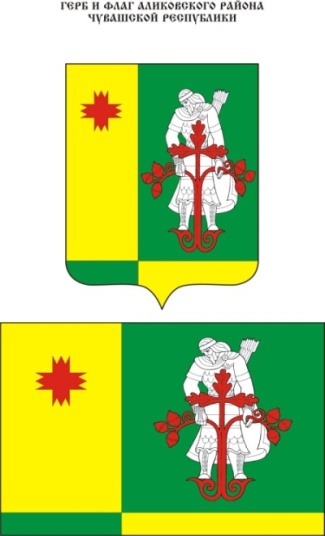 Муниципальная  газета Аликовского   района  Чувашской Республики  ________________________________________________________________Постановление администрации Аликовского района Чувашской Республики от 20.10.2022 № 937 «О внесении изменений в постановление администрации Аликовского района Чувашской Республики от 15.03.2022 г. № 187 «Об утверждении районной комиссии по профилактике правонарушений»»Администрация Аликовского района Чувашской Республики п о с т а н о в л я е т:1. Внести в постановление администрации Аликовского района от 15.03.2022  г. № 187  «Об утверждении районной комиссии по профилактике правонарушений» следующие изменения:1.1. Вывести  из состава Комиссии по профилактике правонарушений Аликовского  района Чувашской Республики Куликова А.Н., Павлова П.П.1.2. Ввести:Никитину Л.М.–и.о. главы администрации Аликовского района Чувашской Республики, председатель комиссии;Николаеву Н.В.–врио  заместителя  главы по социальным вопросам–начальника отдела образования, социального развития, опеки и попечительства, молодежной политики, культуры и спорта администрации Аликовского района Чувашской Республики, заместитель председатель комиссии.2. Контроль за исполнением настоящего постановления возложить на врио заместителя главы по социальным вопросам–начальника отдела образования, социального развития, опеки и попечительства, молодежной политики, культуры и спорта администрации Аликовского района  Николаеву Н.В.И.о главы администрацииАликовского района                                                                           Л.М. НикитинаПостановление администрации Аликовского района Чувашской Республики от 2010.2022 № 940 «О категорировании и обследовании объекта МБДОУ «Аликовский детский сад №1 «Ҫăлкуҫ»»В соответствии с Федеральным законом от 6 марта 2006 года № 35-ФЗ «О противодействии терроризму», Положением о   межведомственной    комиссии   по обследованию и категорированию объекта образования, расположенного на территории Аликовского района Чувашской Республики, утвержденным постановлением администрации Аликовского района «Об обследовании и категорировании объектов образования, расположенных на  территории  Аликовского района Чувашской Республики, подлежащих антитеррористической защите от 15.10.2019 г. № 1279 и во исполнение Постановления Правительства Российской Федерации от 2 августа 2019 года № 1006 «Об утверждении требований к антитеррористической защищенности объектов (территорий) Министерства просвещения Российской Федерации и объектов (территорий), относящихся к сфере деятельности Министерства просвещения Российской Федерации, и формы паспорта безопасности этих объектов (территорий)», администрация Аликовского района Чувашской Республики п о с т а н о в л я е т:1. Провести категорирование и обследование объекта: МБДОУ «Аликовский детский сад №1 «Ҫăлкуҫ», расположенного по адресу: Чувашская Республика-Чувашия, Аликовский район, с.Аликово, ул.Парковая,   д.11а.  2. 2. Заведующей МБДОУ «Аликовский детский сад №1 «Ҫăлкуҫ»:- создать комиссию по актуализации паспорта безопасности объекта в срок до 27 октября 2022 г.;-  провести обследование и категорирование объекта в срок, не превышающий 30 рабочих дней со дня создания комиссии.3. Контроль за исполнением настоящего постановления возложить на временно исполняющую обязанности заместителя главы по социальным вопросам - начальника отдела образования, социального развития, опеки и попечительства, молодежной политики, культуры и спорта администрации района Николаеву Н.В.  4. Настоящее постановление вступает в силу после его официального опубликования.И.о. главы администрацииАликовского района                                                                         Л.М. НикитинаПостановление администрации Аликовского района Чувашской Республики от 21.10.2022 № 943 «Об установлении прейскуранта цен (тарифов) на услуги, предоставляемые муниципальным учреждением культуры»В соответствии с Федеральным законом от 06.10.2003 г.  № 131-ФЗ  «Об общих принципах организации местного самоуправления в Российской Федерации», решением Собрания депутатов Аликовского района от 04.08.2009 г.  № 279 «Об утверждении Положения о порядке установления цен (тарифов) на услуги, предоставляемые муниципальными учреждениями и предприятиями Аликовского района» и в  целях укрепления материально-технической базы муниципального учреждения, администрация Аликовского района Чувашской Республики п о с т а н о в л я е т:1. Установить прейскурант цен (тарифов) на услуги, предоставляемые Муниципальным бюджетным учреждением культуры «Аликовский районный литературно- краеведческий музей» Аликовского района Чувашской Республики согласно приложению (приложение № 1)2. Признать утратившими силу постановление администрации Аликовского района Чувашской Республики от 24.12.2019 г. № 1860 «Об установлении прейскуранта цен (тарифов) на услуги, предоставляемые муниципальными учреждениями культуры». 3. Настоящее постановление вступает в силу со дня его официального опубликования.4. Контроль за исполнением настоящего постановления возложить на заведующего сектором социального развития, культуры и архивного дела отдела образования, социального развития, опеки и попечительства, молодежной политики, культуры и спорта администрации Аликовского района Чувашской Республики Семенову Л.С.И. о. главы администрации                                                                                       Аликовского района                                                                                                   Л.М. НикитинаПриложениек постановлению администрацииАликовского района Чувашской Республикиот «21 » октября 2022 г. № 943Прейскурант на основные виды работ и услуг Муниципального бюджетного учреждения культуры «Районный литературно-краеведческий музей» Аликовского района Чувашской РеспубликиПрейскурантна основные виды работ и услуг структурного подразделения«Чувашско-Сорминский краеведческий музей»Прейскурантна основные виды работ и услуг Этнического двора «Культура и быт верховых чувашей»Приложение к постановлению  администрации Аликовского районаот «21» октября 2022 г. № 943П Е Р Е Ч Е Н Ьмероприятий по реализации решения Собрания депутатов Аликовского района Чувашской Республики от 23 сентября 2022 г. №111  «О внесении изменений в решение Собрания депутатов Аликовского района Чувашской Республики«О бюджете Аликовского района Чувашской Республики на 2021 год и на плановый период 2022 и 2023 годов»Постановление администрации Аликовского района Чувашской Республики от 24.10.2022 № 946 «Об установлении платы за присмотр и уход за детьми в муниципальных организациях, осуществляющих образовательную деятельность по образовательным программам дошкольного образования»В соответствии с Федеральным законом от 29 декабря 2012 г. №273-ФЗ «Об образовании в Российской Федерации», Законом Чувашской Республики от 30 июля 2013 г. № 50 «Об образовании в Чувашской Республике», Указами Главы Чувашской Республики от 10 октября 2022 г. № 120 «О мерах поддержки членов семей лиц, призванных на военную службу по мобилизации» и от 11 октября 2022 г. № 121 «О внесении изменений в Указ Главы Чувашской Республики от 10 октября 2022 г. № 120» администрация Аликовского района Чувашской Республики п о с т а н о в л я е т:        Установить плату за присмотр и уход за детьми в муниципальных организациях, осуществляющих образовательную деятельность по образовательным программам дошкольного образования, в размере 110 рублей в день за одного ребенка. Расчет размера родительской платы за присмотр и уход за детьми, посещающими муниципальные организации, осуществляющие образовательную деятельность по образовательным программам дошкольного образования, представлен в приложении № 1 к настоящему постановлению.2. За присмотр и уход за следующими категориями детей родительская плата не взимается:- дети-инвалиды;- дети-сироты и дети, оставшиеся без попечения родителей;- дети с ограниченными возможностями здоровья;- дети с туберкулезной интоксикацией;-  дети граждан, призванных на военную службу по мобилизации в Вооруженные Силы Российской Федерации в соответствии с Указом Президента Российской Федерации от 21 сентября 2022 г. № 647 «Об объявлении частичной мобилизации в Российской Федерации»;- дети граждан, направленных из Федерального казенного учреждения «Военный комиссариат Чувашской Республики» для заключения контракта о добровольном содействии в выполнении задач, возложенных на Вооруженные Силы Российской Федерации, принимающих участие в специальной военной операции начиная с 24 февраля 2022 г.3. Для родителей, имеющих более трех несовершеннолетних детей, установить родительскую плату за 1 день содержания ребенка в муниципальных организациях, осуществляющих образовательную деятельность по образовательным программам дошкольного образования, в размере 50% от установленного размера родительской платы. 4. Признать утратившим силу постановление администрации Аликовского района Чувашской Республики от 22.09.2021 г. № 861 «Об установлении платы за присмотр и уход за детьми в муниципальных организациях, осуществляющих образовательную деятельность по образовательным программам дошкольного образования».5. Настоящее постановление подлежит опубликованию (обнародованию) в муниципальной газете Аликовского района «Аликовский вестник» и распространяется на правоотношения, возникшие с 1 сентября 2022 г.6. Контроль за исполнением настоящего постановления возложить на врио заместителя главы администрации района по социальным вопросам - начальника отдела образования, социального развития, опеки и попечительства, молодежной политики, культуры и спорта администрации Аликовского района Николаеву Н.В./И. о. главы администрацииАликовского района                                                                                   Л.М. НикитинаПостановление администрации Аликовского района Чувашской Республики от 24.10.2022 № 948 «О мерах по реализации Решения Собрания депутатов Аликовского района Чувашской Республики «О внесении изменений в Решение Собрания депутатов Аликовского района «О бюджете Аликовского района Чувашской Республики на 2022 год и на плановый период 2023 и 2024 годов»»В соответствии с решением Собрания депутатов Аликовского района Чувашской Республики от 23 сентября 2022 г. №111 «О внесении изменений в решение Собрания депутатов Аликовского района «О бюджете Аликовского района Чувашской Республики на 2022 год и на плановый период 2023 и 2024 годов», администрация Аликовского района Чувашской Республики п о с т а н о в л я е т:1. Принять к исполнению бюджет Аликовского района Чувашской Республики на 2022 год и на плановый период 2023 и 2024 годов с учетом изменений, внесенных решением Собрания депутатов Аликовского района от 25 марта 2022 г. № 85  «О внесении изменений в Решение Собрания депутатов Аликовского района Чувашской Республики «О бюджете Аликовского района Чувашской Республики на 2022 и на плановый период 2023 и 2024 годов» (далее–Решение).2. Утвердить прилагаемый перечень мероприятий по реализации Решения согласно приложению, к настоящему Постановлению.3. Главным распорядителям и получателям средств бюджета Аликовского района Чувашской Республики обеспечить результативное использование безвозмездных поступлений, имеющих целевое назначение.4. Рекомендовать сельским поселениям Аликовского района Чувашской Республики:внести соответствующие изменения в местные бюджеты на 2022 год и на плановый период 2023 и 2024 годов с учетом изменений сумм межбюджетных трансфертов, предусмотренных Решением;обеспечить полное, экономное и результативное исполнение безвозмездных поступлений, имеющих целевое назначение;не допускать образование просроченной кредиторской задолженности по выплате заработной платы и другим расходным обязательствам муниципального образования;предусмотреть средства на софинансирование проектов развития общественной инфраструктуры, основанных  на местных инициативах.5. Настоящее постановление подлежит официальному опубликованию (обнародованию) в муниципальной газете Аликовского района «Аликовский Вестник».И. о. главы администрации                                                                                       Аликовского района                                                              Л.М. НикитинаПриложение к постановлению администрацииАликовского района Чувашской Республикиот 24.10.2022 г. № 948П Е Р Е Ч Е Н Ьмероприятий по реализации решения Собрания депутатов Аликовского района Чувашской Республики от 23 сентября 2022 г. №111  «О внесении изменений в решение Собрания депутатов Аликовского района Чувашской Республики«О бюджете Аликовского района Чувашской Республики на 2021 год и на плановый период 2022 и 2023 годов»Постановление администрации Аликовского района Чувашской Республики от 24.10.2022 № 950 «Об утверждении отчета об исполнении муниципального бюджета Аликовского района Чувашской Республики за 9 месяцев 2022 года»Руководствуясь статьей 264.2 Бюджетного кодекса Российской Федерации и пунктом 60 Положения «О регулировании бюджетных правоотношений в Аликовском районе Чувашской Республики», утвержденного решением Собрания депутатов Аликовского района Чувашской Республики от 29 апреля 2014 г. № 251, администрация Аликовского района Чувашской Республики п о с т а н о в л я е т:1. Утвердить:- исполнение муниципального бюджета Аликовского района Чувашской Республики по доходам за 9 месяцев 2022 года согласно приложению № 1;- исполнение муниципального бюджета Аликовского района Чувашской Республики по разделам, подразделам, целевым статьям (муниципальным программам Аликовского района и непрограммным направлениям деятельности) и группам (группам и подгруппам) видов расходов классификации расходов за 9 месяцев 2022 года согласно приложению № 2.- источники  внутреннего финансирования дефицита бюджета Аликовского района Чувашской Республики за 9 месяцев 2022 года согласно приложению № 3;- отчет о численности и расходах на содержание органов местного самоуправления за  9 месяцев 2022 года согласно приложению № 4;- отчет о предоставлении межбюджетных трансфертов бюджетам сельских поселений за 9 месяцев 2022 года согласно приложению № 5 ;- отчет об использовании ассигнований резервного фонда администрации Аликовского района Чувашской Республики за 9 месяцев 2022 года согласно приложению № 6.2. Настоящее постановление вступает в силу после его официального опубликования.И.о. главы администрации Аликовского района                                                                                       Л.М. НикитинаПриложение № 1
к постановлению администрации
Аликовского района Чувашской Республики 
"Об исполнении  бюджета  Аликовского района за 9 месяцев 2022 года"от 24.10.2022 г. № 950       Исполнение бюджета  Аликовского района
Чувашской Республики по доходам за 9 месяцев 2022 года(рублей)Приложение № 2
к постановлению администрации
Аликовского района Чувашской Республики 
от 24.10.2022 г. № 950       Исполнение бюджета Аликовского района
 по разделам, подразделам, целевым статьям (муниципальным программам Аликовского района и непрограммным направлениям деятельности) и группам (группам и подгруппам) видов расходов классификации расходов бюджета  
за 9 месяцев 2022 года(рублей)Приложение № 3
к постановлению администрации
Аликовского района Чувашской Республики 
от 24.10.2022 г. № 950       Источники 
 внутреннего финансирования дефицита бюджета
Аликовского района Чувашской Республики за 9 месяцев 2022 года(рублей)Приложение № 4
к постановлению администрации
Аликовского района Чувашской Республики 
от 24.10.2022 г. № 950       Сведения о расходах на содержание работников органов местного самоуправления и лиц, замещающих муниципальные должности за 9 месяцев 2022 годаСведения о должностях и численности работников органов местного самоуправления за 9 месяцев 2022 годаПриложение № 5к постановлению администрации Аликовского района Чувашской Республикиот 24.10.2022 г. № 950       Отчето предоставлении межбюджетных трансфертов бюджетамсельских поселений за 9 месяцев 2022 года                                                                                    (рублей)Приложение № 6к постановлению администрации Аликовского района Чувашской Республикиот 24.10.2022 г. № 950       Отчет об использовании ассигнований резервного фондаадминистрации Аликовского района Чувашской Республики за 9 месяцев 2022 годаПостановление администрации Аликовского района Чувашской Республики от 24.10.2022 № 952 «О создании районного координационного центра по вопросам социальной поддержки семей граждан, призванных на военную службу по мобилизации»В соответствии с Указом Главы   Чувашской Республики от 10.10.2022 г. № 120 «О мерах поддержки членов семей  лиц, призванных  на военную службу по мобилизации», протоколом расширенного заседания оперативного штаба Чувашской Республики от 21.10.2022 г. № 2, в целях оказания социально–психологической помощи семьям мобилизованных граждан, администрация Аликовского района Чувашской Республики п о с т а н о в л я е т:1. Создать на базе БУ «Аликовский ЦСОН» Минтруда Чувашии районный координационный центр по вопросам социальной поддержки семей граждан, призванных на военную службу по мобилизации.2. Утвердить состав координационного центра из числа:Николаева Н.В.–врио  заместителя главы  по социальным вопросам–начальник отдела образования, социального развития, опеки и попечительства, молодежной  политики, культуры и спорта, председатель комиссии; Трофимова Е.Г.–и.о. директора БУ «Аликовский ЦСОН» Минтруда Чувашии, заместитель председателя комиссии (по согласованию);Кузьмина А.А.–специалист по социальной работе БУ «Аликовский ЦСОН» Минтруда Чувашии, секретарь;Семенова  А.Г.–начальник отдела социальной защиты населения  Аликовского района, член комиссии (по согласованию);Ананьева И.Г.–начальник отдела ЗАГС администрации Аликовского района Чувашской Республики;Мартынова Е.В.–начальник отдела КУ ЦЗН Чувашской Республики Минтруда Чувашии в Аликовском районе,  член комиссии (по согласованию);Федорова Т.Ю.–главный врач БУ «Аликовская ЦРБ» Минздрава Чувашии (по согласованию).3. Контроль за исполнением настоящего постановления  возложить на врио  заместителя главы по социальным вопросам–начальника отдела образования, социального развития, опеки и попечительства, молодежной  политики, культуры и спорта администрации Аликовского района Николаеву Н.В.И.о главы администрацииАликовского района                                                            Л.М. НикитинаПостановление администрации Аликовского района Чувашской Республики от 25.10.2022 № 955 «О внесении изменений в постановление администрации Аликовского района Чувашской Республики от 23.06.2021 г. № 608»В соответствии с Федеральным законом от 06.10.2003 N 131-ФЗ "Об общих принципах организации местного самоуправления в Российской Федерации", Федеральным законом от 27.07.2010 N 210-ФЗ "Об организации предоставления государственных и муниципальных услуг", Уставом Аликовского района, принятым решением Собрания депутатов  Аликовского района Чувашской Республики от 29.08.2012 № 108, постановлением администрации Аликовского района Чувашской Республики от 29.09.2011 N 770 "О порядке разработки и утверждения административных регламентов исполнения муниципальных функций и предоставления муниципальных услуг", в целях повышения качества предоставления муниципальной услуги  администрация Аликовского района Чувашской Республики п о с т а н о в л я е т:1. Внести в постановление администрации Аликовского района Чувашской Республики от 23.06.2021 N 608 «Об утверждении административного регламента предоставления муниципальной услуги «Постановка на учет многодетных семей, имеющих право на предоставление земельных участков в собственность бесплатно» следующие изменения:1) в подразделе 2.6 приложения:а) абзац восьмой изложить в следующей редакции:«копии свидетельств об усыновлении (удочерении) детей, выданных органами записи актов гражданского состояния или консульскими учреждениями Российской Федерации, или вступивших в законную силу решений суда об усыновлении (удочерении) детей (при наличии данного факта);»;б) дополнить новым абзацем девятым следующего содержания:"копии свидетельств о рождении несовершеннолетних детей, выданных компетентными органами иностранного государства, и их нотариально удостоверенного перевода на русский язык (при наличии данного факта).".в) абзацы девятый - десятый считать соответственно абзацами десятым - одиннадцатым.2. Настоящее постановление вступает в силу после его официального опубликования.И.о главы администрацииАликовского района                                                                          Л.М. НикитинаПостановление администрации Аликовского района Чувашской Республики от 25.10.2022 № 956 «О внесении изменений в постановление администрации Аликовского района Чувашской Республики от 02.04.2021 № 295 «Об утверждении положения о контрактной службе администрации Аликовского района»»В соответствии с частью 1 статьи 38 Федерального закона от 5 апреля . N 44-ФЗ "О контрактной системе в сфере закупок товаров, работ, услуг для обеспечения государственных и муниципальных нужд" и приказа Минфина России от 31 июля . N 158н "Об утверждении Типового положения о контрактной службе", администрация Аликовского района Чувашской Республики п о с т а н о в л я е т:1. Внести в постановление администрации Аликовского района Чувашской Республики от 02.04.2021 №295 «Об утверждении положения о контрактной службе администрации Аликовского района» следующие изменения: 1.1. Пункт II дополнить подпунктом 2.7 следующего содержания:«2.7. Руководитель контрактной службы, работники контрактной службы, контрактный управляющий обязаны при осуществлении закупок принимать меры по предотвращению и урегулированию конфликта интересов в соответствии с Федеральным законом от 25 декабря 2008 года N 273-ФЗ "О противодействии коррупции", в том числе с учетом информации, предоставленной заказчику в соответствии с частью 23 статьи 34 настоящего Федерального закона.»;1.2. В пункте 3:1.2.1. В подпункте 3.1.3 слово "обязательное" исключить;1.2.2. В подпункте 3.2.1 слова "закрытых способов определения поставщиков (подрядчиков, исполнителей) в случаях, установленных статьей 84" заменить словами "закрытых конкурентных способов определения поставщиков (подрядчиков, исполнителей) в случаях, установленных частями 11 и 12 статьи 24", дополнить словами "(если такое согласование предусмотрено Федеральным законом)";1.2.3. В подпункте 3.2.2 после слов "документации о закупках" дополнить словами "(в случае, если Федеральным законом предусмотрена документация о закупках)", слова "закрытыми способами, в том числе в электронной форме" исключить;1.2.4. В абзаце третьем подпункта 3.2.2.3 слова "об ограничении участия в определении поставщика (подрядчика, исполнителя)" заменить словами "о преимуществе в отношении участников закупок";1.2.5. В подпункте 3.2.3 слова "разъяснений положений документации о закупке" заменить словами "разъяснений положений извещения об осуществлении закупки, документации о закупке (в случае, если Федеральным законом предусмотрена документация о закупке)";1.2.6. Подпункт 3.2.4 дополнить словами "(в случае, если Федеральным законом предусмотрена документация о закупке)";1.2.7. В подпункте 3.3.3 слово "банковской" заменить словом "независимой";1.2.8. Подпункт 3.3.7 изложить в следующей редакции:"3.3.7. обеспечивает хранение информации и документов в соответствии с частью 15 статьи 4 Федерального закона;";1.2.9.В подпункте 3.4.1 слово "банковской" заменить словом "независимой";1.3. Подпункт 3.5.3 после слов "оператора специализированной электронной площадки," дополнить словами "банков, государственной корпорации "ВЭБ.РФ", фондов содействия кредитованию (гарантийных фондов, фондов поручительств), являющихся участниками национальной гарантийной системы поддержки малого и среднего предпринимательства, предусмотренной Федеральным законом от 24 июля 2007 года N 209-ФЗ "О развитии малого и среднего предпринимательства в Российской Федерации" (при осуществлении такими банками, 2.Настоящее постановление вступает в силу после его официального опубликования.И. о. главы администрации                                                                                       Аликовского района                                                                                      Л.М. НикитинаПостановление администрации Аликовского района Чувашской Республики от 25.10.2022 № 957 «О внесении изменений в постановление администрации Аликовского района Чувашской Республики от 23 июня 2021 года   № 611 «Об утверждении административного регламента предоставления муниципальной услуги «Выдача специального разрешения на движение тяжеловесного и (или) крупногабаритного транспортного средства по автомобильным дорогам местного значения в Аликовском районе Чувашской Республики»»В соответствии с Федеральным законом от 27.07.2010 г. N 210-ФЗ "Об организации предоставления государственных и муниципальных услуг", Федеральным законом от 08.11.2007 г. N 257-ФЗ "Об автомобильных дорогах и о дорожной деятельности в Российской Федерации и о внесении изменений в отдельные законодательные акты Российской Федерации", Уставом Аликовского района, принятым  решением  Собрания депутатов Аликовского района Чувашской Республики от 29.08.2012 г. N 108, постановлением администрации Аликовского района Чувашской Республики от 29.09.2011 г. N 770 "О порядке разработки и утверждения административных регламентов исполнения муниципальных функций и предоставления муниципальных услуг", в целях повышения качества предоставления муниципальной услуги администрация Аликовского района Чувашской Республики п о с т а н о в л я е т:1. Внести в постановление администрации Аликовского района Чувашской Республики от 23 июня 2021 г. № 611 «Об утверждении административного регламента предоставления муниципальной услуги «Выдача специального разрешения на движение тяжеловесного и (или) крупногабаритного транспортного средства по автомобильным дорогам местного значения в Аликовском районе Чувашской Республики» следующее изменение:1.1. В абзаце 4 пункта 3 подраздела 3.4 слова «два процента» заменить словами «десять процентов».2.Настоящее постановление вступает в силу после его официального опубликования.И. о. главы администрации                                                                                       Аликовского района                                                                        Л.М. НикитинаПостановление администрации Аликовского района Чувашской Республики от 25.10.2022 № 959 «О внесении изменений в постановление администрации Аликовского района Чувашской Республики от 11 ноября 2020 г. № 1009 «Об утверждении Положения о Единой комиссии по осуществлению закупок путем проведения конкурсов, аукционов. Запросов котировок, запросов предложений, закупок у единственного поставщика (закупка малого объема) для нужд муниципальных заказчиков Аликовского района»»В целях приведения в соответствии с Федеральным законом от 5 апреля 2013 г.          № 44-ФЗ «О контрактной системе в сфере закупок товаров, работ, услуг для обеспечения государственных и муниципальных нужд» администрация Аликовского района Чувашской Республики п о с т а н о в л я е т:1. Внести в постановление администрации Аликовского района Чувашской Республики от 11 ноября 2020 г. № 1009 «Об утверждении Положения о Единой комиссии по осуществлению закупок путем проведения конкурсов, аукционов. Запросов котировок, запросов предложений, закупок у единственного поставщика (закупка малого объема) для нужд муниципальных заказчиков Аликовского района» следующие изменения:1.1. Пункт 4.5 Положения изложить в следующей редакции:«4.5. Членами комиссии не могут быть:1) физические лица, которые были привлечены в качестве экспертов к проведению экспертной оценки извещения об осуществлении закупки, документации о закупке (в случае, если настоящим Федеральным законом предусмотрена документация о закупке), заявок на участие в конкурсе;2) физические лица, имеющие личную заинтересованность в результатах определения поставщика (подрядчика, исполнителя), в том числе физические лица, подавшие заявки на участие в определении поставщика (подрядчика, исполнителя), либо состоящие в трудовых отношениях с организациями или физическими лицами, подавшими данные заявки, либо являющиеся управляющими организаций, подавших заявки на участие в определении поставщика (подрядчика, исполнителя). Понятие "личная заинтересованность" используется в значении, указанном в Федеральном законе от 25 декабря 2008 г. N 273-ФЗ "О противодействии коррупции";3) физические лица, являющиеся участниками (акционерами) организаций, подавших заявки на участие в закупке, членами их органов управления, кредиторами участников закупки;4) должностные лица органов контроля, указанных в части 1 статьи 99 настоящего Федерального закона, непосредственно осуществляющие контроль в сфере закупок.";1.2. Пункт 4.6 Положения изложить в следующей редакции:«4.6. Замена члена комиссии допускается только по решению администрации Аликовского района. Член комиссии обязан незамедлительно сообщить заказчику, принявшему решение о создании комиссии, о возникновении обстоятельств, предусмотренных частью 6 настоящей статьи. В случае выявления в составе комиссии физических лиц, указанных в части 6 настоящей статьи, заказчик, принявший решение о создании комиссии, обязан незамедлительно заменить их другими физическими лицами, соответствующими требованиям, предусмотренным положениями части 6 настоящей статьи.";1.3. Пункт 4.10. Положения дополнить пунктом 4.10.1 следующего содержания:«.10.1 Члены комиссии обязаны при осуществлении закупок принимать меры по предотвращению и урегулированию конфликта интересов в соответствии с Федеральным законом от 25 декабря 2008 г. N 273-ФЗ "О противодействии коррупции", в том числе с учетом информации, предоставленной заказчику в соответствии с частью 23 статьи 34 настоящего Федерального закона.».2.Настоящее постановление вступает в силу после его официального опубликования.И. о. главы администрации                                                                                       Аликовского района                                                                     Л.М. НикитинаПостановление администрации Аликовского района Чувашской Республики от 25.10.2022 № 960 «О признании утратившим силу постановления администрации Аликовского района Чувашской Республики от 1 марта 2018 г. № 320 «Об утверждении Перечня актов, содержащих обязательные требования, соблюдение которых оценивается при проведении мероприятий по контролю при осуществлении муниципального контроля за обеспечением сохранности в отношении автомобильных дорог на территории Аликовского района»»В соответствии с частью 4 статьи 7 и пунктом 5 части 1 статьи 15 Федерального закона от 6 октября 2003 г. №131-ФЗ «Об общих принципах организации местного самоуправления в Российской Федерации» администрация Аликовского района Чувашской Республики п о с т а н о в л я е т:1. Признать утратившим силу постановление администрации Аликовского района Чувашской Республики от 1 марта 2018 г. № 320 «Об утверждении Перечня актов, содержащих обязательные требования, соблюдение которых оценивается при проведении мероприятий по контролю при осуществлении муниципального контроля за обеспечением сохранности в отношении автомобильных дорог на территории Аликовского района».2.Настоящее постановление вступает в силу после его официального опубликования.И. о. главы администрации                                                                                       Аликовского района                                                                          Л.М. НикитинаПостановление администрации Аликовского района Чувашской Республики от 26.10.2022 № 964 «О внесении изменений в муниципальную программу «Формирование современной городской среды на территории Аликовского района Чувашской Республики»»В соответствии с Бюджетным кодексом Российской Федерации, постановлением администрации Аликовского района Чувашской Республики от 11 декабря 2018 г. № 1387 «Об утверждении Порядка разработки и реализации муниципальных программ Аликовского района Чувашской Республики», решением Собрания депутатов Аликовского района от 13 декабря 2019 года № 53 «О бюджете Аликовского района Чувашской Республики на 2020 год и на плановый период 2021 и 2022 годов» администрация Аликовского района Чувашской Республики п о с т а н о в л я е т:Внести в муниципальную программу Аликовского района Чувашской Республики муниципальную программу «Формирование современной городской среды на территории Аликовского района Чувашской Республики» (далее- Муниципальная программа), утвержденную постановлением администрации Аликовского района от 11.12.2018 № 1370, следующие изменения:В паспорте муниципальной программы позицию «Объемы и источники финансирования муниципальной программы» изложить в следующей редакции:В Разделе II. Обобщенная характеристика основных мероприятий подпрограмм муниципальной программы абзац 5 изложить в следующей редакции:«Основное мероприятие 3. Проведение голосования по отбору общественных территорий, подлежащих благоустройству в рамках реализации муниципальных программ, в электронной форме в информационно-телекоммуникационной сети «Интернет».1.3 В Разделе III. Обоснование объема финансовых ресурсов, необходимых для реализации муниципальной программы (с расшифровкой по источникам финансирования, по этапам и годам реализации программы)абзац 3 изложить в следующей редакции:«Общий объем финансирования Муниципальной программы в 2019 - 2022 годах составляет 32876,98тыс. рублей, в том числе средства»;абзац 4 изложить в следующей редакции:«федерального бюджета – 12081,04 тыс. рублей»;абзац 5 изложить в следующей редакции:«республиканского бюджета Чувашской Республики – 19718,41 тыс. рублей»;абзац 6 изложить в следующей редакции:«местных бюджетов – 1077,53 тыс. рублей»;таблицу 2 изложить в следующей редакции:«Таблица 21.4. Приложения №1, №2, №3 к Муниципальной программе изложить согласно приложениям №1, №2, №3 к постановлению.1.5. В приложении № 4 к Муниципальной программе а) в паспорте подпрограммы «Благоустройство дворовых и общественных территорий муниципальных образований Аликовского района» муниципальной программы «Формирование современной городской среды на территории Аликовского района Чувашской Республики»: позицию «Объемы и источники финансирования подпрограммы» изложить в следующей редакции:б) В Разделе IV. Обоснование объема финансовых ресурсов, необходимых для реализации подпрограммыабзац 3 изложить в следующей редакции:«Общий объем финансирования Муниципальной программы в 2019 - 2022 годах составляет 32876,98 тыс. рублей, в том числе средства»;абзац 4 изложить в следующей редакции:«федерального бюджета – 12081,04 тыс. рублей»;абзац 5 изложить в следующей редакции:«республиканского бюджета Чувашской Республики – 19718,41 тыс. рублей»;абзац 6 изложить в следующей редакции:«местных бюджетов – 1077,53 тыс. рублей»;таблицу изложить в следующей редакции:в) Приложении № 2 к подпрограмме «Благоустройство дворовых и общественных территорий муниципальных образований Аликовского района» муниципальной программы «Формирование современной городской среды на территории Аликовского района Чувашской Республики» изложить согласно приложению № 4 к постановлению.2. Настоящее постановление подлежит опубликованию (обнародованию) в муниципальной газете Аликовского района «Аликовский Вестник».И. о. главы администрацииАликовского района                                                                                       Л.М. НикитинаПриложение № 1к постановлению администрации Аликовского района Чувашской Республики                                     от  26.10.2022 г. № 964Приложение № 1к муниципальной программе «Формирование современной городской среды на территории Аликовского района Чувашской Республики»Сведения
о целевых индикаторах и показателях муниципальной программы «Формирование современной городской среды на территории Аликовского района Чувашской Республики», ее подпрограмм и их значенияхПриложение № 2к постановлению администрации Аликовского района Чувашской Республики от  26.10.2022 г. № 964Приложение № 2к муниципальной программе «Формирование современной городской среды на территории Аликовского района Чувашской Республики»Ресурсное обеспечение
муниципальной программы «Формирование современной городской среды на территории Аликовского района Чувашской Республики» Приложение № 3к постановлению администрации Аликовского района Чувашской Республики от  26.10.2022 г. № 964Приложение № 3к муниципальной программе «Формирование современной городской среды на территории Аликовского района Чувашской Республики»План
реализации муниципальной программы Аликовского района на очередной финансовый год и плановый периодПриложение № 4к постановлению администрации Аликовского района Чувашской Республики от  26.10.2022 г. № 964Приложение № 2к подпрограмме «Благоустройство дворовых и общественных территорий муниципальных образований Аликовского района» муниципальной программы «Формирование современной городской среды на территории Аликовского района Чувашской Республики»Ресурсное обеспечение
реализации подпрограммы «Благоустройство дворовых и общественных территорий муниципальных образований Аликовского района» муниципальной программы «Формирование современной городской среды на территории Аликовского 
района Чувашской Республики»
Постановление администрации Аликовского района Чувашской Республики от 26.10.2022 № 967 «О мерах поддержки членов семей лиц, призванных на военную службу по мобилизации»Во исполнение Указа Главы Чувашской Республики  от 10 октября 2022 г. № 120 «О мерах поддержки членов семей лиц, призванных на военную службу по мобилизации», администрация Аликовского района Чувашской Республики п о с т а н о в л я е т:1. Для членов семей лиц, призванных на военную службу по мобилизации, установить бесплатное посещение Муниципального автономного учреждения дополнительного образования «Детско–юношеская спортивная школа «Хелхем» Аликовского района Чувашской Республики.2. Контроль за исполнением настоящего постановления возложить на врио заместителя главы по социальным вопросам–начальника отдела образования, социального развития, опеки и попечительства, молодежной политики, культуры и спорта администрации Аликовского района Николаеву Н.В.3. Настоящее постановление вступает в силу после его официального опубликования.И.о главы администрацииАликовского района                                                                           Л.М. НикитинаПостановление администрации Аликовского района Чувашской Республики от 28.10.2022 № 970 «О дополнительных мерах по обеспечению пожарной безопасности на территории Аликовского района в осенне–зимний период 2022–2023 годов»В  соответствии с Федеральными законами от 21 декабря 1994 г. № 69-ФЗ  «О пожарной безопасности», от 6 октября 2003 г. № 131-ФЗ «Об общих принципах организации местного самоуправления в Российской Федерации», ст. 4 Закона Чувашской Республики от 25 ноября 2005 г. № 47 «О пожарной безопасности в Чувашской Республике», Законом Чувашской Республики от 18 октября 2004 г. № 19 «Об организации местного самоуправления в Чувашской Республике», указанием Кабинета Министров Чувашской Республики от 19 сентября 2022 г. № 12 «О дополнительных мерах по обеспечению пожарной безопасности на территории Чувашской Республики в осенне-зимний период 2022–2023 годов» и в целях укрепления и повышения противопожарной устойчивости объектов и населенных пунктов Аликовского района Чувашской Республики, предупреждения пожаров и предотвращения гибели людей на пожарах администрация Аликовского района Чувашской Республики  п о с т а н о в л я е т:1. Рекомендовать главам сельских поселений Аликовского района Чувашской Республики: – принять соответствующий нормативно–правовой акт с указанием необходимого комплекса мер по подготовке объектов и населенных пунктов к осенне-зимнему пожароопасному периоду 2022–2023 годов;– организовать проведение 2–ого этапа пожарно–профилактической операции «Жилище–2022». Для проведения профилактической работы в населенных пунктах и жилищном фонде организовать привлечение членов добровольных  пожарных дружин, активов сельских поселений, работников жилищных организаций, социальных служб и по согласованию сотрудников отделения полиции по Аликовскому району МО МВД РФ «Вурнарский», личный состав ПЧ–25 КУ «ЧРПС» МЧС Чувашии. Особое внимание уделить проверке мест проживания многодетных семей, одиноких престарелых и неблагополучных граждан, а также проведению собраний (встреч) с населением, с оформлением соответствующих актов (протоколов), подтверждающих их проведение;–  в срок до 1 ноября 2022 года провести подворные обходы жилого сектора с представлением по вторникам еженедельной информации о ходе проведения проверок по подготовке жилого сектора к осенне–зимнему пожароопасному периоду в отделение надзорной деятельности и профилактической работы по  Аликовскому району УНД и ПР ГУ МЧС России по Чувашской Республике  на электронный адрес: ogpn_alikov@mail.ru согласно приложению.– рассмотреть по согласованию вопрос обеспечения пожарной безопасности подведомственных объектов и жилого сектора в осенне-зимний период, разработать и осуществить меры по улучшению их противопожарной защищенности, предотвращению гибели людей на пожарах;– организовать ремонт и техническое обслуживание электрохозяйства, теплопроизводящих установок, систем обнаружения и тушения пожаров объектов социально–культурного назначения и других  подведомственных объектов;– привести в надлежащее состояние все имеющиеся противопожарные водоисточники (водоемы, гидранты, пруды) и обеспечить уход за ними в зимнее время, а также установить указательные знаки в соответствии с требованиями НПБ 160–97 «Знаки пожарной безопасности и требования к ним». До наступления периода низких температур организовать проверку источников наружного противопожарного водоснабжения подведомственных территорий, принять меры к обеспечению их работоспособности в условиях низких температур окружающей среды и очистке к ним подъездов от снега (льда) для возможности забора воды пожарной техникой;– организовать выполнение мероприятий по уборке мусора и дров, а также других инертных материалов с проезжих частей улиц в целях обеспечения беспрепятственного проезда пожарной техники, а в зимнее время обеспечивать очистку от снега подъездных путей во всех населенных пунктах;– содержать в исправном состоянии имеющуюся пожарную технику добровольной  пожарной охраны, организовать круглосуточное дежурство водительского состава, обеспечить достаточным количеством горюче–смазочных материалов, обеспечить устойчивой телефонной или сотовой связью;– организовать проведение мероприятий, направленных на обеспечение пожарной безопасности учреждений с массовым пребыванием людей, в том числе при проведении праздничных мероприятий в период новогодних и Рождественских праздников;–- усилить противопожарную пропаганду среди населения с использованием средств наглядной агитации и средств массовой информации. 2. Отделу сельского хозяйства и экологии администрации Аликовского района Чувашской Республики совместно с руководителями сельскохозяйственных предприятий организовать комиссионную проверку животноводческих ферм и других сельскохозяйственных объектов, расположенных на территории Аликовского района Чувашской Республики.3. Отделу образования, социального развития, опеки и попечительства, молодежной политики, культуры и спорта администрации района по согласованию с отделением надзорной деятельности и профилактической работы Аликовского района УНД и ПР ГУ МЧС России по Чувашской Республике обеспечить проведение комплекса противопожарных мероприятий в учреждениях образования.4. Контроль за исполнением данного постановления оставляю за собой.И.о. главы администрацииАликовского района                                                                                       Л.М. НикитинаПриложение к постановлению администрацииАликовского   района Чувашской Республики  от «28» октября 2022 г. № 970ОТЧЕТо проведении месячника по подготовке жилого сектора к осенне–зимнему пожароопасному периодуГлава	______(наименование сельского поселения)           ______________________________Постановление администрации Аликовского района Чувашской Республики от 28.10.2022 № 971 «Об обеспечении безопасности людей на водных объектах Аликовского района в осенне-зимний период 2022/2023 годов»В соответствии с федеральными законами от 21 декабря 1994 г. № 68-ФЗ «О защите населения и территорий от чрезвычайных ситуаций природного и техногенного характера» и от 6 октября 2003 г. № 131-ФЗ «Об общих принципах организации местного самоуправления в Российской Федерации», постановлением Кабинета Министров Чувашской Республики от 26 мая 2006 г. № 139 «Об утверждении Правил охраны жизни людей на воде в Чувашской Республике», указанием Кабинета Министров Чувашской Республики от 19.09.2022 г. № 10 «Об обеспечении безопасности людей на водных объектах Чувашской Республики в осенне-зимний период 2022/2023 годов» и в целях обеспечения безопасности людей на водных объектах Аликовского района в осенне-зимний период 2022/2023 года, администрация Аликовского района Чувашской Республики п о с т а н о в л я е т:  Рекомендовать главам сельских поселений:1.1. Разработать и принять в установленном порядке нормативные правовые    акты, направленные на обеспечение безопасности и охрану жизни людей на воде, планы мероприятий по обеспечению безопасности людей на водных объектах, охране их жизни и здоровья в осенне-зимний период 2022/2023 годов;1.2. Предусмотреть при формировании бюджетов поселений финансирование мероприятий по обеспечению безопасности людей на водных объектах;1.3. Выявлять и брать на учет места неорганизованных переправ; 1.4. Определить на подведомственных территориях потенциальные опасные участки водоемов и обозначить их соответствующими знаками;1.5. Установить в местах возможного съезда на лед автотранспорта (а также опасных для пешеходов) запрещающие знаки и провести работы по их обваловке и завалу;1.6. Принять меры по сооружению купелей для любителей зимнего плавания на водоемах с учетом их безопасного оборудования и организации дежурства соответствующих служб, особенно в дни празднования Крещения Господня; Провести профилактические мероприятия по тематике «Осторожно, тонкий лед!», организовать встречи по данному направлению в образовательных учреждениях, разместить в средствах массовой информации информационные материалы по данной тематике; Организовать регулярные выступления в средствах массовой информации по доведению Правил поведения населения на водоемах.2. Отделу образования, социального развития, опеки и попечительства, молодежной политики, культуры и спорта администрации района организовать в общеобразовательных учреждениях района выступления должностных лиц перед учащимися, педагогическими коллективами, родителями с проведением занятий и инструктажей по правилам поведения на льду, особенно в период образования ледостава и оттепели, оказания помощи при переохлаждениях и травмах.3. Контроль за исполнением настоящего постановления возложить на сектор специальных программ и по делам ГО и ЧС администрации района.И.о. главы администрацииАликовского района                                                                                       Л.М. НикитинаПостановление администрации Аликовского района Чувашской Республики от 31.10.2022 № 984 «О создании комиссии по проведению инвентаризации защитных сооружений гражданской обороны на территории Аликовского района Чувашской Республики»В соответствии с методическими рекомендациями по проведению инвентаризации защитных сооружений гражданской обороны в Российской Федерации в 2018 году, утвержденные Заместителем Министра Российской Федерации по делам гражданской обороны, чрезвычайным ситуациям и ликвидации последствий стихийных бедствий П.Ф. Барышевым от 30.05.2018 г. №2-4-71-11-11, во исполнение п. 2.4. протокола заседания оперативного штаба Чувашской Республики от 20 октября 2022 г. № 1, администрация Аликовского района Чувашской Республики  п о с т а н о в л я е т:1. Создать комиссию по проведению инвентаризации защитных сооружений гражданской обороны на территории Аликовского района Чувашской Республики в следующем составе:Никитина Л.М.–и.о.главы администрации Аликовского района Чувашской Республики–председатель комиссии;Члены комиссии:Осипов В.В.–заведующий сектором специальных программ и по делам ГО и ЧС администрации Аликовского района;Воинова В.Ф.–ведущий специалист–эксперт отдела экономики, земельных и имущественных отношений администрации Аликовского района;Григорьева О.А.–ведущий специалист–эксперт отдела строительства, ЖКХ, дорожного хозяйства, транспорта и связи администрации Аликовского района;Прокопьев Л.А.–врио начальника отделения надзорной деятельности и профилактической работы по Аликовскому району УНД и ПР Главного Управления МЧС России по Чувашской Республике (по согласованию).2. Районной комиссии обеспечить проведение инвентаризации защитных сооружений гражданской обороны на территории Аликовского района в соответствии с Порядком ее проведения, изложенном в приложении № 1 методических рекомендаций. 3. Контроль за  исполнением настоящего постановления оставляю за собой. И.о. главы администрацииАликовского района                                                                 Л.М. НикитинаРешение Собрания депутатов Аликовского муниципального округа Чувашской Республики от 31.10.2022 № 23 «Об утверждении Положения о вопросах налогового регулирования в Аликовском муниципальном округе Чувашской Республики, отнесенных законодательством Российской Федерации о налогах и сборах к ведению органов местного самоуправления»В соответствии с Налоговым кодексом Российской Федерации, Федеральным законом от 06.10.2003 N 131-ФЗ "Об общих принципах организации местного самоуправления в Российской Федерации", Собрание депутатов Аликовского муниципального округа РЕШИЛО1. Утвердить прилагаемое Положение о вопросах налогового регулирования в Аликовском муниципальном округе Чувашской Республики, отнесенных законодательством Российской Федерации о налогах и сборах к ведению органов местного самоуправления.2. Настоящее решение вступает в силу с 1 января 2023 года, но не ранее чем по истечении одного месяца со дня его официального опубликования в информационном издании "Вестник Аликовского района".Председатель Собрания депутатов Аликовского муниципального округа Чувашской Республики                                                       Э.К. ВолковИсполняющий полномочия главы Аликовского муниципального округа Чувашской Республики                                                       Э.К. ВолковУтвержденорешением Собрания депутатов Аликовского муниципального округаЧувашской Республикиот 31.10.2022   № 23 Положение
о вопросах налогового регулирования в Аликовском муниципальном округе Чувашской Республики, отнесенных законодательством Российской Федерации о налогах и сборах к ведению органов местного самоуправленияЧасть перваяРаздел I. Общие положенияГлава 1. Нормативные правовые акты Аликовского муниципального округа Чувашской Республики о налогах и сборахСтатья 1. Правоотношения, регулируемые настоящим Положением1. Настоящее Положение регулирует налоговые правоотношения по вопросам, отнесенным законодательством Российской Федерации о налогах и сборах к ведению органов местного самоуправления, в том числе:местные налоги и сборы, установление и введение в действие которых отнесено к ведению органов местного самоуправления;правила исполнения обязанностей по уплате налогов, сборов, пеней в бюджет Аликовского муниципального округа Чувашской Республики (далее по тексту - Аликовский муниципальный округ), включая элементы налогообложения по местным налогам и сборам - налоговые ставки (в пределах, установленных законодательством Российской Федерации о налогах и сборах), порядок и сроки уплаты налога, налоговые льготы, основания и порядок их применения;условия и порядок изменения срока уплаты налогов и сборов, зачисляемых в бюджет Аликовского муниципального округа, а также пени и штрафов.2. Налоговые правоотношения в Аликовском муниципальном округе осуществляются в соответствии с законодательством Российской Федерации о налогах и сборах, законами Чувашской Республики о налогах и сборах, решениями Собрания депутатов Аликовского муниципального округа, принятыми в соответствии с Налоговым кодексом Российской Федерации и иными актами законодательства о налогах.Администрация Аликовского муниципального округа в предусмотренных законодательством о налогах и сборах случаях издает правовые акты по вопросам, связанным с налогообложением, которые не могут изменять или дополнять законодательство о налогах и сборах.Статья 2. Участники отношений, регулируемых нормативными правовыми актами Аликовского муниципального округа о местных налогах и сборахУчастниками отношений, регулируемых нормативными правовыми актами Аликовского муниципального округа о налогах и сборах, являются:1) организации и физические лица, признаваемые в соответствии с Налоговым кодексом Российской Федерации налогоплательщиками или плательщиками сборов;2) организации и физические лица, признаваемые в соответствии с Налоговым кодексом Российской Федерации налоговыми агентами;3) налоговые и иные уполномоченные органы в соответствии с законодательством Российской Федерации.Статья 3. Полномочия финансового органа в области налогов и сборов1. Финансовый орган - финансовый отдел администрации Аликовского муниципального округа (далее по тексту - финансовый орган) дает письменные разъяснения налоговым органам, налогоплательщикам и налоговым агентам по вопросам применения нормативных правовых актов Аликовского муниципального округа о налогах и сборах.2. В соответствии с законодательством Российской Федерации о налогах и сборах письменные разъяснения финансовым органом в пределах своей компетенции даются в течение двух месяцев со дня поступления соответствующего запроса. По решению руководителя (заместителя руководителя) финансового органа указанный срок может быть продлен, но не более чем на один месяц.Статья 4. Права налогоплательщиков (плательщиков сборов)1. Налогоплательщики имеют право:1) получать по месту своего учета от налоговых органов бесплатную информацию (в том числе в письменной форме) о действующих местных налогах и сборах, законодательстве о налогах и сборах и принятых в соответствии с ним нормативных правовых актах, порядке исчисления и уплаты местных налогов и сборов, правах и обязанностях налогоплательщиков, полномочиях налоговых органов и их должностных лиц, а также получать формы налоговых деклараций (расчетов) и разъяснения о порядке их заполнения;2) получать от финансового органа письменные разъяснения по вопросам применения нормативных правовых актов Аликовского муниципального округа о налогах и сборах;3) использовать налоговые льготы при наличии оснований и в порядке, установленном законодательством о налогах и сборах;4) получать отсрочку, рассрочку или инвестиционный налоговый кредит в порядке и на условиях, установленных Налоговым кодексом Российской Федерации и настоящим Положением;5) на своевременный зачет или возврат сумм излишне уплаченных либо излишне взысканных местных налогов, пени, штрафов;5.1) на осуществление совместной с налоговыми органами сверки расчетов по местным налогам, сборам, пеням и штрафам, а также на получение акта совместной сверки расчетов по местным налогам, сборам, пеням и штрафам;6) представлять свои интересы в отношениях, регулируемых законодательством о налогах и сборах, лично либо через своего представителя;7) представлять налоговым органам и их должностным лицам пояснения по исчислению и уплате местных налогов, а также по актам проведенных налоговых проверок;8) присутствовать при проведении выездной налоговой проверки;9) получать копии акта налоговой проверки и решений налоговых органов, а также налоговые уведомления и требования об уплате местных налогов;10) требовать от должностных лиц налоговых органов и иных уполномоченных органов соблюдения законодательства о налогах и сборах при совершении ими действий в отношении налогоплательщиков;11) не выполнять неправомерные акты и требования налоговых органов, иных уполномоченных органов и их должностных лиц, не соответствующие Налоговому кодексу Российской Федерации или иным федеральным законам;12) обжаловать в установленном порядке акты налоговых органов, иных уполномоченных органов и действия (бездействие) их должностных лиц;13) на соблюдение и сохранение налоговой тайны;14) на возмещение в полном объеме убытков, причиненных незаконными актами налоговых органов или незаконными действиями (бездействием) их должностных лиц;15) на участие в процессе рассмотрения материалов налоговой проверки или иных актов налоговых органов в случаях, предусмотренных Налоговым кодексом Российской Федерации.1.1. Налогоплательщики - физические лица вправе представлять в налоговые органы документы (сведения) и получать от налоговых органов документы, используемые налоговыми органами при реализации своих полномочий в отношениях, регулируемых законодательством о налогах и сборах, через многофункциональные центры предоставления государственных и муниципальных услуг, в которых в соответствии с решениями высших исполнительных органов государственной власти Чувашской Республики организована такая возможность, в случаях, если Налоговым кодексом Российской Федерации предусмотрены представление в налоговые органы и получение от налоговых органов таких документов (сведений) через многофункциональные центры предоставления государственных и муниципальных услуг.При представлении налогоплательщиком - физическим лицом документов (сведений) в налоговый орган через многофункциональный центр предоставления государственных и муниципальных услуг днем их представления считается дата их приема многофункциональным центром предоставления государственных и муниципальных услуг. При этом налогоплательщику - физическому лицу многофункциональным центром предоставления государственных и муниципальных услуг выдается расписка или иной документ, подтверждающий прием документов (сведений).2. Налогоплательщики имеют также иные права, установленные Налоговым кодексом Российской Федерации и другими актами законодательства о налогах и сборах.3. Плательщики сборов имеют те же права, что и налогоплательщики.Глава 2. Перечень местных налогов и сборовСтатья 5. Местные налоги и сборы1. Местными признаются налоги, которые установлены Налоговым кодексом Российской Федерации и настоящим Положением и обязательны к уплате на территории Аликовского муниципального округа.2. Совокупность местных налогов Аликовского муниципального округа является частью единой налоговой системы Российской Федерации.3. На территории муниципального округа взимаются следующие местные налоги:1) земельный налог;2) налог на имущество физических лиц.4. Местные налоги и сборы устанавливаются Налоговым кодексом Российской Федерации и решениями Собрания депутатов Аликовского муниципального округа, вводятся в действие и прекращают действовать в соответствии с Налоговым кодексом Российской Федерации и решениями Собрания депутатов Аликовского муниципального округа и обязательны к уплате на территории Аликовского муниципального округа.5. Решения Собрания депутатов Аликовского муниципального округа, вводящие налоги, вступают в силу не ранее 1 января года, следующего за годом их принятия, но не ранее одного месяца со дня официального опубликования.Статья 6. Информация о местных налогах и сборах1. Информация и копии решений об установлении, изменении и прекращении действия местных налогов направляются Собранием депутатов Аликовского муниципального округа в территориальный орган федерального органа исполнительной власти, уполномоченного по контролю и надзору в области налогов и сборов по Чувашской Республике, и финансовый отдел администрации Аликовского муниципального округа для последующего направления в Министерство финансов Чувашской Республики.2. Указанная в пункте 1 настоящей статьи информация представляется в территориальный орган федерального органа исполнительной власти, уполномоченного по контролю и надзору в области налогов и сборов по Чувашской Республике, в электронной форме. Форма, формат и порядок направления указанной информации в электронной форме в соответствии со статьей 16 Налогового кодекса Российской Федерации утверждаются федеральным органом исполнительной власти, уполномоченным по контролю и надзору в области налогов и сборов.3. Указанная в пункте 1 настоящей статьи информация представляется в финансовый отдел администрации Аликовского муниципального округа не позднее 10 дней со дня ее официального опубликования.Раздел II. Правила исполнения обязанностей по уплате налогов и сборов в бюджет Аликовского муниципального округаГлава 3. Исполнение обязанностей по уплате налогов и сборовСтатья 7. Исполнение обязанностей по уплате налогов и сборов в бюджет Аликовского муниципального округаОбязанность по уплате налогов и сборов в бюджет Аликовского муниципального округа считается исполненной, если уплата их осуществлена в соответствии с требованиями статьи 45 и 45.1 Налогового кодекса Российской Федерации. Применение иных форм уплаты налогов и сборов в бюджет Аликовского муниципального округа не допускается.Статья 8. Единый налоговый платеж физического лица1. Единым налоговым платежом физического лица признаются денежные средства, добровольно перечисляемые в бюджетную систему Российской Федерации на соответствующий счет Федерального казначейства налогоплательщиком - физическим лицом в счет исполнения обязанности по уплате земельного налога и (или) налога на имущество физических лиц.2. Уплата единого налогового платежа физического лица, зачет и (или) возврат денежных средств, перечисленных в бюджетную систему Российской Федерации в качестве единого налогового платежа физического лица, и уплата физическому лицу начисленных процентов производятся в соответствии с требованиями статьи 45.1 Налогового кодекса Российской Федерации.Статья 9. Налоговая ставкаНалоговые ставки по местным налогам устанавливаются решениями Собрания депутатов Аликовского муниципального округа в пределах, установленных Налоговым кодексом Российской Федерации.Допускается установление дифференцированных налоговых ставок в зависимости от:1) кадастровой стоимости объекта налогообложения;2) вида объекта налогообложения;3) места нахождения объекта налогообложения.Статья 10. Порядок уплаты местных налогов и сборовВ соответствии с законодательством Российской Федерации о налогах и сборах:уплата налога производится разовой уплатой всей суммы налога либо в ином порядке, предусмотренном Налоговым кодексом Российской Федерации, и настоящим Положением;подлежащая уплате сумма налога уплачивается (перечисляется) налогоплательщиком или налоговым агентом в установленные сроки;может предусматриваться уплата в течение налогового периода предварительных платежей по налогу - авансовых платежей. Обязанность по уплате авансовых платежей признается исполненной в порядке, аналогичном для уплаты налога;в случае уплаты авансовых платежей в более поздние по сравнению с установленным законодательством о налогах и сборах сроки на сумму несвоевременно уплаченных авансовых платежей начисляются пени в порядке, предусмотренном статьей 75 Налогового кодекса Российской Федерации;нарушение порядка исчисления и (или) уплаты авансовых платежей не может рассматриваться в качестве основания для привлечения лица к ответственности за нарушение законодательства о налогах и сборах;уплата налога производится в наличной или безналичной форме. Физические лица могут уплачивать налоги через кассу администрации Аликовского муниципального округа либо через организацию федеральной почтовой связи в случае отсутствия банка, а также через многофункциональный центр предоставления государственных и муниципальных услуг, в котором в соответствии с решением высшего исполнительного органа государственной власти субъекта Российской Федерации организована возможность приема от указанных лиц денежных средств в счет уплаты налогов и их перечисления в бюджетную систему Российской Федерации. В указанном случае местная администрация, организация федеральной почтовой связи, многофункциональный центр предоставления государственных и муниципальных услуг несут обязательства и ответственность в соответствии со статьей 58 Налогового кодекса Российской Федерации.Порядок уплаты местных налогов устанавливается настоящим Положением в соответствии с Налоговым кодексом Российской Федерации.Правила предусмотренные настоящей статьей применяются также в отношении порядка уплаты авансовых платежей и единого налогового платежа физического лица.Статья 11. Списание безнадежных долгов по налогам1. Недоимка, задолженность по пеням и штрафам по налогам и сборам, подлежащим зачислению в бюджет Аликовского муниципального округа, числящаяся за отдельными налогоплательщиками, плательщиками сборов и налоговыми агентами, уплата и (или) взыскание которой оказались невозможными в случаях, предусмотренных статьей 59 Налогового кодекса Российской Федерации, признаются безнадежными к взысканию и списываются в порядке, устанавливаемом федеральным органом исполнительной власти, уполномоченным по контролю и надзору в области налогов и сборов.2. Установить, что кроме случаев, установленных пунктом 1 статьи 59 Налогового кодекса Российской Федерации, признаются безнадежными к взысканию и списываются недоимка и задолженность по пеням (далее - задолженность) физических лиц по налогу на имущество и земельному налогу, образовавшиеся по состоянию на 1 января 2008 года и оставшиеся неоплаченными на 1 января 2010 года в случаях:а) вынесения судебным приставом-исполнителем постановления об окончании исполнительного производства в связи с невозможностью взыскания задолженности;б) истечения срока взыскания задолженности в судебном порядке.3. Установить, что признание безнадежными к взысканию и списание задолженности физических лиц по налогу на имущество и земельному налогу производится при наличии следующих документов:а) в случае, указанном в подпункте "а" пункта 2 настоящей статьи:справка налогового органа по месту жительства физического лица о сумме задолженности по состоянию на 1 января 2008 года;копия постановления судебного пристава-исполнителя об окончании исполнительного производства в связи с невозможностью взыскания задолженности;б) в случае, указанном в подпункте "б" пункта 2 настоящей статьи:справка налогового органа по месту жительства физического лица о сумме задолженности по состоянию на 1 января 2008 года;копия налогового уведомления и документа, подтверждающего его направление налогоплательщику - физическому лицу.Глава 4. Принципы и условия установления льгот по налогам и сборамСтатья 12. Установление льгот по налогам1. Настоящее Положение устанавливает льготы по налогам и определяет условия их предоставления в пределах полномочий, отнесенных законодательством Российской Федерации о налогах и сборах к ведению органов местного самоуправления.2. Льготами по налогам признаются предоставляемые отдельным категориям налогоплательщиков предусмотренные законодательством Российской Федерации о налогах и сборах и настоящим Положением преимущества по сравнению с другими налогоплательщиками, включая возможность не уплачивать налог либо уплачивать их в меньшем размере.3. Нормы правовых актов Аликовского муниципального округа о налогах и сборах, определяющие основания и порядок применения льгот, не могут носить индивидуального характера.Статья 13. Принципы, условия и порядок установления налоговых льгот1. Устанавливаемые правовые основания для предоставления налоговых льгот должны отвечать принципам:равных условий использования этих льгот плательщиками данного налога независимо от организационно-правовых форм, форм собственности, гражданства физических лиц или места происхождения капитала;стабильности налоговых льгот для инвесторов, осуществляющих вложение инвестиций в экономику Аликовского муниципального округа;общественно-социальной значимости, связанной с экономическим развитием поселения или улучшением экологической обстановки;бюджетной эффективности, направленной на увеличение бюджетных доходов и (или) снижение бюджетных расходов.При привлечении инвестиций льготы по налогам и сборам сохраняются до достижения самоокупаемости инвестиционного проекта, но не более чем на пять лет со дня получения льготы, если иное не установлено настоящим Положением и законодательством Российской Федерации о налогах и сборах.2. Основными условиями установления налоговых льгот являются привлечение инвестиций в реальный сектор экономики, развитие налогового потенциала, создание новых рабочих мест, развитие инженерной, транспортной и социальной инфраструктуры и повышение жизненного уровня населения Аликовского муниципального округа.3. Не допускается введение дополнительных налоговых льгот, кроме как установленных настоящим Положением, если иное не предусмотрено законодательством Российской Федерации о налогах и сборах.4. Налоговые льготы, установленные настоящим Положением, применяются в порядке, определяемом решениями Собрания депутатов Аликовского муниципального округа о налогах и сборах.Доказательство права на налоговую льготу возлагается на налогоплательщика.Статья 14. Порядок учета и отчетности при льготном налогообложенииНалогоплательщики, имеющие право на получение льгот, обязаны обеспечить раздельный учет льготируемых объектов налогообложения (видов деятельности).Глава 5. Социально-экономическая эффективность налоговых льготСтатья 15. Оценка налоговых расходовОценка налоговых расходов Аликовского муниципального округа осуществляется ежегодно в порядке, установленном администрацией Аликовского муниципального округа с соблюдением общих требований, установленных Правительством Российской Федерации.Результаты указанной оценки учитываются при формировании основных направлений бюджетной и налоговой политики Аликовского муниципального округа, а также при проведении оценки эффективности реализации муниципальных программ Аликовского муниципального округа.Глава 6. Изменения срока уплаты налога и сбораСтатья 16. Общие условия изменения срока уплаты налога и сбора, пени и штрафа1. Изменением срока уплаты налога и сбора признается перенос установленного срока уплаты налога и сбора, в том числе не наступившего, на более поздний срок. Изменение срока уплаты налога и сбора осуществляется в форме отсрочки, рассрочки, инвестиционного налогового кредита.2. Изменение срока уплаты налога и сбора допускается исключительно в порядке, предусмотренном Налоговым кодексом Российской Федерации.Срок уплаты налога может быть изменен в отношении всей подлежащей уплате суммы налога либо ее части с начислением процентов на неуплаченную сумму налога (далее - сумма задолженности), если иное не предусмотрено Налоговым кодексом Российской Федерации.3. Изменение срока уплаты местных налогов, зачисляемых в бюджет Аликовского муниципального округа, осуществляется по решению органов, указанных в статье 63 Налогового кодекса Российской Федерации по согласованию с финансовым органом.4. Если Бюджетным кодексом Российской Федерации и законодательством Российской Федерации, Чувашской Республики о налогах и сборах предусмотрено зачисление федерального и регионального налога и сбора в бюджеты разного уровня, срок уплаты такого налога и сбора в части сумм, поступающих в бюджет Аликовского муниципального округа, изменяется на основании решения органов, указанных в статье 63 Налогового кодекса Российской Федерации, по согласованию с финансовым органом.5. Изменение срока уплаты налогов, предусмотренными специальными налоговыми режимами, производится в порядке, предусмотренном Налоговым кодексом Российской Федерации.6. Положения настоящей главы применяются также при предоставлении отсрочки или рассрочки по уплате пени и штрафа.7. Действие настоящей главы не распространяется на налоговых агентов.Статья 17. Предоставление отсрочки или рассрочки по уплате местных налогов и сборов, зачисляемых в бюджет Аликовского муниципального округа1. Отсрочка или рассрочка по уплате налогов представляет собой изменение срока уплаты налога при наличии оснований, предусмотренных Налоговым кодексом Российской Федерации и настоящей статьей, на срок, не превышающий один год, соответственно с единовременной или поэтапной уплатой налогоплательщиком суммы задолженности.2. Отсрочка или рассрочка по уплате налога может быть предоставлена заинтересованному лицу, финансовое положение которого не позволяет уплатить этот налог в установленный срок, однако имеются достаточные основания полагать, что возможность уплаты указанным лицом такого налога возникнет в течение срока, на который предоставляется отсрочка или рассрочка, при наличии хотя бы одного из следующих оснований:1) причинение этому лицу ущерба в результате стихийного бедствия, технологической катастрофы или иных обстоятельств непреодолимой силы;2) задержки этому лицу финансирования или оплаты выполненного этим лицом государственного и (или) муниципального заказа;3) угрозы банкротства этого лица в случае единовременной выплаты им налога, утверждения арбитражным судом мирового соглашения либо графика погашения задолженности в ходе процедуры финансового оздоровления;4) если имущественное положение физического лица исключает возможность единовременной уплаты налога;5) если производство и (или) реализация товаров, работ или услуг лицом носит сезонный характер. Перечень отраслей и видов деятельности, имеющих сезонный характер, в соответствии со статьей 64 Налогового кодекса Российской Федерации утверждается Правительством Российской Федерации;6) при реализации инвестиционных проектов, связанных с техническим перевооружением, реконструкцией действую производства, освоением нового производства и созданием дополнительных рабочих мест;7) иные основания, предусмотренные ст. 64 Налогового кодекса Российской Федерации.3. Отсрочка или рассрочка по уплате налога могут быть предоставлена по одному или нескольким налогам.4. Если отсрочка или рассрочка по уплате налогов предоставлена по основаниям, указанным в подпунктах 3, 4, 5 и 6 пункта 2 настоящей статьи, на сумму задолженности начисляются проценты исходя из ставки, равной одной второй ставки рефинансирования Центрального банка Российской Федерации, действовавшей за период отсрочки или рассрочки.Если отсрочка или рассрочка по уплате налогов предоставлена по основаниям, указанным в подпунктах 1 и 2 пункта 2 настоящей статьи, на сумму задолженности проценты не начисляются.5. Решение о предоставлении отсрочки или рассрочки по уплате налога или об отказе в ее предоставлении принимается в порядке, предусмотренном статьей 64 Налогового кодекса Российской Федерации.6. При отсутствии обстоятельств, установленных пунктом 1 статьи 62 Налогового кодекса Российской Федерации, финансовый орган не вправе отказать заинтересованному лицу в согласовании решения об отсрочке или рассрочке по уплате налога.Статья 18. Инвестиционный налоговый кредит1. Инвестиционный налоговый кредит представляет собой такое изменение срока уплаты налога, при котором организации при наличии оснований, указанных в статье 19 настоящего Положения, предоставляется возможность в течение определенного срока и в определенных пределах уменьшать свои платежи по налогу с последующей поэтапной уплатой суммы кредита и начисленных процентов.2. Финансовый орган согласовывает решение о предоставлении инвестиционного налогового кредита после одобрения администрацией Аликовского муниципального округа представленного организацией инвестиционного проекта.3. Инвестиционный налоговый кредит может быть предоставлен на срок от одного года до пяти лет.Статья 19. Предоставление инвестиционного налогового кредита1. Инвестиционный налоговый кредит может быть предоставлен организации, являющейся налогоплательщиком соответствующего налога, при наличии хотя бы одного из следующих оснований:1) проведение этой организацией научно-исследовательских или опытно-конструкторских работ либо технического перевооружения собственного производства, в том числе направленного на создание рабочих мест для инвалидов или защиту окружающей среды от загрязнения промышленными отходами;2) осуществление этой организацией внедренческой или инновационной деятельности, в том числе создание новых или совершенствование применяемых технологий, создание новых видов сырья или материалов;3) выполнение этой организацией особо важного заказа по социально-экономическому развитию района или предоставление ею особо важных услуг населению;4) выполнение организацией государственного оборонного заказа;5) осуществление этой организацией инвестиций в создание объектов, имеющих наивысший класс энергетической эффективности, в том числе многоквартирных домов, и (или) относящихся к возобновляемым источникам энергии, и (или) относящихся к объектам по производству тепловой энергии, электрической энергии, имеющим коэффициент полезного действия более чем 57 процентов, и (или) иных объектов, технологий, имеющих высокую энергетическую эффективность, в соответствии с перечнем, утвержденным Правительством Российской Федерации;6) включение этой организации в реестр резидентов зоны территориального развития в соответствии с Федеральным законом "О зонах территориального развития в Российской Федерации и о внесении изменений в отдельные законодательные акты Российской Федерации".2. Основания для получения инвестиционного налогового кредита должны быть отражены в инвестиционном проекте.3. Обязательным условием для предоставления инвестиционного налогового кредита по местным налогам является отсутствие задолженности по уплате местных налогов.Статья 20. Прекращение действия отсрочки, рассрочки или инвестиционного налогового кредитаДействие отсрочки, рассрочки, или инвестиционного налогового кредита прекращается в случаях, предусмотренных статьей 68 Налогового кодекса Российской Федерации.Часть втораяРаздел III. Местные налогиГлава 7. Земельный налогСтатья 21. Налоговая ставкаСтавки земельного налога устанавливаются от кадастровой стоимости земельных участков в следующих размерах:1) 0,3 процента в отношении земельных участков:отнесенных к землям сельскохозяйственного назначения или к землям в составе зон сельскохозяйственного использования в Аликовском муниципальном округе и используемых для сельскохозяйственного производства;не используемых в предпринимательской деятельности, приобретенных (предоставленных) для ведения личного подсобного хозяйства, садоводства или огородничества, а также земельных участков общего назначения, предусмотренных Федеральным законом от 29 июля 2017 года N 217-ФЗ "О ведении гражданами садоводства и огородничества для собственных нужд и о внесении изменений в отдельные законодательные акты Российской Федерации";ограниченных в обороте в соответствии с законодательством Российской Федерации, предоставленных для обеспечения обороны, безопасности и таможенных нужд;для организаций, получивших в соответствии со статьей 25.16 Налогового кодекса Российской Федерации статус налогоплательщика - участника специального инвестиционного контракта, в отношении земельного участка, приобретенного в рамках реализации специального инвестиционного контракта на территории Аликовского муниципального округа, учитываемого на балансе организации в качестве непроизведенных активов, на срок действия специального инвестиционного контракта при условии раздельного учета указанного земельного участка;2) 1,5 процента в отношении прочих земельных участков.Статья 22. Порядок и сроки уплаты налога и авансовых платежей по налогу1. В течение налогового периода налогоплательщики-организации уплачивают авансовые платежи по земельному налогу.2. По истечении налогового периода налогоплательщики - организации уплачивают сумму налога, исчисленную в порядке, предусмотренном Налоговым кодексом Российской Федерации.Статья 23. Дополнительные налоговые льготы1. Освобождаются от уплаты налога следующие категории налогоплательщиков:1) муниципальные учреждения, муниципальные унитарные предприятия;2) орган местного самоуправления - в отношении земельных участков, предоставленных для непосредственного выполнения возложенных на этот орган функции, и муниципальных земель общего пользования населенных пунктов;3) организации - в отношении земельных участков, непосредственно занятых муниципальными автомобильными дорогами общего пользования;4) организации - в отношении земельных участков, непосредственно занятых противоэрозионными плотинами, входящими в муниципальную собственность;5) организации - в отношении земельных участков, занятых муниципальным жилищным фондом;6) ветераны и инвалиды Великой Отечественной войны, ветераны и инвалиды боевых действий;7) многодетные семьи, имеющие в своем составе трех и более детей в возрасте до 18 лет со дня предоставления земельного участка под строительство индивидуального жилого дома, дачного строительства или ведения личного подсобного хозяйства.2. Налогоплательщики - физические лица, имеющие право на налоговые льготы, в том числе в виде налогового вычета, установленные законодательством о налогах и сборах, представляют в налоговый орган по своему выбору заявление о предоставлении налоговой льготы, а также вправе представить документы, подтверждающие право налогоплательщика на налоговую льготу в порядке, аналогичном порядку, предусмотренному пунктом 3 статьи 361.1 Налогового кодекса Российской Федерации.Глава 8. Налог на имущество физических лицСтатья 24. Налоговая база1. Налоговая база в отношении объектов налогообложения определяется исходя из их кадастровой стоимости, за исключением случаев, предусмотренных пунктом 2 статьи 402 Налогового кодекса Российской Федерации.2. Налоговая база в отношении объектов налогообложения, включенных в перечень, определяемый в соответствии с пунктом 7 статьи 378.2 Налогового кодекса Российской Федерации, а также объектов налогообложения, предусмотренных абзацем вторым пункта 10 статьи 378.2 Налогового кодекса Российской Федерации, определяется исходя из кадастровой стоимости указанных объектов налогообложения.Статья 25. Налоговая ставкаНалоговые ставки устанавливаются в следующих размерах:1) 0,3 процента в отношении:жилых домов, частей жилых домов, квартир, частей квартир, комнат;объектов незавершенного строительства в случае, если проектируемым назначением таких объектов является жилой дом;единых недвижимых комплексов, в состав которых входит хотя бы один жилой дом;гаражей и машино-мест;хозяйственных строений или сооружений, площадь каждого из которых не превышает 50 квадратных метров и которые расположены на земельных участках, предоставленных для ведения личного подсобного, дачного хозяйства, огородничества, садоводства или индивидуального жилищного строительства;2) 2 процентов в отношении объектов налогообложения, включенных в перечень, определяемый в соответствии с пунктом 7 статьи 378.2 Налогового кодекса Российской Федерации, в отношении объектов налогообложения, предусмотренных абзацем вторым пункта 10 статьи 378.2 Налогового кодекса Российской Федерации, а также в отношении объектов налогообложения, кадастровая стоимость каждого из которых превышает 300 миллионов рублей;3) 0,5 процента в отношении прочих объектов налогообложения.Решение Собрания депутатов Аликовского муниципального округа Чувашской Республики от 31.10.2022 № 24 «О частичной замене дотации на выравнивание бюджетной обеспеченности Аликовского муниципального округа Чувашской Республики дополнительным нормативом отчислений от налога на доходы физических лиц»В соответствии с пунктом 5 статьи 138 Бюджетного кодекса Российской Федерации, частью 4 статьи 11 Закона Чувашской Республики от 16.11.2021 г. № 81 «О регулировании бюджетных правоотношений в Чувашской Республике» Собрание депутатов Аликовского муниципального округа Чувашской Республики РЕШИЛО:Дать согласие на частичную замену дотации на выравнивание бюджетной обеспеченности для бюджета Аликовского муниципального округа Чувашской Республики, планируемой к утверждению в республиканском бюджете Чувашской Республики на 2023 год и на плановый период 2024 и 2025 годов дополнительным нормативом отчислений от налога на доходы физических лиц: в 2023 году – 70,0 процентов, в 2024 году – 70,0 процентов, в 2025 году – 70,0 процентов, подлежащего зачислению в консолидированный бюджет Чувашской Республики от указанного налога.Настоящее решение вступает в силу после его официального опубликования.ПредседательСобрания депутатов Аликовского муниципального округа Чувашской Республики                                             Э.К. ВолковИсполняющий полномочия главы Аликовского муниципального округа Чувашской Республики                                             Э.К. ВолковРешение Собрания депутатов Аликовского муниципального округа Чувашской Республики от 31.10.2022 № 25 «О внесении изменений в Положение о денежном содержании и материальном стимулировании лиц, замещающих муниципальные должности и должности муниципальной службы в органах местного самоуправления Аликовского района Чувашской Республики»В соответствии с законом Чувашской Республики от 05.10.2007г. №62 «О муниципальной службе в Чувашской Республике» (с изменениями и дополнениями), частью 6 статьи 8 Закона Чувашской Республики от 29 марта 2022 г. N 15 "О преобразовании муниципальных образований Аликовского района Чувашской Республики и о внесении изменений в Закон Чувашской Республики "Об установлении границ муниципальных образований Чувашской Республики и наделении их статусом городского, сельского поселения, муниципального района, муниципального округа и городского округа", постановлением Кабинета Министров Чувашской Республики от 20 октября 2022 г. №524  «О внесении изменений в некоторые постановления Кабинета Министров Чувашской Республики», Собрание депутатов Аликовского муниципального округа Чувашской Республики РЕШИЛО:1. Внести изменения в Положение о денежном содержании и материальном стимулировании лиц, замещающих муниципальные должности и должности муниципальной службы в органах местного самоуправления Аликовского района Чувашской Республики, утвержденное решением Собрания депутатов Аликовского района Чувашской Республики от 13 декабря 2017 г. № 182  «О денежном содержании и материальном стимулировании лиц, замещающих муниципальные должности и должности муниципальной службы в органах местного самоуправления Аликовского района Чувашской Республики» (с изменениями и дополнениями от 18 декабря 2018 г., 28 февраля 2019 г., 25 апреля 2019 г., 18 октября 2019 г., 13 декабря 2019 г., 30 октября 2020 г., 25 марта 2022 г., 29 апреля 2022 г.), изложив приложения № 2 и № 3 к указанному решению в редакции, согласно приложениям № 1 и № 2 к данному решению.2. Настоящее решение вступает в силу после официального опубликования и распространяется на правоотношения, возникшие с 01 октября 2022 года.Председатель Собрания депутатовАликовского муниципальногоокруга Чувашской Республики                                                                                     Э. К. ВолковИсполняющий полномочияглавы Аликовского муниципальногоокруга Чувашской Республики                                                                                    Э. К. ВолковПриложение № 1к решению Собрания депутатовАликовского муниципального округаот 31.10.2022 г.    № 25«Приложение № 2к решению Собрания депутатовАликовского района от 13.12.2017 г. №182» РАЗМЕР ДОЛЖНОСТНЫХ ОКЛАДОВ И РАЗМЕР ЕЖЕМЕСЯЧНОГО ДЕНЕЖНОГО ПООЩРЕНИЯ ЛИЦ, ЗАМЕЩАЮЩИХ ДОЛЖНОСТИ МУНИЦИПАЛЬНОЙ СЛУЖБЫПриложение № 2к решению Собрания депутатовАликовского муниципального округаот 31.10.2022 г.    № 25«Приложение № 3к решению Собрания депутатовАликовского района от 13.12.2017 г. №182»РАЗМЕРЫ ЕЖЕМЕСЯЧНЫХ ВЫПЛАТ ЗА КЛАССНЫЙ ЧИН МУНИЦИПАЛЬНОГО СЛУЖАЩЕГОРешение Собрания депутатов Аликовского муниципального округа Чувашской Республики от 31.10.2022       № 26 «О внесении изменений в Положение о денежном содержании и материальном стимулировании лиц, замещающих муниципальные должности и должности муниципальной службы в органах местного самоуправления Аликовского сельского поселения Аликовского района Чувашской Республики»В соответствии с законом Чувашской Республики от 05.10.2007г. №62 «О муниципальной службе в Чувашской Республике» (с изменениями и дополнениями), частью 6 статьи 8 Закона Чувашской Республики от 29 марта 2022 г. N 15 "О преобразовании муниципальных образований Аликовского района Чувашской Республики и о внесении изменений в Закон Чувашской Республики "Об установлении границ муниципальных образований Чувашской Республики и наделении их статусом городского, сельского поселения, муниципального района, муниципального округа и городского округа", постановлением Кабинета Министров Чувашской Республики от 20 октября 2022 г. №524  «О внесении изменений в некоторые постановления Кабинета Министров Чувашской Республики», Собрание депутатов Аликовского муниципального округа Чувашской Республики РЕШИЛО:1. Внести изменения в Положение о денежном содержании и материальном стимулировании лиц, замещающих муниципальные должности и должности муниципальной службы в органах местного самоуправления Аликовского сельского поселения Аликовского района, утвержденное решением Собрания депутатов Аликовского сельского поселения Аликовского района Чувашской Республики   №115 от     01 марта 2019 г. «О денежном содержании, порядке установления ежемесячных и иных дополнительных выплат лицам, замещающим муниципальные должности и должности муниципальной службы в  органах местного самоуправления Аликовского сельского поселения Аликовского района» (с изменениями от 17.12.2019 г., 19.11.2020 г.), изложив приложения № 2 и 3 к указанному решению в редакции, согласно приложениям № 1 и 2 к данному решению.2. Приложение 1 к указанному решению считать утратившим силу.3. Настоящее решение вступает в силу после официального опубликования и распространяется на правоотношения, возникшие с 01 октября 2022 года.Председатель Собрания депутатовАликовского муниципальногоокруга Чувашской Республики                                                               Э. К. ВолковИсполняющий полномочияглавы Аликовского муниципальногоокруга Чувашской Республики                                                              Э. К. ВолковПриложение № 1к решению Собрания депутатовАликовского муниципального округа Чувашской Республики от 31.10.2022 г.    № 26«Приложение № 2к решению Собрания депутатовАликовского сельского поселения Аликовского района                                 от 01.03.2019 г. № 115РАЗМЕР ДОЛЖНОСТНЫХ ОКЛАДОВ И РАЗМЕР ЕЖЕМЕСЯЧНОГО ДЕНЕЖНОГО ПООЩРЕНИЯ ЛИЦ, ЗАМЕЩАЮЩИХ МУНИЦИПАЛЬНЫЕ ДОЛЖНОСТИ И ДОЛЖНОСТИ МУНИЦИПАЛЬНОЙ СЛУЖБЫПриложение № 2к решению Собрания депутатовАликовского муниципального округа Чувашской Республики от 31.10.2022 г.    № 26«Приложение № 3к решению Собрания депутатовАликовского сельского поселения Аликовского района от 01.03.2019 г. № 115 РАЗМЕРЫ ЕЖЕМЕСЯЧНЫХ ВЫПЛАТ ЗА КЛАССНЫЙ ЧИН МУНИЦИПАЛЬНОГО СЛУЖАЩЕГОРешение Собрания депутатов Аликовского муниципального округа Чувашской Республики от 31.10.2022 № 27 «О внесении изменений в Положение о денежном содержании и материальном стимулировании лиц, замещающих муниципальные должности и должности муниципальной службы в органах местного самоуправления Большевыльского сельского поселения Аликовского района Чувашской Республики»В соответствии с законом Чувашской Республики от 05.10.2007г. №62 «О муниципальной службе в Чувашской Республике» (с изменениями и дополнениями), частью 6 статьи 8 Закона Чувашской Республики от 29 марта 2022 г. N 15 "О преобразовании муниципальных образований Аликовского района Чувашской Республики и о внесении изменений в Закон Чувашской Республики "Об установлении границ муниципальных образований Чувашской Республики и наделении их статусом городского, сельского поселения, муниципального района, муниципального округа и городского округа", постановлением Кабинета Министров Чувашской Республики от 20 октября 2022 г. №524  «О внесении изменений в некоторые постановления Кабинета Министров Чувашской Республики», Собрание депутатов Аликовского муниципального округа Чувашской Республики РЕШИЛО:1. Внести изменения в решение Собрания депутатов Большевыльского сельского поселения Аликовского района Чувашской Республики №102 от 16.03.2018 года  «О денежном содержании,  порядке установления ежемесячных и иных дополнительных выплат лицам, замещающим муниципальные должности и должности муниципальной службы в  органах местного самоуправления Большевыльского сельского поселения Аликовского района» (с изменениями от 31.10.2019 г., 16.12.2019 г., 02.11.2020 г., 21.01.2022, 08.07.2022), изложив приложения №1 и 2 к указанному решению в редакции, согласно приложениям №1 и 2 к данному решению.2. Настоящее решение вступает в силу после официального опубликования и распространяется на правоотношения, возникшие с 01 октября 2022 года.Председатель Собрания депутатовАликовского муниципальногоокруга Чувашской Республики                                                                                      Э. К. ВолковИсполняющий полномочияглавы Аликовского муниципальногоокруга Чувашской Республики                                                                                      Э. К. ВолковПриложение № 1к решению Собрания депутатовАликовского муниципального округа Чувашской Республики от 31.10.2022 г.    № 27«Приложение № 1к решению Собрания депутатовБольшевыльского сельского поселения Аликовского района                      от 16.03.2018г.  № 102РАЗМЕР ДОЛЖНОСТНЫХ ОКЛАДОВ И РАЗМЕР ЕЖЕМЕСЯЧНОГО ДЕНЕЖНОГО ПООЩРЕНИЯ ЛИЦ, ЗАМЕЩАЮЩИХ МУНИЦИПАЛЬНЫЕ ДОЛЖНОСТИ И ДОЛЖНОСТИ МУНИЦИПАЛЬНОЙ СЛУЖБЫПриложение №2к решению Собрания депутатовАликовского муниципального округа Чувашской Республики от 31.10.2022 г.    № 27«Приложение №2к решению Собрания депутатовБольшевыльского сельского поселения Аликовского района от 16.03.2018 г. №102 РАЗМЕРЫ ЕЖЕМЕСЯЧНЫХ ВЫПЛАТ ЗА КЛАССНЫЙ ЧИН МУНИЦИПАЛЬНОГО СЛУЖАЩЕГОРешение Собрания депутатов Аликовского муниципального округа Чувашской Республики от 31.10.2022 № 28 «О внесении изменений в Положение о денежном содержании и материальном стимулировании лиц, замещающих муниципальные должности и должности муниципальной службы в органах местного самоуправления Ефремкасинского сельского поселения Аликовского района Чувашской Республики»В соответствии с законом Чувашской Республики от 05.10.2007г. №62 «О муниципальной службе в Чувашской Республике» (с изменениями и дополнениями), частью 6 статьи 8 Закона Чувашской Республики от 29 марта 2022 г. N 15 "О преобразовании муниципальных образований Аликовского района Чувашской Республики и о внесении изменений в Закон Чувашской Республики "Об установлении границ муниципальных образований Чувашской Республики и наделении их статусом городского, сельского поселения, муниципального района, муниципального округа и городского округа", постановлением Кабинета Министров Чувашской Республики от 20 октября 2022 г. №524  «О внесении изменений в некоторые постановления Кабинета Министров Чувашской Республики», Собрание депутатов Аликовского муниципального округа Чувашской Республики РЕШИЛО:1. Внести изменения в решение Собрания депутатов Ефремкасинского сельского поселения Аликовского района Чувашской Республики   №91а от 15.12.2017 года  «О денежном содержании, порядке установления  ежемесячных и иных дополнительных выплат лицам, замещающим муниципальные должности и должности муниципальной службы в исполнительно – распорядительных органах местного самоуправления Ефремкасинского сельского поселения Аликовского района», изложив приложения №1 и 2 к указанному решению в редакции, согласно приложениям №1 и 2 к данному решению.2. Настоящее решение вступает в силу после официального опубликования и распространяется на правоотношения, возникшие с 01 октября 2022 года.Председатель Собрания депутатовАликовского муниципальногоокруга Чувашской Республики                                                                                    Э. К. ВолковИсполняющий полномочияглавы Аликовского муниципальногоокруга Чувашской Республики                                                                                   Э. К. Волков                                                                                                     Приложение № 1к решению Собрания депутатовАликовского муниципального округа Чувашской Республики от 31.10.2022 г. № 28«Приложение № 1к решению Собрания депутатовЕфремкасинского сельского поселения Аликовского района                      от 15.12.2017г.  № 91аРАЗМЕР ДОЛЖНОСТНЫХ ОКЛАДОВ И РАЗМЕР ЕЖЕМЕСЯЧНОГО ДЕНЕЖНОГО ПООЩРЕНИЯ ЛИЦ, ЗАМЕЩАЮЩИХ МУНИЦИПАЛЬНЫЕ ДОЛЖНОСТИ И ДОЛЖНОСТИ МУНИЦИПАЛЬНОЙ СЛУЖБЫПриложение №2к решению Собрания депутатовАликовского муниципального округа Чувашской Республики от 31.10.2022 г. № 28«Приложение №2к решению Собрания депутатовЕфремкасинского сельскогопоселения Аликовского районаот 15.12.2017 г. №91а РАЗМЕРЫ ЕЖЕМЕСЯЧНЫХ ВЫПЛАТ ЗА КЛАССНЫЙ ЧИН МУНИЦИПАЛЬНОГО СЛУЖАЩЕГОРешение Собрания депутатов Аликовского муниципального округа Чувашской Республики от 31.10.2022 № 29 «О внесении изменений в Положение о денежном содержании и материальном стимулировании лиц, замещающих муниципальные должности и должности муниципальной службы в органах местного самоуправления Илгышевского сельского поселения Аликовского района Чувашской Республики»В соответствии с законом Чувашской Республики от 05.10.2007г. №62 «О муниципальной службе в Чувашской Республике» (с изменениями и дополнениями), частью 6 статьи 8 Закона Чувашской Республики от 29 марта 2022 г. N 15 "О преобразовании муниципальных образований Аликовского района Чувашской Республики и о внесении изменений в Закон Чувашской Республики "Об установлении границ муниципальных образований Чувашской Республики и наделении их статусом городского, сельского поселения, муниципального района, муниципального округа и городского округа", постановлением Кабинета Министров Чувашской Республики от 20 октября 2022 г. №524  «О внесении изменений в некоторые постановления Кабинета Министров Чувашской Республики», Собрание депутатов Аликовского муниципального округа Чувашской Республики РЕШИЛО:1. Внести изменения в Решение Собрания депутатов Илгышевского сельского поселения Аликовского района Чувашской Республики   от 30.03.2018 года № 100 «О денежном содержании и материальном стимулировании лиц, замещающих муниципальные должности и должности муниципальной службы в органах местного самоуправления Илгышевского сельского поселения Аликовского района Чувашской Республики» (с изменениями от 22.10.2019, 11.11.2020 г.), изложив приложения № 1 и 2 к указанному решению в редакции, согласно приложениям №1 и 2 к данному решению.2. Настоящее решение вступает в силу после официального опубликования и распространяется на правоотношения, возникшие с 01 октября 2022 года.Председатель Собрания депутатовАликовского муниципальногоокруга Чувашской Республики                                                                                      Э. К. ВолковИсполняющий полномочияглавы Аликовского муниципальногоокруга Чувашской Республики                                                                                      Э. К. Волков    Приложение № 1к решению Собрания депутатовАликовского муниципального округа Чувашской Республики от 31.10.2022 г. № 29«Приложение № 1к решению Собрания депутатовИлгышевского сельского поселения Аликовского района                                от 30.03.2018 г.  № 100РАЗМЕР ДОЛЖНОСТНЫХ ОКЛАДОВ И РАЗМЕР ЕЖЕМЕСЯЧНОГО ДЕНЕЖНОГО ПООЩРЕНИЯ ЛИЦ, ЗАМЕЩАЮЩИХ МУНИЦИПАЛЬНЫЕ ДОЛЖНОСТИ И ДОЛЖНОСТИ МУНИЦИПАЛЬНОЙ СЛУЖБЫПриложение № 2к решению Собрания депутатовАликовского муниципального округа Чувашской Республики от 31.10.2022 г. № 29«Приложение № 2к решению Собрания депутатовИлгышевского сельского поселения Аликовского района от 30.03.2018 г. № 100 РАЗМЕРЫ ЕЖЕМЕСЯЧНЫХ ВЫПЛАТ ЗА КЛАССНЫЙ ЧИН МУНИЦИПАЛЬНОГО СЛУЖАЩЕГОРешение Собрания депутатов Аликовского муниципального округа Чувашской Республики от 31.10.2022 № 30 «О внесении изменений в денежное содержание и материальное стимулирование лиц, замещающих муниципальные должности и должности муниципальной службы в органах местного самоуправления Крымзарайкинского сельского поселения Аликовского района Чувашской Республики»В соответствии с законом Чувашской Республики от 05.10.2007г. №62 «О муниципальной службе в Чувашской Республике» (с изменениями и дополнениями), частью 6 статьи 8 Закона Чувашской Республики от 29 марта 2022 г. N 15 "О преобразовании муниципальных образований Аликовского района Чувашской Республики и о внесении изменений в Закон Чувашской Республики "Об установлении границ муниципальных образований Чувашской Республики и наделении их статусом городского, сельского поселения, муниципального района, муниципального округа и городского округа", постановлением Кабинета Министров Чувашской Республики от 20 октября 2022 г. №524  «О внесении изменений в некоторые постановления Кабинета Министров Чувашской Республики», Собрание депутатов Аликовского муниципального округа Чувашской Республики РЕШИЛО:1. Внести изменения в решение Собрания депутатов Крымзарайкинского сельского поселения Аликовского района Чувашской Республики от 11.12.2013 г. № 98  «О денежном содержании, порядке установления ежемесячных и иных дополнительных выплат лицам, замещающим муниципальные должности и должности муниципальной службы в исполнительно-распорядительных  органах местного самоуправления Крымзарайкинского сельского поселения Аликовского района Чувашской Республики» (с изменениями от 18.12.2017 г., 16.12.2019 г., 02.11.2020 г.), изложив приложения № 1 и 2 к указанному решению в редакции, согласно приложениям № 1 и 2 к данному решению.2. Настоящее решение вступает в силу после официального опубликования и распространяется на правоотношения, возникшие с 01 октября 2022 года.Председатель Собрания депутатовАликовского муниципальногоокруга Чувашской Республики                                                                                      Э. К. ВолковИсполняющий полномочияглавы Аликовского муниципальногоокруга Чувашской Республики                                                                                      Э. К. Волков     Приложение № 1к решению Собрания депутатов  Аликовского муниципального округа Чувашской Республики от 31.10.2022 г. № 30«Приложение № 1к решению Собрания депутатовКрымзарайкинского сельского поселения Аликовского района                                   от 11.12.2013г. № 98РАЗМЕР ДОЛЖНОСТНЫХ ОКЛАДОВ И РАЗМЕР ЕЖЕМЕСЯЧНОГО ДЕНЕЖНОГО ПООЩРЕНИЯ ЛИЦ, ЗАМЕЩАЮЩИХ МУНИЦИПАЛЬНЫЕ ДОЛЖНОСТИ И ДОЛЖНОСТИ МУНИЦИПАЛЬНОЙ СЛУЖБЫПриложение № 2к решению Собрания депутатовАликовского муниципального округа Чувашской Республики от 31.10.2022 г. № 30«Приложение № 2к решению Собрания депутатовКрымзарайкинского сельского поселения Аликовского района от 11.12.2013 г. №98 РАЗМЕРЫ ЕЖЕМЕСЯЧНЫХ ВЫПЛАТ ЗА КЛАССНЫЙ ЧИН МУНИЦИПАЛЬНОГО СЛУЖАЩЕГОРешение Собрания депутатов Аликовского муниципального округа Чувашской Республики от 31.10.2022 № 31 «О внесении изменений в Положение о денежном содержании и материальном стимулировании лиц, замещающих муниципальные должности и должности муниципальной службы в органах местного самоуправления Питишевского сельского поселения Аликовского района Чувашской Республики»В соответствии с законом Чувашской Республики от 05.10.2007г. №62 «О муниципальной службе в Чувашской Республике» (с изменениями и дополнениями), частью 6 статьи 8 Закона Чувашской Республики от 29 марта 2022 г. N 15 "О преобразовании муниципальных образований Аликовского района Чувашской Республики и о внесении изменений в Закон Чувашской Республики "Об установлении границ муниципальных образований Чувашской Республики и наделении их статусом городского, сельского поселения, муниципального района, муниципального округа и городского округа", постановлением Кабинета Министров Чувашской Республики от 20 октября 2022 г. №524  «О внесении изменений в некоторые постановления Кабинета Министров Чувашской Республики», Собрание депутатов Аликовского муниципального округа Чувашской Республики РЕШИЛО:1. Внести изменения в решение Собрания депутатов Питишевского сельского поселения Аликовского района Чувашской Республики   №169 от 16.12.2019 года  «О денежном содержании,  порядке установления ежемесячных и иных дополнительных выплат лицам, замещающим муниципальные должности и должности муниципальной службы в  органах местного самоуправления Питишевского сельского поселения Аликовского района», изложив приложения №1 и 2 к указанному решению в редакции, согласно приложениям №1 и 2 к данному решению.2. Настоящее решение вступает в силу после официального опубликования и распространяется на правоотношения, возникшие с 01 октября 2022 года.Председатель Собрания депутатовАликовского муниципальногоокруга Чувашской Республики                                                                                    Э. К. ВолковИсполняющий полномочияглавы Аликовского муниципальногоокруга Чувашской Республики                                                                                   Э. К. Волков                                                                                              Приложение № 1к решению Собрания депутатовАликовского муниципального округа Чувашской Республики от 31.10.2022 г. № 31«Приложение № 1к решению Собрания депутатовПитишевского сельского поселения Аликовского района от 16.12.2019г.  № 169РАЗМЕР ДОЛЖНОСТНЫХ ОКЛАДОВ И РАЗМЕР ЕЖЕМЕСЯЧНОГО ДЕНЕЖНОГО ПООЩРЕНИЯ ЛИЦ, ЗАМЕЩАЮЩИХ МУНИЦИПАЛЬНЫЕ ДОЛЖНОСТИ И ДОЛЖНОСТИ МУНИЦИПАЛЬНОЙ СЛУЖБЫПриложение №2к решению Собрания депутатовАликовского муниципального округа Чувашской Республики от 31.10.2022 г. № 31«Приложение №2к решению Собрания депутатовПитишевского сельского поселения Аликовского района от 16.12.2019 г. №169 РАЗМЕРЫ ЕЖЕМЕСЯЧНЫХ ВЫПЛАТ ЗА КЛАССНЫЙ ЧИН МУНИЦИПАЛЬНОГО СЛУЖАЩЕГОРешение Собрания депутатов Аликовского муниципального округа Чувашской Республики от 31.10.2022 № 32 «О внесении изменений в Положение о денежном содержании и материальном стимулировании лиц, замещающих муниципальные должности и должности муниципальной службы в органах местного самоуправления Раскильдинского сельского поселения Аликовского района Чувашской Республики»В соответствии с законом Чувашской Республики от 05.10.2007г. №62 «О муниципальной службе в Чувашской Республике» (с изменениями и дополнениями), частью 6 статьи 8 Закона Чувашской Республики от 29 марта 2022 г. N 15 "О преобразовании муниципальных образований Аликовского района Чувашской Республики и о внесении изменений в Закон Чувашской Республики "Об установлении границ муниципальных образований Чувашской Республики и наделении их статусом городского, сельского поселения, муниципального района, муниципального округа и городского округа", постановлением Кабинета Министров Чувашской Республики от 20 октября 2022 г. №524  «О внесении изменений в некоторые постановления Кабинета Министров Чувашской Республики», Собрание депутатов Аликовского муниципального округа Чувашской Республики РЕШИЛО:1. Внести изменения в решение Собрания депутатов Раскильдинского сельского поселения Аликовского района Чувашской Республики   №33/1 от 30.03.2018 года  «О денежном содержании, порядке установления ежемесячных и иных дополнительных выплат лицам, замещающим муниципальные должности и должности муниципальной службы в органах местного самоуправления Раскильдинского сельского поселения Аликовского района» (с изменениями от 16.12.2019, 02.11.2020, 26.07.2022), изложив приложения №1 и 2 к указанному решению в редакции, согласно приложениям №1 и 2 к данному решению.2. Настоящее решение вступает в силу после официального опубликования и распространяется на правоотношения, возникшие с 01 октября 2022 года.Председатель Собрания депутатовАликовского муниципальногоокруга Чувашской Республики                                                                                      Э. К. ВолковИсполняющий полномочияглавы Аликовского муниципальногоокруга Чувашской Республики                                                                                      Э. К. Волков    Приложение № 1к решению Собрания депутатовАликовского муниципального округа Чувашской Республики от 31.10.2022 г. № 32«Приложение № 1к решению Собрания депутатовРаскильдинского сельского поселения Аликовского района                               от 30.03.2018 г.  № 33/1РАЗМЕР ДОЛЖНОСТНЫХ ОКЛАДОВ И РАЗМЕР ЕЖЕМЕСЯЧНОГО ДЕНЕЖНОГО ПООЩРЕНИЯ ЛИЦ, ЗАМЕЩАЮЩИХ МУНИЦИПАЛЬНЫЕ ДОЛЖНОСТИ И ДОЛЖНОСТИ МУНИЦИПАЛЬНОЙ СЛУЖБЫПриложение № 2к решению Собрания депутатовАликовского муниципального округа Чувашской Республики от 31.10.2022 г. № 32«Приложение №2к решению Собрания депутатовРаскильдинского сельского поселения Аликовского района от 30.03.2018 г. № 33/1 РАЗМЕРЫ ЕЖЕМЕСЯЧНЫХ ВЫПЛАТ ЗА КЛАССНЫЙ ЧИН МУНИЦИПАЛЬНОГО СЛУЖАЩЕГОРешение Собрания депутатов Аликовского муниципального округа Чувашской Республики от 31.10.2022 № 33 «О внесении изменений в Положение о денежном содержании и материальном стимулировании лиц, замещающих муниципальные должности и должности муниципальной службы в органах местного самоуправления Таутовского сельского поселения Аликовского района Чувашской Республики»В соответствии с законом Чувашской Республики от 05.10.2007г. №62 «О муниципальной службе в Чувашской Республике» (с изменениями и дополнениями), частью 6 статьи 8 Закона Чувашской Республики от 29 марта 2022 г. N 15 "О преобразовании муниципальных образований Аликовского района Чувашской Республики и о внесении изменений в Закон Чувашской Республики "Об установлении границ муниципальных образований Чувашской Республики и наделении их статусом городского, сельского поселения, муниципального района, муниципального округа и городского округа", постановлением Кабинета Министров Чувашской Республики от 20 октября 2022 г. №524  «О внесении изменений в некоторые постановления Кабинета Министров Чувашской Республики», Собрание депутатов Аликовского муниципального округа Чувашской Республики РЕШИЛО:1. Внести изменения в Положение о денежном содержании и материальном стимулировании лиц, замещающих муниципальные должности и должности муниципальной службы в органах местного самоуправления Таутовского сельского поселения Аликовского района, утвержденное решением Собрания депутатов Таутовского сельского поселения Аликовского района Чувашской Республики №170 от 27.12.2019 года  «О денежном содержании и материальном стимулировании лиц, замещающих муниципальные должности и должности муниципальной службы в органах местного самоуправления Таутовского сельского поселения Аликовского  района», изложив приложения №2 и 3 к указанному решению в редакции, согласно приложениям №1 и 2 к данному решению.2. Приложение 1 к указанному решению считать утратившим силу.3. Настоящее решение вступает в силу после официального опубликования и распространяется на правоотношения, возникшие с 01 октября 2022 года.Председатель Собрания депутатовАликовского муниципальногоокруга Чувашской Республики                                                                                      Э. К. ВолковИсполняющий полномочияглавы Аликовского муниципальногоокруга Чувашской Республики                                                                                    Э. К. Волков                                                                                                     Приложение № 1к решению Собрания депутатовАликовского муниципального округа Чувашской Республики от 31.10.2022 г. № 33«Приложение № 2к решению Собрания депутатовТаутовского сельского поселения Аликовского района                      от 27.12.2019г.    № 170РАЗМЕР ДОЛЖНОСТНЫХ ОКЛАДОВ И РАЗМЕР ЕЖЕМЕСЯЧНОГО ДЕНЕЖНОГО ПООЩРЕНИЯ ЛИЦ, ЗАМЕЩАЮЩИХ МУНИЦИПАЛЬНЫЕ ДОЛЖНОСТИ И ДОЛЖНОСТИ МУНИЦИПАЛЬНОЙ СЛУЖБЫПриложение №2к решению Собрания депутатовАликовского муниципального округа Чувашской Республики от 31.10.2022 г. № 33«Приложение № 3к решению Собрания депутатовТаутовского сельского поселения Аликовского района от 27.12.2019 г. №170 РАЗМЕРЫ ЕЖЕМЕСЯЧНЫХ ВЫПЛАТ ЗА КЛАССНЫЙ ЧИН МУНИЦИПАЛЬНОГО СЛУЖАЩЕГОРешение Собрания депутатов Аликовского муниципального округа Чувашской Республики от 31.10.2022 № 34 «О внесении изменений в Положение о денежном содержании и материальном стимулировании лиц, замещающих муниципальные должности и должности муниципальной службы в органах местного самоуправления Тенеевского сельского поселения Аликовского района Чувашской Республики»В соответствии с законом Чувашской Республики от 05.10.2007г. №62 «О муниципальной службе в Чувашской Республике» (с изменениями и дополнениями), частью 6 статьи 8 Закона Чувашской Республики от 29 марта 2022 г. N 15 "О преобразовании муниципальных образований Аликовского района Чувашской Республики и о внесении изменений в Закон Чувашской Республики "Об установлении границ муниципальных образований Чувашской Республики и наделении их статусом городского, сельского поселения, муниципального района, муниципального округа и городского округа", постановлением Кабинета Министров Чувашской Республики от 20 октября 2022 г. №524  «О внесении изменений в некоторые постановления Кабинета Министров Чувашской Республики», Собрание депутатов Аликовского муниципального округа Чувашской Республики РЕШИЛО:1. Внести изменения в Положение о денежном содержании и материальном стимулировании лиц, замещающих муниципальные должности и должности муниципальной службы в органах местного самоуправления Тенеевского сельского поселения Аликовского района Чувашской Республики, утвержденное решением Собрания депутатов Тенеевского сельского поселения Аликовского района Чувашской Республики   №88 от 09.12.2013 года  «О денежном содержании,  порядке установления ежемесячных и иных дополнительных выплат лицам, замещающим муниципальные должности и должности муниципальной службы в  органах местного самоуправления Тенеевского сельского поселения Аликовского района» (с изменениями от 15.12.2017 г., 22.10.2019 г., 16.12.2019 г., 11.11.2020 г., 08.08.2022 г.), изложив приложения №2 и 3 к указанному решению в редакции, согласно приложениям №1 и 2 к данному решению.2. Настоящее решение вступает в силу после официального опубликования и распространяется на правоотношения, возникшие с 01 октября 2022 года.Председатель Собрания депутатовАликовского муниципальногоокруга Чувашской Республики                                                                                    Э. К. ВолковИсполняющий полномочияглавы Аликовского муниципальногоокруга Чувашской Республики                                                                                   Э. К. Волков    Приложение № 1к решению Собрания депутатовАликовского муниципального округа Чувашской Республики от 31.10.2022 г. № 34«Приложение № 2к решению Собрания депутатовТенеевского сельского поселения Аликовского района                                 от 09.12.2013г.    № 88РАЗМЕР ДОЛЖНОСТНЫХ ОКЛАДОВ И РАЗМЕР ЕЖЕМЕСЯЧНОГО ДЕНЕЖНОГО ПООЩРЕНИЯ ЛИЦ, ЗАМЕЩАЮЩИХ ДОЛЖНОСТИ МУНИЦИПАЛЬНОЙ СЛУЖБЫПриложение № 2к решению Собрания депутатовАликовского муниципального округа Чувашской Республики от 31.10.2022 г. № 34«Приложение № 3к решению Собрания депутатовТенеевского сельского поселения Аликовского района от 09.12.2013 г. 88 РАЗМЕРЫ ЕЖЕМЕСЯЧНЫХ ВЫПЛАТ ЗА КЛАССНЫЙ ЧИН МУНИЦИПАЛЬНОГО СЛУЖАЩЕГОРешение Собрания депутатов Аликовского муниципального округа Чувашской Республики от 31.10.2022 № 35 «О внесении изменений в Положение о денежном содержании и материальном стимулировании лиц, замещающих муниципальные должности и должности муниципальной службы в органах местного самоуправления Чувашско-Сорминского сельского поселения Аликовского района Чувашской Республики»В соответствии с законом Чувашской Республики от 05.10.2007г. №62 «О муниципальной службе в Чувашской Республике» (с изменениями и дополнениями), частью 6 статьи 8 Закона Чувашской Республики от 29 марта 2022 г. N 15 "О преобразовании муниципальных образований Аликовского района Чувашской Республики и о внесении изменений в Закон Чувашской Республики "Об установлении границ муниципальных образований Чувашской Республики и наделении их статусом городского, сельского поселения, муниципального района, муниципального округа и городского округа", постановлением Кабинета Министров Чувашской Республики от 20 октября 2022 г. №524  «О внесении изменений в некоторые постановления Кабинета Министров Чувашской Республики», Собрание депутатов Аликовского муниципального округа Чувашской Республики РЕШИЛО:1. Внести изменения в Решение Собрания депутатов Чувашско-Сорминского сельского поселения Аликовского района Чувашской Республики №102 от 14.12.2017 года «О денежном содержании, порядке установления ежемесячных и иных дополнительных выплат лицам, замещающим муниципальные должности и должности муниципальной службы в исполнительно–распорядительных органах местного самоуправления Чувашско-Сорминского сельского поселения Аликовского района» (с изменениями от 05.11.2020, 17.03.2021 г.), изложив приложения № 1 и 2 к указанному решению в редакции, согласно приложениям № 1 и 2 к данному решению.2. Настоящее решение вступает в силу после официального опубликования и распространяется на правоотношения, возникшие с 01 октября 2022 года.Председатель Собрания депутатовАликовского муниципальногоокруга Чувашской Республики                                                                                    Э. К. ВолковИсполняющий полномочияглавы Аликовского муниципальногоокруга Чувашской Республики                                                                                   Э. К. Волков    Приложение № 1к решению Собрания депутатовАликовского муниципального округа Чувашской Республики от 31.10.2022 г. № 35«Приложение № 1к решению Собрания депутатовЧувашско-Сорминского сельского поселения Аликовского района                      от 14.12.2017 г.    № 102РАЗМЕР ДОЛЖНОСТНЫХ ОКЛАДОВ И РАЗМЕР ЕЖЕМЕСЯЧНОГО ДЕНЕЖНОГО ПООЩРЕНИЯ ЛИЦ, ЗАМЕЩАЮЩИХ МУНИЦИПАЛЬНЫЕ ДОЛЖНОСТИ И ДОЛЖНОСТИ МУНИЦИПАЛЬНОЙ СЛУЖБЫПриложение №2к решению Собрания депутатовАликовского муниципального округа Чувашской Республики от 31.10.2022 г. № 35«Приложение №2к решению Собрания депутатовЧувашско-Сорминского сельского поселения Аликовского района от 14.12.2017 г. №102 РАЗМЕРЫ ЕЖЕМЕСЯЧНЫХ ВЫПЛАТ ЗА КЛАССНЫЙ ЧИН МУНИЦИПАЛЬНОГО СЛУЖАЩЕГОРешение Собрания депутатов Аликовского муниципального округа Чувашской Республики от 31.10.2022 № 36 «О внесении изменений в Положение о денежном содержании и материальном стимулировании лиц, замещающих муниципальные должности и должности муниципальной службы в органах местного самоуправления Шумшевашского сельского поселения Аликовского района Чувашской Республики»В соответствии с законом Чувашской Республики от 05.10.2007г. №62 «О муниципальной службе в Чувашской Республике» (с изменениями и дополнениями), частью 6 статьи 8 Закона Чувашской Республики от 29 марта 2022 г. N 15 "О преобразовании муниципальных образований Аликовского района Чувашской Республики и о внесении изменений в Закон Чувашской Республики "Об установлении границ муниципальных образований Чувашской Республики и наделении их статусом городского, сельского поселения, муниципального района, муниципального округа и городского округа", постановлением Кабинета Министров Чувашской Республики от 20 октября 2022 г. №524  «О внесении изменений в некоторые постановления Кабинета Министров Чувашской Республики», Собрание депутатов Аликовского муниципального округа Чувашской Республики РЕШИЛО:1. Внести изменения в Положение о денежном содержании и материальном стимулировании лиц, замещающих муниципальные должности и должности муниципальной службы в органах местного самоуправления Шумшевашского сельского поселения Аликовского района, утвержденное решением Собрания депутатов Шумшевашского сельского поселения Аликовского района Чувашской Республики от 17.12.2019 года № 216  «О денежном содержании, порядке установления ежемесячных и иных дополнительных выплат лицам, замещающим муниципальные должности и должности муниципальной службы в  органах местного самоуправления Шумшевашского сельского поселения Аликовского района» (с изменениями от 03.11.2020 г.), изложив приложения №2 и 3 к указанному решению в редакции, согласно приложениям №1 и 2 к данному решению.2. Приложение 1 к указанному решению считать утратившим силу.3. Настоящее решение вступает в силу после официального опубликования и распространяется на правоотношения, возникшие с 01 октября 2022 года.Председатель Собрания депутатовАликовского муниципальногоокруга Чувашской Республики                                                                                      Э. К. ВолковИсполняющий полномочияглавы Аликовского муниципальногоокруга Чувашской Республики                                                                                      Э. К. ВолковПриложение № 1к решению Собрания депутатовАликовского муниципального округа Чувашской Республики от 31.10.2022 г. № 36«Приложение № 2к решению Собрания депутатовШумшевашского сельского поселения Аликовского района                             от 17.12.2019 г.  № 216РАЗМЕР ДОЛЖНОСТНЫХ ОКЛАДОВ И РАЗМЕР ЕЖЕМЕСЯЧНОГО ДЕНЕЖНОГО ПООЩРЕНИЯ ЛИЦ, ЗАМЕЩАЮЩИХ МУНИЦИПАЛЬНЫЕ ДОЛЖНОСТИ И ДОЛЖНОСТИ МУНИЦИПАЛЬНОЙ СЛУЖБЫПриложение № 2к решению Собрания депутатовАликовского муниципального округа Чувашской Республики от 31.10.2022 г. № 36«Приложение № 3к решению Собрания депутатовШумшевашского сельского поселения Аликовского района от 17.12.2019 г. № 216 РАЗМЕРЫ ЕЖЕМЕСЯЧНЫХ ВЫПЛАТ ЗА КЛАССНЫЙ ЧИН МУНИЦИПАЛЬНОГО СЛУЖАЩЕГОРешение Собрания депутатов Аликовского муниципального округа Чувашской Республики от 31.10.2022 № 37 «О внесении изменений в Положение о денежном содержании и материальном стимулировании лиц, замещающих муниципальные должности и должности муниципальной службы в органах местного самоуправления Яндобинского сельского поселения Аликовского района Чувашской Республики»В соответствии с законом Чувашской Республики от 05.10.2007г. №62 «О муниципальной службе в Чувашской Республике» (с изменениями и дополнениями), частью 6 статьи 8 Закона Чувашской Республики от 29 марта 2022 г. N 15 "О преобразовании муниципальных образований Аликовского района Чувашской Республики и о внесении изменений в Закон Чувашской Республики "Об установлении границ муниципальных образований Чувашской Республики и наделении их статусом городского, сельского поселения, муниципального района, муниципального округа и городского округа", постановлением Кабинета Министров Чувашской Республики от 20 октября 2022 г. №524  «О внесении изменений в некоторые постановления Кабинета Министров Чувашской Республики», Собрание депутатов Аликовского муниципального округа Чувашской Республики РЕШИЛО:1. Внести изменения в Положение о денежном содержании и материальном стимулировании лиц, замещающих муниципальные должности и должности муниципальной службы в органах местного самоуправления Яндобинского сельского поселения Аликовского района, утвержденное решением Собрания депутатов Яндобинского сельского поселения Аликовского района Чувашской Республики   №108 от 27.12.2017 года  «О денежном содержании и материальном стимулировании лиц, замещающих муниципальные должности и должности муниципальной службы в органах местного самоуправления Яндобинского сельского поселения Аликовского района Чувашской Республики» (с изменениями от 28.10.2019, 11.11.2020 г., 28.10.2021 г., 27.01.2022 г.), изложив приложения №1 и 2 к указанному решению в редакции, согласно приложениям №1 и 2 к данному решению.2. Настоящее решение вступает в силу после официального опубликования и распространяется на правоотношения, возникшие с 01 октября 2022 года.Председатель Собрания депутатовАликовского муниципальногоокруга Чувашской Республики                                                                                      Э. К. ВолковИсполняющий полномочияглавы Аликовского муниципальногоокруга Чувашской Республики                                                                                      Э. К. Волков                               Приложение № 1к решению Собрания депутатовАликовского муниципального округа Чувашской Республики от 31.10.2022 г. № 37«Приложение № 1к решению Собрания депутатовЯндобинского сельского поселения Аликовского района                              от 27.12.2017 г.    № 108РАЗМЕР ДОЛЖНОСТНЫХ ОКЛАДОВ И РАЗМЕР ЕЖЕМЕСЯЧНОГО ДЕНЕЖНОГО ПООЩРЕНИЯ ЛИЦ, ЗАМЕЩАЮЩИХ МУНИЦИПАЛЬНЫЕ ДОЛЖНОСТИ И ДОЛЖНОСТИ МУНИЦИПАЛЬНОЙ СЛУЖБЫПриложение № 2к решению Собрания депутатовАликовского муниципального округа Чувашской Республики от 31.10.2022 г. № 37«Приложение № 2к решению Собрания депутатовЯндобинского сельского поселения Аликовского района от 27.12.2017 г. № 115 РАЗМЕРЫ ЕЖЕМЕСЯЧНЫХ ВЫПЛАТ ЗА КЛАССНЫЙ ЧИН МУНИЦИПАЛЬНОГО СЛУЖАЩЕГОРешение Собрания депутатов Аликовского муниципального округа Чувашской Республики от 31.10.2022 № 42 «О внесении изменений в решение Собрания депутатов Аликовского сельского поселения от 27.10.2017 № 77 «Об утверждении Правил благоустройства территории Аликовского сельского поселения Аликовского района"»В соответствии с частью 6 статьи 8 Закона Чувашской Республики от 29 марта 2022 г. N 15 "О преобразовании муниципальных образований Аликовского района Чувашской Республики и о внесении изменений в Закон Чувашской Республики "Об установлении границ муниципальных образований Чувашской Республики и наделении их статусом городского, сельского поселения, муниципального района, муниципального округа и городского округа", в целях приведения в соответствие с изменениями федерального законодательства решение Собрания депутатов Аликовского сельского поселения от 27.10.2017 № 77 «Об утверждении Правил благоустройства территории Аликовского сельского поселения Аликовского района», Собрание депутатов Аликовского муниципального округа Чувашской Республики РЕШИЛО:   1. Внести в решение Собрания депутатов Аликовского сельского поселения Аликовского района Чувашской Республики от 27.10.2017 № 77 «Об утверждении Правил благоустройства территории Аликовского сельского поселения Аликовского района» следующее изменение:1.1. пункт 5.3.1.1. подраздела 5.3. изложить в следующей редакции:1) Физические, юридические лица, индивидуальные предприниматели, являющиеся собственниками зданий (помещений в них), сооружений, включая временные сооружения, а также владеющие земельным участком на праве собственности, ином вещном праве, праве аренды, ином законном праве, осуществляют уборку прилегающей территории на основании федерального закона либо на основании договора. 1.2. пункт 5.3.1.5.  подраздела 5.3. изложить в следующей редакции:1) Юридические, физические лица, индивидуальные предприниматели, за исключением лиц, указанных в пункте 5.3.1.4 настоящих Правил, владеющие на праве собственности, ином вещном праве, праве аренды, ином законном праве земельным участком, обязаны осуществлять содержание и уборку территории земельного участка в границах, определенных правоустанавливающими документами на земельный участок, данными кадастрового учета;  уборку прилегающей территории по периметру не более 15 м на основании федерального закона либо на основании  договора. 1.3. подраздел 5.4. изложить в следующей редакции:1) 5.4. Порядок участия юридических и физических лиц в содержании и благоустройстве прилегающих территорий.5.4.1. Участие физических, юридических лиц, индивидуальных предпринимателей, граждан, являющихся собственниками зданий, строений (помещений в них), сооружений, включая временные сооружения, а также владеющих земельными участками на праве собственности, ином вещном праве, праве аренды, ином законном праве, в содержании и благоустройстве прилегающих территорий осуществляется на основании  федерального закона либо на основании договора. Площадь, кадастровый номер закрепленного земельного участка, его границы, определяются Соглашением с физическими, юридическими лицами, индивидуальными предпринимателями на уборку и очистку прилегающей территории, которое утверждается правовым актом Аликовского сельского поселения Аликовского района.5.4.2. Обязательства по уборке закрепленных территорий, перечень работ и определение границ закрепленных территорий устанавливаются в договорах аренды, безвозмездного пользования муниципальным имуществом, а с собственниками земельных участков, индивидуальных жилых домов, многоквартирных жилых домов, нежилых зданий, путем заключения договора с физическими, юридическими лицами, индивидуальными предпринимателями на уборку и очистку прилегающей территории либо на основании федерального закона. 2. Настоящее решение вступает в силу после его официального опубликования.Председатель Собрания депутатовАликовского муниципальногоокруга Чувашской Республики                                                                                      Э. К. ВолковИсполняющий полномочияглавы Аликовского муниципальногоокруга Чувашской Республики                                                                                      Э. К. ВолковПротокол № 2 II внеочередного заседания Собрания депутатовАликовского муниципального округа первого созываот 31 октября 2022 годаВсего депутатов-18На заседании присутствуют:14Волков Э.К. - Парковый избирательный округ №1Никифоров И.П. - Октябрьский избирательный округ №3Иванова Г.И. – Большевыльский избирательный округ №4Петров С.И.. - Карачуриский избирательный округ № 6Борисова А.И. – Илгышевский избирательный округ №7Павлов Г.П. - Питишевский избирательный округ №9Филиппов С.А. - Раскильдинский избирательный округ № 10Герасимов В.Д. - Таутовский избирательный округ № 11Андреев А.А. - Малотуванский избирательный округ № 12Куликов А.Н. – Тенеевский избирательный округ № 13Марков В.Н. – Шумшевашский избирательный округ № 15Соколов В.Ф. – Кивойский избирательный округ № 16Андреева Н.И. – Яндобинский избирательный округ № 17Леонтьева М.М. – Русско – Сорминский избирательный округ №18В зале присутствуют: руководители и специалисты структурных подразделений администрации района, главы сельских поселений Аликовского районаВолков Эдикт Константинович, председатель Собрания депутатов Аликовского муниципального округа Чувашской Республики объявляет об открытии заседания. Зачитывает проект повестки дня и просит проголосовать за принятие данной повестки дня11. Об утверждении Положения о вопросах налогового регулирования в Аликовском муниципальном округе Чувашской Республики, отнесенных законодательством Российской Федерации о налогах и сборах к ведению органов местного самоуправленияДокладчик: Кротов Виктор Васильевич –заведующий сектором финансового отдела администрации Аликовского района2. О частичной замене дотации на выравнивание бюджетной обеспеченности Аликовского муниципального округа Чувашской Республики дополнительным нормативом отчислений от налога на доходы физических лицДокладчик: Кротов Виктор Васильевич –заведующий сектором финансового отдела администрации Аликовского района3. О внесении изменений в Положение о денежном содержании и материальном стимулировании лиц, замещающих муниципальные должности и должности муниципальной службы в органах местного самоуправления Аликовского района Чувашской РеспубликиДокладчик: Кротов Виктор Васильевич –заведующий сектором финансового отдела администрации Аликовского района4. О внесении изменений в Положение о денежном содержании и материальном стимулировании лиц, замещающих муниципальные должности и должности муниципальной службы в органах местного самоуправления Аликовского сельского поселения Аликовского района Чувашской РеспубликиДокладчик: Кротов Виктор Васильевич –заведующий сектором финансового отдела администрации Аликовского района5. О внесении изменений в Положение о денежном содержании и материальном стимулировании лиц, замещающих муниципальные должности и должности муниципальной службы в органах местного самоуправления Большевыльского сельского поселения Аликовского района Чувашской РеспубликиДокладчик: Кротов Виктор Васильевич –заведующий сектором финансового отдела администрации Аликовского района6. О внесении изменений в Положение о денежном содержании и материальном стимулировании лиц, замещающих муниципальные должности и должности муниципальной службы в органах местного самоуправления Ефремкасинского сельского поселения Аликовского района Чувашской РеспубликиДокладчик: Кротов Виктор Васильевич –заведующий сектором финансового отдела администрации Аликовского района7. О внесении изменений в Положение о денежном содержании и материальном стимулировании лиц, замещающих муниципальные должности и должности муниципальной службы в органах местного самоуправления Илгышевского сельского поселения Аликовского района Чувашской РеспубликиДокладчик: Кротов Виктор Васильевич –заведующий сектором финансового отдела администрации Аликовского района8. О внесении изменений в денежное содержание и материальное стимулирование лиц, замещающих муниципальные должности и должности муниципальной службы в органах местного самоуправления Крымзарайкинского сельского поселения Аликовского района Чувашской РеспубликиДокладчик: Кротов Виктор Васильевич –заведующий сектором финансового отдела администрации Аликовского района9. О внесении изменений в Положение о денежном содержании и материальном стимулировании лиц, замещающих муниципальные должности и должности муниципальной службы в органах местного самоуправления Питишевского сельского поселения Аликовского района Чувашской РеспубликиДокладчик: Кротов Виктор Васильевич –заведующий сектором финансового отдела администрации Аликовского района10. О внесении изменений в Положение о денежном содержании и материальном стимулировании лиц, замещающих муниципальные должности и должности муниципальной службы в органах местного самоуправления Раскильдинского сельского поселения Аликовского района Чувашской РеспубликиДокладчик: Кротов Виктор Васильевич –заведующий сектором финансового отдела администрации Аликовского района11. О внесении изменений в Положение о денежном содержании и материальном стимулировании лиц, замещающих муниципальные должности и должности муниципальной службы в органах местного самоуправления Таутовского сельского поселения Аликовского района Чувашской РеспубликиДокладчик: Кротов Виктор Васильевич –заведующий сектором финансового отдела администрации Аликовского района12. О внесении изменений в Положение о денежном содержании и материальном стимулировании лиц, замещающих муниципальные должности и должности муниципальной службы в органах местного самоуправления Тенеевского сельского поселения Аликовского района Чувашской РеспубликиДокладчик: Кротов Виктор Васильевич –заведующий сектором финансового отдела администрации Аликовского района13. О внесении изменений в Положение о денежном содержании и материальном стимулировании лиц, замещающих муниципальные должности и должности муниципальной службы в органах местного самоуправления Чувашско-Сорминского сельского поселения Аликовского района Чувашской РеспубликиДокладчик: Кротов Виктор Васильевич –заведующий сектором финансового отдела администрации Аликовского района14. О внесении изменений в Положение о денежном содержании и материальном стимулировании лиц, замещающих муниципальные должности и должности муниципальной службы в органах местного самоуправления Шумшевашского сельского поселения Аликовского района Чувашской РеспубликиДокладчик: Кротов Виктор Васильевич –заведующий сектором финансового отдела администрации Аликовского района15. О внесении изменений в Положение о денежном содержании и материальном стимулировании лиц, замещающих муниципальные должности и должности муниципальной службы в органах местного самоуправления Яндобинского сельского поселения Аликовского района Чувашской РеспубликиДокладчик: Кротов Виктор Васильевич –заведующий сектором финансового отдела администрации Аликовского района16. О внесении изменений в решение Собрания депутатов Аликовского сельского поселения от 27.10.2017 № 77 «Об утверждении Правил благоустройства территории Аликовского сельского поселения Аликовского района»Докладчик: Алексеев Владимир Валерьевич – глава Аликовского сельского поселения Аликовского района17. О внесении изменений в генеральный план Аликовского сельского поселения Аликовского районаДокладчик: Алексеев Владимир Валерьевич – глава Аликовского сельского поселения Аликовского района18. РазноеСлушали 1: Об утверждении Положения о вопросах налогового регулирования в Аликовском муниципальном округе Чувашской Республики, отнесенных законодательством Российской Федерации о налогах и сборах к ведению органов местного самоуправленияС докладом выступил: Кротов Виктор Васильевич –заведующий сектором финансового отдела администрации Аликовского районаВ соответствии с Налоговым кодексом Российской Федерации, Федеральным законом от 06.10.2003 N 131-ФЗ "Об общих принципах организации местного самоуправления в Российской Федерации", Собрание депутатов Аликовского муниципального округа РЕШИЛО1. Утвердить прилагаемое Положение о вопросах налогового регулирования в Аликовском муниципальном округе Чувашской Республики, отнесенных законодательством Российской Федерации о налогах и сборах к ведению органов местного самоуправления.2. Настоящее решение вступает в силу с 1 января 2023 года, но не ранее чем по истечении одного месяца со дня его официального опубликования в информационном издании "Вестник Аликовского района".Утвержденорешением Собрания депутатов Аликовского муниципального округаЧувашской Республикиот 31.10.2022   № 23 Положение
о вопросах налогового регулирования в Аликовском муниципальном округе Чувашской Республики, отнесенных законодательством Российской Федерации о налогах и сборах к ведению органов местного самоуправленияЧасть перваяРаздел I. Общие положенияГлава 1. Нормативные правовые акты Аликовского муниципального округа Чувашской Республики о налогах и сборахСтатья 1. Правоотношения, регулируемые настоящим Положением1. Настоящее Положение регулирует налоговые правоотношения по вопросам, отнесенным законодательством Российской Федерации о налогах и сборах к ведению органов местного самоуправления, в том числе:местные налоги и сборы, установление и введение в действие которых отнесено к ведению органов местного самоуправления;правила исполнения обязанностей по уплате налогов, сборов, пеней в бюджет Аликовского муниципального округа Чувашской Республики (далее по тексту - Аликовский муниципальный округ), включая элементы налогообложения по местным налогам и сборам - налоговые ставки (в пределах, установленных законодательством Российской Федерации о налогах и сборах), порядок и сроки уплаты налога, налоговые льготы, основания и порядок их применения;условия и порядок изменения срока уплаты налогов и сборов, зачисляемых в бюджет Аликовского муниципального округа, а также пени и штрафов.2. Налоговые правоотношения в Аликовском муниципальном округе осуществляются в соответствии с законодательством Российской Федерации о налогах и сборах, законами Чувашской Республики о налогах и сборах, решениями Собрания депутатов Аликовского муниципального округа, принятыми в соответствии с Налоговым кодексом Российской Федерации и иными актами законодательства о налогах.Администрация Аликовского муниципального округа в предусмотренных законодательством о налогах и сборах случаях издает правовые акты по вопросам, связанным с налогообложением, которые не могут изменять или дополнять законодательство о налогах и сборах.Статья 2. Участники отношений, регулируемых нормативными правовыми актами Аликовского муниципального округа о местных налогах и сборахУчастниками отношений, регулируемых нормативными правовыми актами Аликовского муниципального округа о налогах и сборах, являются:1) организации и физические лица, признаваемые в соответствии с Налоговым кодексом Российской Федерации налогоплательщиками или плательщиками сборов;2) организации и физические лица, признаваемые в соответствии с Налоговым кодексом Российской Федерации налоговыми агентами;3) налоговые и иные уполномоченные органы в соответствии с законодательством Российской Федерации.Статья 3. Полномочия финансового органа в области налогов и сборов1. Финансовый орган - финансовый отдел администрации Аликовского муниципального округа (далее по тексту - финансовый орган) дает письменные разъяснения налоговым органам, налогоплательщикам и налоговым агентам по вопросам применения нормативных правовых актов Аликовского муниципального округа о налогах и сборах.2. В соответствии с законодательством Российской Федерации о налогах и сборах письменные разъяснения финансовым органом в пределах своей компетенции даются в течение двух месяцев со дня поступления соответствующего запроса. По решению руководителя (заместителя руководителя) финансового органа указанный срок может быть продлен, но не более чем на один месяц.Статья 4. Права налогоплательщиков (плательщиков сборов)1. Налогоплательщики имеют право:1) получать по месту своего учета от налоговых органов бесплатную информацию (в том числе в письменной форме) о действующих местных налогах и сборах, законодательстве о налогах и сборах и принятых в соответствии с ним нормативных правовых актах, порядке исчисления и уплаты местных налогов и сборов, правах и обязанностях налогоплательщиков, полномочиях налоговых органов и их должностных лиц, а также получать формы налоговых деклараций (расчетов) и разъяснения о порядке их заполнения;2) получать от финансового органа письменные разъяснения по вопросам применения нормативных правовых актов Аликовского муниципального округа о налогах и сборах;3) использовать налоговые льготы при наличии оснований и в порядке, установленном законодательством о налогах и сборах;4) получать отсрочку, рассрочку или инвестиционный налоговый кредит в порядке и на условиях, установленных Налоговым кодексом Российской Федерации и настоящим Положением;5) на своевременный зачет или возврат сумм излишне уплаченных либо излишне взысканных местных налогов, пени, штрафов;5.1) на осуществление совместной с налоговыми органами сверки расчетов по местным налогам, сборам, пеням и штрафам, а также на получение акта совместной сверки расчетов по местным налогам, сборам, пеням и штрафам;6) представлять свои интересы в отношениях, регулируемых законодательством о налогах и сборах, лично либо через своего представителя;7) представлять налоговым органам и их должностным лицам пояснения по исчислению и уплате местных налогов, а также по актам проведенных налоговых проверок;8) присутствовать при проведении выездной налоговой проверки;9) получать копии акта налоговой проверки и решений налоговых органов, а также налоговые уведомления и требования об уплате местных налогов;10) требовать от должностных лиц налоговых органов и иных уполномоченных органов соблюдения законодательства о налогах и сборах при совершении ими действий в отношении налогоплательщиков;11) не выполнять неправомерные акты и требования налоговых органов, иных уполномоченных органов и их должностных лиц, не соответствующие Налоговому кодексу Российской Федерации или иным федеральным законам;12) обжаловать в установленном порядке акты налоговых органов, иных уполномоченных органов и действия (бездействие) их должностных лиц;13) на соблюдение и сохранение налоговой тайны;14) на возмещение в полном объеме убытков, причиненных незаконными актами налоговых органов или незаконными действиями (бездействием) их должностных лиц;15) на участие в процессе рассмотрения материалов налоговой проверки или иных актов налоговых органов в случаях, предусмотренных Налоговым кодексом Российской Федерации.1.1. Налогоплательщики - физические лица вправе представлять в налоговые органы документы (сведения) и получать от налоговых органов документы, используемые налоговыми органами при реализации своих полномочий в отношениях, регулируемых законодательством о налогах и сборах, через многофункциональные центры предоставления государственных и муниципальных услуг, в которых в соответствии с решениями высших исполнительных органов государственной власти Чувашской Республики организована такая возможность, в случаях, если Налоговым кодексом Российской Федерации предусмотрены представление в налоговые органы и получение от налоговых органов таких документов (сведений) через многофункциональные центры предоставления государственных и муниципальных услуг.При представлении налогоплательщиком - физическим лицом документов (сведений) в налоговый орган через многофункциональный центр предоставления государственных и муниципальных услуг днем их представления считается дата их приема многофункциональным центром предоставления государственных и муниципальных услуг. При этом налогоплательщику - физическому лицу многофункциональным центром предоставления государственных и муниципальных услуг выдается расписка или иной документ, подтверждающий прием документов (сведений).2. Налогоплательщики имеют также иные права, установленные Налоговым кодексом Российской Федерации и другими актами законодательства о налогах и сборах.3. Плательщики сборов имеют те же права, что и налогоплательщики.Глава 2. Перечень местных налогов и сборовСтатья 5. Местные налоги и сборы1. Местными признаются налоги, которые установлены Налоговым кодексом Российской Федерации и настоящим Положением и обязательны к уплате на территории Аликовского муниципального округа.2. Совокупность местных налогов Аликовского муниципального округа является частью единой налоговой системы Российской Федерации.3. На территории муниципального округа взимаются следующие местные налоги:1) земельный налог;2) налог на имущество физических лиц.4. Местные налоги и сборы устанавливаются Налоговым кодексом Российской Федерации и решениями Собрания депутатов Аликовского муниципального округа, вводятся в действие и прекращают действовать в соответствии с Налоговым кодексом Российской Федерации и решениями Собрания депутатов Аликовского муниципального округа и обязательны к уплате на территории Аликовского муниципального округа.5. Решения Собрания депутатов Аликовского муниципального округа, вводящие налоги, вступают в силу не ранее 1 января года, следующего за годом их принятия, но не ранее одного месяца со дня официального опубликования.Статья 6. Информация о местных налогах и сборах1. Информация и копии решений об установлении, изменении и прекращении действия местных налогов направляются Собранием депутатов Аликовского муниципального округа в территориальный орган федерального органа исполнительной власти, уполномоченного по контролю и надзору в области налогов и сборов по Чувашской Республике, и финансовый отдел администрации Аликовского муниципального округа для последующего направления в Министерство финансов Чувашской Республики.2. Указанная в пункте 1 настоящей статьи информация представляется в территориальный орган федерального органа исполнительной власти, уполномоченного по контролю и надзору в области налогов и сборов по Чувашской Республике, в электронной форме. Форма, формат и порядок направления указанной информации в электронной форме в соответствии со статьей 16 Налогового кодекса Российской Федерации утверждаются федеральным органом исполнительной власти, уполномоченным по контролю и надзору в области налогов и сборов.3. Указанная в пункте 1 настоящей статьи информация представляется в финансовый отдел администрации Аликовского муниципального округа не позднее 10 дней со дня ее официального опубликования.Раздел II. Правила исполнения обязанностей по уплате налогов и сборов в бюджет Аликовского муниципального округаГлава 3. Исполнение обязанностей по уплате налогов и сборовСтатья 7. Исполнение обязанностей по уплате налогов и сборов в бюджет Аликовского муниципального округаОбязанность по уплате налогов и сборов в бюджет Аликовского муниципального округа считается исполненной, если уплата их осуществлена в соответствии с требованиями статьи 45 и 45.1 Налогового кодекса Российской Федерации. Применение иных форм уплаты налогов и сборов в бюджет Аликовского муниципального округа не допускается.Статья 8. Единый налоговый платеж физического лица1. Единым налоговым платежом физического лица признаются денежные средства, добровольно перечисляемые в бюджетную систему Российской Федерации на соответствующий счет Федерального казначейства налогоплательщиком - физическим лицом в счет исполнения обязанности по уплате земельного налога и (или) налога на имущество физических лиц.2. Уплата единого налогового платежа физического лица, зачет и (или) возврат денежных средств, перечисленных в бюджетную систему Российской Федерации в качестве единого налогового платежа физического лица, и уплата физическому лицу начисленных процентов производятся в соответствии с требованиями статьи 45.1 Налогового кодекса Российской Федерации.Статья 9. Налоговая ставкаНалоговые ставки по местным налогам устанавливаются решениями Собрания депутатов Аликовского муниципального округа в пределах, установленных Налоговым кодексом Российской Федерации.Допускается установление дифференцированных налоговых ставок в зависимости от:1) кадастровой стоимости объекта налогообложения;2) вида объекта налогообложения;3) места нахождения объекта налогообложения.Статья 10. Порядок уплаты местных налогов и сборовВ соответствии с законодательством Российской Федерации о налогах и сборах:уплата налога производится разовой уплатой всей суммы налога либо в ином порядке, предусмотренном Налоговым кодексом Российской Федерации, и настоящим Положением;подлежащая уплате сумма налога уплачивается (перечисляется) налогоплательщиком или налоговым агентом в установленные сроки;может предусматриваться уплата в течение налогового периода предварительных платежей по налогу - авансовых платежей. Обязанность по уплате авансовых платежей признается исполненной в порядке, аналогичном для уплаты налога;в случае уплаты авансовых платежей в более поздние по сравнению с установленным законодательством о налогах и сборах сроки на сумму несвоевременно уплаченных авансовых платежей начисляются пени в порядке, предусмотренном статьей 75 Налогового кодекса Российской Федерации;нарушение порядка исчисления и (или) уплаты авансовых платежей не может рассматриваться в качестве основания для привлечения лица к ответственности за нарушение законодательства о налогах и сборах;уплата налога производится в наличной или безналичной форме. Физические лица могут уплачивать налоги через кассу администрации Аликовского муниципального округа либо через организацию федеральной почтовой связи в случае отсутствия банка, а также через многофункциональный центр предоставления государственных и муниципальных услуг, в котором в соответствии с решением высшего исполнительного органа государственной власти субъекта Российской Федерации организована возможность приема от указанных лиц денежных средств в счет уплаты налогов и их перечисления в бюджетную систему Российской Федерации. В указанном случае местная администрация, организация федеральной почтовой связи, многофункциональный центр предоставления государственных и муниципальных услуг несут обязательства и ответственность в соответствии со статьей 58 Налогового кодекса Российской Федерации.Порядок уплаты местных налогов устанавливается настоящим Положением в соответствии с Налоговым кодексом Российской Федерации.Правила предусмотренные настоящей статьей применяются также в отношении порядка уплаты авансовых платежей и единого налогового платежа физического лица.Статья 11. Списание безнадежных долгов по налогам1. Недоимка, задолженность по пеням и штрафам по налогам и сборам, подлежащим зачислению в бюджет Аликовского муниципального округа, числящаяся за отдельными налогоплательщиками, плательщиками сборов и налоговыми агентами, уплата и (или) взыскание которой оказались невозможными в случаях, предусмотренных статьей 59 Налогового кодекса Российской Федерации, признаются безнадежными к взысканию и списываются в порядке, устанавливаемом федеральным органом исполнительной власти, уполномоченным по контролю и надзору в области налогов и сборов.2. Установить, что кроме случаев, установленных пунктом 1 статьи 59 Налогового кодекса Российской Федерации, признаются безнадежными к взысканию и списываются недоимка и задолженность по пеням (далее - задолженность) физических лиц по налогу на имущество и земельному налогу, образовавшиеся по состоянию на 1 января 2008 года и оставшиеся неоплаченными на 1 января 2010 года в случаях:а) вынесения судебным приставом-исполнителем постановления об окончании исполнительного производства в связи с невозможностью взыскания задолженности;б) истечения срока взыскания задолженности в судебном порядке.3. Установить, что признание безнадежными к взысканию и списание задолженности физических лиц по налогу на имущество и земельному налогу производится при наличии следующих документов:а) в случае, указанном в подпункте "а" пункта 2 настоящей статьи:справка налогового органа по месту жительства физического лица о сумме задолженности по состоянию на 1 января 2008 года;копия постановления судебного пристава-исполнителя об окончании исполнительного производства в связи с невозможностью взыскания задолженности;б) в случае, указанном в подпункте "б" пункта 2 настоящей статьи:справка налогового органа по месту жительства физического лица о сумме задолженности по состоянию на 1 января 2008 года;копия налогового уведомления и документа, подтверждающего его направление налогоплательщику - физическому лицу.Глава 4. Принципы и условия установления льгот по налогам и сборамСтатья 12. Установление льгот по налогам1. Настоящее Положение устанавливает льготы по налогам и определяет условия их предоставления в пределах полномочий, отнесенных законодательством Российской Федерации о налогах и сборах к ведению органов местного самоуправления.2. Льготами по налогам признаются предоставляемые отдельным категориям налогоплательщиков предусмотренные законодательством Российской Федерации о налогах и сборах и настоящим Положением преимущества по сравнению с другими налогоплательщиками, включая возможность не уплачивать налог либо уплачивать их в меньшем размере.3. Нормы правовых актов Аликовского муниципального округа о налогах и сборах, определяющие основания и порядок применения льгот, не могут носить индивидуального характера.Статья 13. Принципы, условия и порядок установления налоговых льгот1. Устанавливаемые правовые основания для предоставления налоговых льгот должны отвечать принципам:равных условий использования этих льгот плательщиками данного налога независимо от организационно-правовых форм, форм собственности, гражданства физических лиц или места происхождения капитала;стабильности налоговых льгот для инвесторов, осуществляющих вложение инвестиций в экономику Аликовского муниципального округа;общественно-социальной значимости, связанной с экономическим развитием поселения или улучшением экологической обстановки;бюджетной эффективности, направленной на увеличение бюджетных доходов и (или) снижение бюджетных расходов.При привлечении инвестиций льготы по налогам и сборам сохраняются до достижения самоокупаемости инвестиционного проекта, но не более чем на пять лет со дня получения льготы, если иное не установлено настоящим Положением и законодательством Российской Федерации о налогах и сборах.2. Основными условиями установления налоговых льгот являются привлечение инвестиций в реальный сектор экономики, развитие налогового потенциала, создание новых рабочих мест, развитие инженерной, транспортной и социальной инфраструктуры и повышение жизненного уровня населения Аликовского муниципального округа.3. Не допускается введение дополнительных налоговых льгот, кроме как установленных настоящим Положением, если иное не предусмотрено законодательством Российской Федерации о налогах и сборах.4. Налоговые льготы, установленные настоящим Положением, применяются в порядке, определяемом решениями Собрания депутатов Аликовского муниципального округа о налогах и сборах.Доказательство права на налоговую льготу возлагается на налогоплательщика.Статья 14. Порядок учета и отчетности при льготном налогообложенииНалогоплательщики, имеющие право на получение льгот, обязаны обеспечить раздельный учет льготируемых объектов налогообложения (видов деятельности).Глава 5. Социально-экономическая эффективность налоговых льготСтатья 15. Оценка налоговых расходовОценка налоговых расходов Аликовского муниципального округа осуществляется ежегодно в порядке, установленном администрацией Аликовского муниципального округа с соблюдением общих требований, установленных Правительством Российской Федерации.Результаты указанной оценки учитываются при формировании основных направлений бюджетной и налоговой политики Аликовского муниципального округа, а также при проведении оценки эффективности реализации муниципальных программ Аликовского муниципального округа.Глава 6. Изменения срока уплаты налога и сбораСтатья 16. Общие условия изменения срока уплаты налога и сбора, пени и штрафа1. Изменением срока уплаты налога и сбора признается перенос установленного срока уплаты налога и сбора, в том числе не наступившего, на более поздний срок. Изменение срока уплаты налога и сбора осуществляется в форме отсрочки, рассрочки, инвестиционного налогового кредита.2. Изменение срока уплаты налога и сбора допускается исключительно в порядке, предусмотренном Налоговым кодексом Российской Федерации.Срок уплаты налога может быть изменен в отношении всей подлежащей уплате суммы налога либо ее части с начислением процентов на неуплаченную сумму налога (далее - сумма задолженности), если иное не предусмотрено Налоговым кодексом Российской Федерации.3. Изменение срока уплаты местных налогов, зачисляемых в бюджет Аликовского муниципального округа, осуществляется по решению органов, указанных в статье 63 Налогового кодекса Российской Федерации по согласованию с финансовым органом.4. Если Бюджетным кодексом Российской Федерации и законодательством Российской Федерации, Чувашской Республики о налогах и сборах предусмотрено зачисление федерального и регионального налога и сбора в бюджеты разного уровня, срок уплаты такого налога и сбора в части сумм, поступающих в бюджет Аликовского муниципального округа, изменяется на основании решения органов, указанных в статье 63 Налогового кодекса Российской Федерации, по согласованию с финансовым органом.5. Изменение срока уплаты налогов, предусмотренными специальными налоговыми режимами, производится в порядке, предусмотренном Налоговым кодексом Российской Федерации.6. Положения настоящей главы применяются также при предоставлении отсрочки или рассрочки по уплате пени и штрафа.7. Действие настоящей главы не распространяется на налоговых агентов.Статья 17. Предоставление отсрочки или рассрочки по уплате местных налогов и сборов, зачисляемых в бюджет Аликовского муниципального округа1. Отсрочка или рассрочка по уплате налогов представляет собой изменение срока уплаты налога при наличии оснований, предусмотренных Налоговым кодексом Российской Федерации и настоящей статьей, на срок, не превышающий один год, соответственно с единовременной или поэтапной уплатой налогоплательщиком суммы задолженности.2. Отсрочка или рассрочка по уплате налога может быть предоставлена заинтересованному лицу, финансовое положение которого не позволяет уплатить этот налог в установленный срок, однако имеются достаточные основания полагать, что возможность уплаты указанным лицом такого налога возникнет в течение срока, на который предоставляется отсрочка или рассрочка, при наличии хотя бы одного из следующих оснований:1) причинение этому лицу ущерба в результате стихийного бедствия, технологической катастрофы или иных обстоятельств непреодолимой силы;2) задержки этому лицу финансирования или оплаты выполненного этим лицом государственного и (или) муниципального заказа;3) угрозы банкротства этого лица в случае единовременной выплаты им налога, утверждения арбитражным судом мирового соглашения либо графика погашения задолженности в ходе процедуры финансового оздоровления;4) если имущественное положение физического лица исключает возможность единовременной уплаты налога;5) если производство и (или) реализация товаров, работ или услуг лицом носит сезонный характер. Перечень отраслей и видов деятельности, имеющих сезонный характер, в соответствии со статьей 64 Налогового кодекса Российской Федерации утверждается Правительством Российской Федерации;6) при реализации инвестиционных проектов, связанных с техническим перевооружением, реконструкцией действую производства, освоением нового производства и созданием дополнительных рабочих мест;7) иные основания, предусмотренные ст. 64 Налогового кодекса Российской Федерации.3. Отсрочка или рассрочка по уплате налога могут быть предоставлена по одному или нескольким налогам.4. Если отсрочка или рассрочка по уплате налогов предоставлена по основаниям, указанным в подпунктах 3, 4, 5 и 6 пункта 2 настоящей статьи, на сумму задолженности начисляются проценты исходя из ставки, равной одной второй ставки рефинансирования Центрального банка Российской Федерации, действовавшей за период отсрочки или рассрочки.Если отсрочка или рассрочка по уплате налогов предоставлена по основаниям, указанным в подпунктах 1 и 2 пункта 2 настоящей статьи, на сумму задолженности проценты не начисляются.5. Решение о предоставлении отсрочки или рассрочки по уплате налога или об отказе в ее предоставлении принимается в порядке, предусмотренном статьей 64 Налогового кодекса Российской Федерации.6. При отсутствии обстоятельств, установленных пунктом 1 статьи 62 Налогового кодекса Российской Федерации, финансовый орган не вправе отказать заинтересованному лицу в согласовании решения об отсрочке или рассрочке по уплате налога.Статья 18. Инвестиционный налоговый кредит1. Инвестиционный налоговый кредит представляет собой такое изменение срока уплаты налога, при котором организации при наличии оснований, указанных в статье 19 настоящего Положения, предоставляется возможность в течение определенного срока и в определенных пределах уменьшать свои платежи по налогу с последующей поэтапной уплатой суммы кредита и начисленных процентов.2. Финансовый орган согласовывает решение о предоставлении инвестиционного налогового кредита после одобрения администрацией Аликовского муниципального округа представленного организацией инвестиционного проекта.3. Инвестиционный налоговый кредит может быть предоставлен на срок от одного года до пяти лет.Статья 19. Предоставление инвестиционного налогового кредита1. Инвестиционный налоговый кредит может быть предоставлен организации, являющейся налогоплательщиком соответствующего налога, при наличии хотя бы одного из следующих оснований:1) проведение этой организацией научно-исследовательских или опытно-конструкторских работ либо технического перевооружения собственного производства, в том числе направленного на создание рабочих мест для инвалидов или защиту окружающей среды от загрязнения промышленными отходами;2) осуществление этой организацией внедренческой или инновационной деятельности, в том числе создание новых или совершенствование применяемых технологий, создание новых видов сырья или материалов;3) выполнение этой организацией особо важного заказа по социально-экономическому развитию района или предоставление ею особо важных услуг населению;4) выполнение организацией государственного оборонного заказа;5) осуществление этой организацией инвестиций в создание объектов, имеющих наивысший класс энергетической эффективности, в том числе многоквартирных домов, и (или) относящихся к возобновляемым источникам энергии, и (или) относящихся к объектам по производству тепловой энергии, электрической энергии, имеющим коэффициент полезного действия более чем 57 процентов, и (или) иных объектов, технологий, имеющих высокую энергетическую эффективность, в соответствии с перечнем, утвержденным Правительством Российской Федерации;6) включение этой организации в реестр резидентов зоны территориального развития в соответствии с Федеральным законом "О зонах территориального развития в Российской Федерации и о внесении изменений в отдельные законодательные акты Российской Федерации".2. Основания для получения инвестиционного налогового кредита должны быть отражены в инвестиционном проекте.3. Обязательным условием для предоставления инвестиционного налогового кредита по местным налогам является отсутствие задолженности по уплате местных налогов.Статья 20. Прекращение действия отсрочки, рассрочки или инвестиционного налогового кредитаДействие отсрочки, рассрочки, или инвестиционного налогового кредита прекращается в случаях, предусмотренных статьей 68 Налогового кодекса Российской Федерации.Часть втораяРаздел III. Местные налогиГлава 7. Земельный налогСтатья 21. Налоговая ставкаСтавки земельного налога устанавливаются от кадастровой стоимости земельных участков в следующих размерах:1) 0,3 процента в отношении земельных участков:отнесенных к землям сельскохозяйственного назначения или к землям в составе зон сельскохозяйственного использования в Аликовском муниципальном округе и используемых для сельскохозяйственного производства;не используемых в предпринимательской деятельности, приобретенных (предоставленных) для ведения личного подсобного хозяйства, садоводства или огородничества, а также земельных участков общего назначения, предусмотренных Федеральным законом от 29 июля 2017 года N 217-ФЗ "О ведении гражданами садоводства и огородничества для собственных нужд и о внесении изменений в отдельные законодательные акты Российской Федерации";ограниченных в обороте в соответствии с законодательством Российской Федерации, предоставленных для обеспечения обороны, безопасности и таможенных нужд;для организаций, получивших в соответствии со статьей 25.16 Налогового кодекса Российской Федерации статус налогоплательщика - участника специального инвестиционного контракта, в отношении земельного участка, приобретенного в рамках реализации специального инвестиционного контракта на территории Аликовского муниципального округа, учитываемого на балансе организации в качестве непроизведенных активов, на срок действия специального инвестиционного контракта при условии раздельного учета указанного земельного участка;2) 1,5 процента в отношении прочих земельных участков.Статья 22. Порядок и сроки уплаты налога и авансовых платежей по налогу1. В течение налогового периода налогоплательщики-организации уплачивают авансовые платежи по земельному налогу.2. По истечении налогового периода налогоплательщики - организации уплачивают сумму налога, исчисленную в порядке, предусмотренном Налоговым кодексом Российской Федерации.Статья 23. Дополнительные налоговые льготы1. Освобождаются от уплаты налога следующие категории налогоплательщиков:1) муниципальные учреждения, муниципальные унитарные предприятия;2) орган местного самоуправления - в отношении земельных участков, предоставленных для непосредственного выполнения возложенных на этот орган функции, и муниципальных земель общего пользования населенных пунктов;3) организации - в отношении земельных участков, непосредственно занятых муниципальными автомобильными дорогами общего пользования;4) организации - в отношении земельных участков, непосредственно занятых противоэрозионными плотинами, входящими в муниципальную собственность;5) организации - в отношении земельных участков, занятых муниципальным жилищным фондом;6) ветераны и инвалиды Великой Отечественной войны, ветераны и инвалиды боевых действий;7) многодетные семьи, имеющие в своем составе трех и более детей в возрасте до 18 лет со дня предоставления земельного участка под строительство индивидуального жилого дома, дачного строительства или ведения личного подсобного хозяйства.2. Налогоплательщики - физические лица, имеющие право на налоговые льготы, в том числе в виде налогового вычета, установленные законодательством о налогах и сборах, представляют в налоговый орган по своему выбору заявление о предоставлении налоговой льготы, а также вправе представить документы, подтверждающие право налогоплательщика на налоговую льготу в порядке, аналогичном порядку, предусмотренному пунктом 3 статьи 361.1 Налогового кодекса Российской Федерации.Глава 8. Налог на имущество физических лицСтатья 24. Налоговая база1. Налоговая база в отношении объектов налогообложения определяется исходя из их кадастровой стоимости, за исключением случаев, предусмотренных пунктом 2 статьи 402 Налогового кодекса Российской Федерации.2. Налоговая база в отношении объектов налогообложения, включенных в перечень, определяемый в соответствии с пунктом 7 статьи 378.2 Налогового кодекса Российской Федерации, а также объектов налогообложения, предусмотренных абзацем вторым пункта 10 статьи 378.2 Налогового кодекса Российской Федерации, определяется исходя из кадастровой стоимости указанных объектов налогообложения.Статья 25. Налоговая ставкаНалоговые ставки устанавливаются в следующих размерах:1) 0,3 процента в отношении:жилых домов, частей жилых домов, квартир, частей квартир, комнат;объектов незавершенного строительства в случае, если проектируемым назначением таких объектов является жилой дом;единых недвижимых комплексов, в состав которых входит хотя бы один жилой дом;гаражей и машино-мест;хозяйственных строений или сооружений, площадь каждого из которых не превышает 50 квадратных метров и которые расположены на земельных участках, предоставленных для ведения личного подсобного, дачного хозяйства, огородничества, садоводства или индивидуального жилищного строительства;2) 2 процентов в отношении объектов налогообложения, включенных в перечень, определяемый в соответствии с пунктом 7 статьи 378.2 Налогового кодекса Российской Федерации, в отношении объектов налогообложения, предусмотренных абзацем вторым пункта 10 статьи 378.2 Налогового кодекса Российской Федерации, а также в отношении объектов налогообложения, кадастровая стоимость каждого из которых превышает 300 миллионов рублей;3) 0,5 процента в отношении прочих объектов налогообложения.Решение: принято единогласноСлушали 2: О частичной замене дотации на выравнивание бюджетной обеспеченности Аликовского муниципального округа Чувашской Республики дополнительным нормативом отчислений от налога на доходы физических лицС докладом выступил: Кротов Виктор Васильевич –заведующий сектором финансового отдела администрации Аликовского районаВ соответствии с пунктом 5 статьи 138 Бюджетного кодекса Российской Федерации, частью 4 статьи 11 Закона Чувашской Республики от 16.11.2021 г. № 81 «О регулировании бюджетных правоотношений в Чувашской Республике» Собрание депутатов Аликовского муниципального округа Чувашской Республики РЕШИЛО:Дать согласие на частичную замену дотации на выравнивание бюджетной обеспеченности для бюджета Аликовского муниципального округа Чувашской Республики, планируемой к утверждению в республиканском бюджете Чувашской Республики на 2023 год и на плановый период 2024 и 2025 годов дополнительным нормативом отчислений от налога на доходы физических лиц: в 2023 году – 70,0 процентов, в 2024 году – 70,0 процентов, в 2025 году – 70,0 процентов, подлежащего зачислению в консолидированный бюджет Чувашской Республики от указанного налога.Настоящее решение вступает в силу после его официального опубликования.Решение принято единогласно.Слушали 3: О внесении изменений в Положение о денежном содержании и материальном стимулировании лиц, замещающих муниципальные должности и должности муниципальной службы в органах местного самоуправления Аликовского района Чувашской РеспубликиС докладом выступил: Кротов Виктор Васильевич –заведующий сектором финансового отдела администрации Аликовского районаВ соответствии с законом Чувашской Республики от 05.10.2007г. №62 «О муниципальной службе в Чувашской Республике» (с изменениями и дополнениями), частью 6 статьи 8 Закона Чувашской Республики от 29 марта 2022 г. N 15 "О преобразовании муниципальных образований Аликовского района Чувашской Республики и о внесении изменений в Закон Чувашской Республики "Об установлении границ муниципальных образований Чувашской Республики и наделении их статусом городского, сельского поселения, муниципального района, муниципального округа и городского округа", постановлением Кабинета Министров Чувашской Республики от 20 октября 2022 г. №524  «О внесении изменений в некоторые постановления Кабинета Министров Чувашской Республики», Собрание депутатов Аликовского муниципального округа Чувашской Республики РЕШИЛО:1. Внести изменения в Положение о денежном содержании и материальном стимулировании лиц, замещающих муниципальные должности и должности муниципальной службы в органах местного самоуправления Аликовского района Чувашской Республики, утвержденное решением Собрания депутатов Аликовского района Чувашской Республики от 13 декабря 2017 г. № 182  «О денежном содержании и материальном стимулировании лиц, замещающих муниципальные должности и должности муниципальной службы в органах местного самоуправления Аликовского района Чувашской Республики» (с изменениями и дополнениями от 18 декабря 2018 г., 28 февраля 2019 г., 25 апреля 2019 г., 18 октября 2019 г., 13 декабря 2019 г., 30 октября 2020 г., 25 марта 2022 г., 29 апреля 2022 г.), изложив приложения № 2 и № 3 к указанному решению в редакции, согласно приложениям № 1 и № 2 к данному решению.2. Настоящее решение вступает в силу после официального опубликования и распространяется на правоотношения, возникшие с 01 октября 2022 года.Приложение № 1к решению Собрания депутатовАликовского муниципального округаот 31.10.2022 г.    № 25«Приложение № 2к решению Собрания депутатовАликовского района от 13.12.2017 г. №182» РАЗМЕР ДОЛЖНОСТНЫХ ОКЛАДОВ И РАЗМЕР ЕЖЕМЕСЯЧНОГО ДЕНЕЖНОГО ПООЩРЕНИЯ ЛИЦ, ЗАМЕЩАЮЩИХ ДОЛЖНОСТИ МУНИЦИПАЛЬНОЙ СЛУЖБЫПриложение № 2к решению Собрания депутатовАликовского муниципального округаот 31.10.2022 г.    № 25«Приложение № 3к решению Собрания депутатовАликовского района от 13.12.2017 г. №182»РАЗМЕРЫ ЕЖЕМЕСЯЧНЫХ ВЫПЛАТ ЗА КЛАССНЫЙ ЧИН МУНИЦИПАЛЬНОГО СЛУЖАЩЕГОРешение принято единогласно.Слушали 4: О внесении изменений в Положение о денежном содержании и материальном стимулировании лиц, замещающих муниципальные должности и должности муниципальной службы в органах местного самоуправления Аликовского сельского поселения Аликовского района Чувашской РеспубликиС докладом выступил: Кротов Виктор Васильевич –заведующий сектором финансового отдела администрации Аликовского районаВ соответствии с законом Чувашской Республики от 05.10.2007г. №62 «О муниципальной службе в Чувашской Республике» (с изменениями и дополнениями), частью 6 статьи 8 Закона Чувашской Республики от 29 марта 2022 г. N 15 "О преобразовании муниципальных образований Аликовского района Чувашской Республики и о внесении изменений в Закон Чувашской Республики "Об установлении границ муниципальных образований Чувашской Республики и наделении их статусом городского, сельского поселения, муниципального района, муниципального округа и городского округа", постановлением Кабинета Министров Чувашской Республики от 20 октября 2022 г. №524  «О внесении изменений в некоторые постановления Кабинета Министров Чувашской Республики», Собрание депутатов Аликовского муниципального округа Чувашской Республики РЕШИЛО:1. Внести изменения в Положение о денежном содержании и материальном стимулировании лиц, замещающих муниципальные должности и должности муниципальной службы в органах местного самоуправления Аликовского сельского поселения Аликовского района, утвержденное решением Собрания депутатов Аликовского сельского поселения Аликовского района Чувашской Республики   №115 от     01 марта 2019 г. «О денежном содержании, порядке установления ежемесячных и иных дополнительных выплат лицам, замещающим муниципальные должности и должности муниципальной службы в  органах местного самоуправления Аликовского сельского поселения Аликовского района» (с изменениями от 17.12.2019 г., 19.11.2020 г.), изложив приложения № 2 и 3 к указанному решению в редакции, согласно приложениям № 1 и 2 к данному решению.2. Приложение 1 к указанному решению считать утратившим силу.3. Настоящее решение вступает в силу после официального опубликования и распространяется на правоотношения, возникшие с 01 октября 2022 года.    Приложение № 1к решению Собрания депутатовАликовского муниципального округа Чувашской Республики от 31.10.2022 г.    № 26«Приложение № 2к решению Собрания депутатовАликовского сельского поселения Аликовского района                                 от 01.03.2019 г. № 115РАЗМЕР ДОЛЖНОСТНЫХ ОКЛАДОВ И РАЗМЕР ЕЖЕМЕСЯЧНОГО ДЕНЕЖНОГО ПООЩРЕНИЯ ЛИЦ, ЗАМЕЩАЮЩИХ МУНИЦИПАЛЬНЫЕ ДОЛЖНОСТИ И ДОЛЖНОСТИ МУНИЦИПАЛЬНОЙ СЛУЖБЫПриложение № 2к решению Собрания депутатовАликовского муниципального округа Чувашской Республики от 31.10.2022 г.    № 26«Приложение № 3к решению Собрания депутатовАликовского сельского поселения Аликовского района от 01.03.2019 г. № 115 РАЗМЕРЫ ЕЖЕМЕСЯЧНЫХ ВЫПЛАТЗА КЛАССНЫЙ ЧИН МУНИЦИПАЛЬНОГО СЛУЖАЩЕГОРешение принято единогласно.Слушали 5: О внесении изменений в Положение о денежном содержании и материальном стимулировании лиц, замещающих муниципальные должности и должности муниципальной службы в органах местного самоуправления Большевыльского сельского поселения Аликовского района Чувашской РеспубликиС докладом выступил: Кротов Виктор Васильевич –заведующий сектором финансового отдела администрации Аликовского районаВ соответствии с законом Чувашской Республики от 05.10.2007г. №62 «О муниципальной службе в Чувашской Республике» (с изменениями и дополнениями), частью 6 статьи 8 Закона Чувашской Республики от 29 марта 2022 г. N 15 "О преобразовании муниципальных образований Аликовского района Чувашской Республики и о внесении изменений в Закон Чувашской Республики "Об установлении границ муниципальных образований Чувашской Республики и наделении их статусом городского, сельского поселения, муниципального района, муниципального округа и городского округа", постановлением Кабинета Министров Чувашской Республики от 20 октября 2022 г. №524  «О внесении изменений в некоторые постановления Кабинета Министров Чувашской Республики», Собрание депутатов Аликовского муниципального округа Чувашской Республики РЕШИЛО:1. Внести изменения в решение Собрания депутатов Большевыльского сельского поселения Аликовского района Чувашской Республики №102 от 16.03.2018 года  «О денежном содержании,  порядке установления ежемесячных и иных дополнительных выплат лицам, замещающим муниципальные должности и должности муниципальной службы в  органах местного самоуправления Большевыльского сельского поселения Аликовского района» (с изменениями от 31.10.2019 г., 16.12.2019 г., 02.11.2020 г., 21.01.2022, 08.07.2022), изложив приложения №1 и 2 к указанному решению в редакции, согласно приложениям №1 и 2 к данному решению.2. Настоящее решение вступает в силу после официального опубликования и распространяется на правоотношения, возникшие с 01 октября 2022 года.Приложение № 1к решению Собрания депутатовАликовского муниципального округа Чувашской Республики от 31.10.2022 г.    № 27«Приложение № 1к решению Собрания депутатовБольшевыльского сельского поселения Аликовского района                      от 16.03.2018г.  № 102РАЗМЕР ДОЛЖНОСТНЫХ ОКЛАДОВ И РАЗМЕР ЕЖЕМЕСЯЧНОГО ДЕНЕЖНОГО ПООЩРЕНИЯ ЛИЦ, ЗАМЕЩАЮЩИХ МУНИЦИПАЛЬНЫЕ ДОЛЖНОСТИ И ДОЛЖНОСТИ МУНИЦИПАЛЬНОЙ СЛУЖБЫПриложение №2к решению Собрания депутатовАликовского муниципального округа Чувашской Республики от 31.10.2022 г.    № 27«Приложение №2к решению Собрания депутатовБольшевыльского сельского поселения Аликовского района от 16.03.2018 г. №102 РАЗМЕРЫ ЕЖЕМЕСЯЧНЫХ ВЫПЛАТ ЗА КЛАССНЫЙ ЧИН МУНИЦИПАЛЬНОГО СЛУЖАЩЕГОРешение принято единогласно.Слушали 6: О внесении изменений в Положение о денежном содержании и материальном стимулировании лиц, замещающих муниципальные должности и должности муниципальной службы в органах местного самоуправления Ефремкасинского сельского поселения Аликовского района Чувашской РеспубликиС докладом выступил: Кротов Виктор Васильевич –заведующий сектором финансового отдела администрации Аликовского районаВ соответствии с законом Чувашской Республики от 05.10.2007г. №62 «О муниципальной службе в Чувашской Республике» (с изменениями и дополнениями), частью 6 статьи 8 Закона Чувашской Республики от 29 марта 2022 г. N 15 "О преобразовании муниципальных образований Аликовского района Чувашской Республики и о внесении изменений в Закон Чувашской Республики "Об установлении границ муниципальных образований Чувашской Республики и наделении их статусом городского, сельского поселения, муниципального района, муниципального округа и городского округа", постановлением Кабинета Министров Чувашской Республики от 20 октября 2022 г. №524  «О внесении изменений в некоторые постановления Кабинета Министров Чувашской Республики», Собрание депутатов Аликовского муниципального округа Чувашской Республики РЕШИЛО:1. Внести изменения в решение Собрания депутатов Ефремкасинского сельского поселения Аликовского района Чувашской Республики   №91а от 15.12.2017 года  «О денежном содержании, порядке установления  ежемесячных и иных дополнительных выплат лицам, замещающим муниципальные должности и должности муниципальной службы в исполнительно – распорядительных органах местного самоуправления Ефремкасинского сельского поселения Аликовского района», изложив приложения №1 и 2 к указанному решению в редакции, согласно приложениям №1 и 2 к данному решению.2. Настоящее решение вступает в силу после официального опубликования и распространяется на правоотношения, возникшие с 01 октября 2022 года.                                                                                                     Приложение № 1к решению Собрания депутатовАликовского муниципального округа Чувашской Республики от 31.10.2022 г. № 28«Приложение № 1к решению Собрания депутатовЕфремкасинского сельского поселения Аликовского района                      от 15.12.2017г.  № 91аРАЗМЕР ДОЛЖНОСТНЫХ ОКЛАДОВ И РАЗМЕР ЕЖЕМЕСЯЧНОГО ДЕНЕЖНОГО ПООЩРЕНИЯ ЛИЦ, ЗАМЕЩАЮЩИХ МУНИЦИПАЛЬНЫЕ ДОЛЖНОСТИ И ДОЛЖНОСТИ МУНИЦИПАЛЬНОЙ СЛУЖБЫПриложение №2к решению Собрания депутатовАликовского муниципального округа Чувашской Республики от 31.10.2022 г. № 28«Приложение №2к решению Собрания депутатовЕфремкасинского сельскогопоселения Аликовского районаот 15.12.2017 г. №91а РАЗМЕРЫ ЕЖЕМЕСЯЧНЫХ ВЫПЛАТЗА КЛАССНЫЙ ЧИН МУНИЦИПАЛЬНОГО СЛУЖАЩЕГОРешение принято единогласно.Слушали 7: О внесении изменений в Положение о денежном содержании и материальном стимулировании лиц, замещающих муниципальные должности и должности муниципальной службы в органах местного самоуправления Илгышевского сельского поселения Аликовского района Чувашской РеспубликиС докладом выступил: Кротов Виктор Васильевич –заведующий сектором финансового отдела администрации Аликовского районаВ соответствии с законом Чувашской Республики от 05.10.2007г. №62 «О муниципальной службе в Чувашской Республике» (с изменениями и дополнениями), частью 6 статьи 8 Закона Чувашской Республики от 29 марта 2022 г. N 15 "О преобразовании муниципальных образований Аликовского района Чувашской Республики и о внесении изменений в Закон Чувашской Республики "Об установлении границ муниципальных образований Чувашской Республики и наделении их статусом городского, сельского поселения, муниципального района, муниципального округа и городского округа", постановлением Кабинета Министров Чувашской Республики от 20 октября 2022 г. №524  «О внесении изменений в некоторые постановления Кабинета Министров Чувашской Республики», Собрание депутатов Аликовского муниципального округа Чувашской Республики РЕШИЛО:1. Внести изменения в Решение Собрания депутатов Илгышевского сельского поселения Аликовского района Чувашской Республики   от 30.03.2018 года № 100 «О денежном содержании и материальном стимулировании лиц, замещающих муниципальные должности и должности муниципальной службы в органах местного самоуправления Илгышевского сельского поселения Аликовского района Чувашской Республики» (с изменениями от 22.10.2019, 11.11.2020 г.), изложив приложения № 1 и 2 к указанному решению в редакции, согласно приложениям №1 и 2 к данному решению.2. Настоящее решение вступает в силу после официального опубликования и распространяется на правоотношения, возникшие с 01 октября 2022 года.    Приложение № 1к решению Собрания депутатовАликовского муниципального округа Чувашской Республики от 31.10.2022 г. № 29«Приложение № 1к решению Собрания депутатовИлгышевского сельского поселения Аликовского района                                от 30.03.2018 г.  № 100РАЗМЕР ДОЛЖНОСТНЫХ ОКЛАДОВ И РАЗМЕР ЕЖЕМЕСЯЧНОГО ДЕНЕЖНОГО ПООЩРЕНИЯ ЛИЦ, ЗАМЕЩАЮЩИХ МУНИЦИПАЛЬНЫЕ ДОЛЖНОСТИ И ДОЛЖНОСТИ МУНИЦИПАЛЬНОЙ СЛУЖБЫПриложение № 2к решению Собрания депутатовАликовского муниципального округа Чувашской Республики от 31.10.2022 г. № 29«Приложение № 2к решению Собрания депутатовИлгышевского сельского поселения Аликовского района от 30.03.2018 г. № 100 РАЗМЕРЫ ЕЖЕМЕСЯЧНЫХ ВЫПЛАТ ЗА КЛАССНЫЙ ЧИН МУНИЦИПАЛЬНОГО СЛУЖАЩЕГОРешение принято единогласно.Слушали 8: О внесении изменений в денежное содержание и материальное стимулирование лиц, замещающих муниципальные должности и должности муниципальной службы в органах местного самоуправления Крымзарайкинского сельского поселения Аликовского района Чувашской РеспубликиС докладом выступил: Кротов Виктор Васильевич –заведующий сектором финансового отдела администрации Аликовского районаВ соответствии с законом Чувашской Республики от 05.10.2007г. №62 «О муниципальной службе в Чувашской Республике» (с изменениями и дополнениями), частью 6 статьи 8 Закона Чувашской Республики от 29 марта 2022 г. N 15 "О преобразовании муниципальных образований Аликовского района Чувашской Республики и о внесении изменений в Закон Чувашской Республики "Об установлении границ муниципальных образований Чувашской Республики и наделении их статусом городского, сельского поселения, муниципального района, муниципального округа и городского округа", постановлением Кабинета Министров Чувашской Республики от 20 октября 2022 г. №524  «О внесении изменений в некоторые постановления Кабинета Министров Чувашской Республики», Собрание депутатов Аликовского муниципального округа Чувашской Республики РЕШИЛО:1. Внести изменения в решение Собрания депутатов Крымзарайкинского сельского поселения Аликовского района Чувашской Республики от 11.12.2013 г. № 98  «О денежном содержании, порядке установления ежемесячных и иных дополнительных выплат лицам, замещающим муниципальные должности и должности муниципальной службы в исполнительно-распорядительных  органах местного самоуправления Крымзарайкинского сельского поселения Аликовского района Чувашской Республики» (с изменениями от 18.12.2017 г., 16.12.2019 г., 02.11.2020 г.), изложив приложения № 1 и 2 к указанному решению в редакции, согласно приложениям № 1 и 2 к данному решению.2. Настоящее решение вступает в силу после официального опубликования и распространяется на правоотношения, возникшие с 01 октября 2022 года.     Приложение № 1к решению Собрания депутатов  Аликовского муниципального округа Чувашской Республики от 31.10.2022 г. № 30«Приложение № 1к решению Собрания депутатовКрымзарайкинского сельского поселения Аликовского района                                   от 11.12.2013г. № 98РАЗМЕР ДОЛЖНОСТНЫХ ОКЛАДОВ И РАЗМЕР ЕЖЕМЕСЯЧНОГО ДЕНЕЖНОГО ПООЩРЕНИЯ ЛИЦ, ЗАМЕЩАЮЩИХ МУНИЦИПАЛЬНЫЕ ДОЛЖНОСТИ И ДОЛЖНОСТИ МУНИЦИПАЛЬНОЙ СЛУЖБЫПриложение № 2к решению Собрания депутатовАликовского муниципального округа Чувашской Республики от 31.10.2022 г. № 30«Приложение № 2к решению Собрания депутатовКрымзарайкинского сельского поселения Аликовского района от 11.12.2013 г. №98 РАЗМЕРЫ ЕЖЕМЕСЯЧНЫХ ВЫПЛАТ ЗА КЛАССНЫЙ ЧИН МУНИЦИПАЛЬНОГО СЛУЖАЩЕГОРешение принято единогласно.Слушали 9: О внесении изменений в Положение о денежном содержании и материальном стимулировании лиц, замещающих муниципальные должности и должности муниципальной службы в органах местного самоуправления Питишевского сельского поселения Аликовского района Чувашской РеспубликиС докладом выступил: Кротов Виктор Васильевич –заведующий сектором финансового отдела администрации Аликовского районаВ соответствии с законом Чувашской Республики от 05.10.2007г. №62 «О муниципальной службе в Чувашской Республике» (с изменениями и дополнениями), частью 6 статьи 8 Закона Чувашской Республики от 29 марта 2022 г. N 15 "О преобразовании муниципальных образований Аликовского района Чувашской Республики и о внесении изменений в Закон Чувашской Республики "Об установлении границ муниципальных образований Чувашской Республики и наделении их статусом городского, сельского поселения, муниципального района, муниципального округа и городского округа", постановлением Кабинета Министров Чувашской Республики от 20 октября 2022 г. №524  «О внесении изменений в некоторые постановления Кабинета Министров Чувашской Республики», Собрание депутатов Аликовского муниципального округа Чувашской Республики РЕШИЛО:1. Внести изменения в решение Собрания депутатов Питишевского сельского поселения Аликовского района Чувашской Республики   №169 от 16.12.2019 года  «О денежном содержании,  порядке установления ежемесячных и иных дополнительных выплат лицам, замещающим муниципальные должности и должности муниципальной службы в  органах местного самоуправления Питишевского сельского поселения Аликовского района», изложив приложения №1 и 2 к указанному решению в редакции, согласно приложениям №1 и 2 к данному решению.2. Настоящее решение вступает в силу после официального опубликования и распространяется на правоотношения, возникшие с 01 октября 2022 года.                                                                                              Приложение № 1к решению Собрания депутатовАликовского муниципального округа Чувашской Республики от 31.10.2022 г. № 31«Приложение № 1к решению Собрания депутатовПитишевского сельского поселения Аликовского района от 16.12.2019г.  № 169РАЗМЕР ДОЛЖНОСТНЫХ ОКЛАДОВ И РАЗМЕР ЕЖЕМЕСЯЧНОГО ДЕНЕЖНОГО ПООЩРЕНИЯ ЛИЦ, ЗАМЕЩАЮЩИХ МУНИЦИПАЛЬНЫЕ ДОЛЖНОСТИ И ДОЛЖНОСТИ МУНИЦИПАЛЬНОЙ СЛУЖБЫПриложение №2к решению Собрания депутатовАликовского муниципального округа Чувашской Республики от 31.10.2022 г. № 31«Приложение №2к решению Собрания депутатовПитишевского сельского поселения Аликовского района от 16.12.2019 г. №169 РАЗМЕРЫ ЕЖЕМЕСЯЧНЫХ ВЫПЛАТ ЗА КЛАССНЫЙ ЧИН МУНИЦИПАЛЬНОГО СЛУЖАЩЕГОРешение принято единогласно.Слушали 10: О внесении изменений в Положение о денежном содержании и материальном стимулировании лиц, замещающих муниципальные должности и должности муниципальной службы в органах местного самоуправления Раскильдинского сельского поселения Аликовского района Чувашской РеспубликиС докладом выступил: Кротов Виктор Васильевич –заведующий сектором финансового отдела администрации Аликовского районаВ соответствии с законом Чувашской Республики от 05.10.2007г. №62 «О муниципальной службе в Чувашской Республике» (с изменениями и дополнениями), частью 6 статьи 8 Закона Чувашской Республики от 29 марта 2022 г. N 15 "О преобразовании муниципальных образований Аликовского района Чувашской Республики и о внесении изменений в Закон Чувашской Республики "Об установлении границ муниципальных образований Чувашской Республики и наделении их статусом городского, сельского поселения, муниципального района, муниципального округа и городского округа", постановлением Кабинета Министров Чувашской Республики от 20 октября 2022 г. №524  «О внесении изменений в некоторые постановления Кабинета Министров Чувашской Республики», Собрание депутатов Аликовского муниципального округа Чувашской Республики РЕШИЛО:1. Внести изменения в решение Собрания депутатов Раскильдинского сельского поселения Аликовского района Чувашской Республики   №33/1 от 30.03.2018 года  «О денежном содержании, порядке установления ежемесячных и иных дополнительных выплат лицам, замещающим муниципальные должности и должности муниципальной службы в органах местного самоуправления Раскильдинского сельского поселения Аликовского района» (с изменениями от 16.12.2019, 02.11.2020, 26.07.2022), изложив приложения №1 и 2 к указанному решению в редакции, согласно приложениям №1 и 2 к данному решению.2. Настоящее решение вступает в силу после официального опубликования и распространяется на правоотношения, возникшие с 01 октября 2022 года.    Приложение № 1к решению Собрания депутатовАликовского муниципального округа Чувашской Республики от 31.10.2022 г. № 32«Приложение № 1к решению Собрания депутатовРаскильдинского сельского поселения Аликовского района                               от 30.03.2018 г.  № 33/1РАЗМЕР ДОЛЖНОСТНЫХ ОКЛАДОВ И РАЗМЕР ЕЖЕМЕСЯЧНОГО ДЕНЕЖНОГО ПООЩРЕНИЯ ЛИЦ, ЗАМЕЩАЮЩИХ МУНИЦИПАЛЬНЫЕ ДОЛЖНОСТИ И ДОЛЖНОСТИ МУНИЦИПАЛЬНОЙ СЛУЖБЫПриложение № 2к решению Собрания депутатовАликовского муниципального округа Чувашской Республики от 31.10.2022 г. № 32«Приложение №2к решению Собрания депутатовРаскильдинского сельского поселения Аликовского района от 30.03.2018 г. № 33/1 РАЗМЕРЫ ЕЖЕМЕСЯЧНЫХ ВЫПЛАТЗА КЛАССНЫЙ ЧИН МУНИЦИПАЛЬНОГО СЛУЖАЩЕГОРешение принято единогласно.Слушали 11: О внесении изменений в Положение о денежном содержании и материальном стимулировании лиц, замещающих муниципальные должности и должности муниципальной службы в органах местного самоуправления Таутовского сельского поселения Аликовского района Чувашской РеспубликиС докладом выступил: Кротов Виктор Васильевич –заведующий сектором финансового отдела администрации Аликовского районаВ соответствии с законом Чувашской Республики от 05.10.2007г. №62 «О муниципальной службе в Чувашской Республике» (с изменениями и дополнениями), частью 6 статьи 8 Закона Чувашской Республики от 29 марта 2022 г. N 15 "О преобразовании муниципальных образований Аликовского района Чувашской Республики и о внесении изменений в Закон Чувашской Республики "Об установлении границ муниципальных образований Чувашской Республики и наделении их статусом городского, сельского поселения, муниципального района, муниципального округа и городского округа", постановлением Кабинета Министров Чувашской Республики от 20 октября 2022 г. №524  «О внесении изменений в некоторые постановления Кабинета Министров Чувашской Республики», Собрание депутатов Аликовского муниципального округа Чувашской Республики РЕШИЛО:1. Внести изменения в Положение о денежном содержании и материальном стимулировании лиц, замещающих муниципальные должности и должности муниципальной службы в органах местного самоуправления Таутовского сельского поселения Аликовского района, утвержденное решением Собрания депутатов Таутовского сельского поселения Аликовского района Чувашской Республики №170 от 27.12.2019 года  «О денежном содержании и материальном стимулировании лиц, замещающих муниципальные должности и должности муниципальной службы в органах местного самоуправления Таутовского сельского поселения Аликовского  района», изложив приложения №2 и 3 к указанному решению в редакции, согласно приложениям №1 и 2 к данному решению.2. Приложение 1 к указанному решению считать утратившим силу.3. Настоящее решение вступает в силу после официального опубликования и распространяется на правоотношения, возникшие с 01 октября 2022 года.                                                                                                     Приложение № 1к решению Собрания депутатовАликовского муниципального округа Чувашской Республики от 31.10.2022 г. № 33«Приложение № 2к решению Собрания депутатовТаутовского сельского поселения Аликовского района                      от 27.12.2019г.    № 170РАЗМЕР ДОЛЖНОСТНЫХ ОКЛАДОВ И РАЗМЕР ЕЖЕМЕСЯЧНОГО ДЕНЕЖНОГО ПООЩРЕНИЯ ЛИЦ, ЗАМЕЩАЮЩИХ МУНИЦИПАЛЬНЫЕ ДОЛЖНОСТИ И ДОЛЖНОСТИ МУНИЦИПАЛЬНОЙ СЛУЖБЫПриложение №2к решению Собрания депутатовАликовского муниципального округа Чувашской Республики от 31.10.2022 г. № 33«Приложение № 3к решению Собрания депутатовТаутовского сельского поселения Аликовского района от 27.12.2019 г. №170 РАЗМЕРЫ ЕЖЕМЕСЯЧНЫХ ВЫПЛАТ ЗА КЛАССНЫЙ ЧИН МУНИЦИПАЛЬНОГО СЛУЖАЩЕГОРешение принято единогласно.Слушали 12: О внесении изменений в Положение о денежном содержании и материальном стимулировании лиц, замещающих муниципальные должности и должности муниципальной службы в органах местного самоуправления Тенеевского сельского поселения Аликовского района Чувашской РеспубликиС докладом выступил: Кротов Виктор Васильевич –заведующий сектором финансового отдела администрации Аликовского районаВ соответствии с законом Чувашской Республики от 05.10.2007г. №62 «О муниципальной службе в Чувашской Республике» (с изменениями и дополнениями), частью 6 статьи 8 Закона Чувашской Республики от 29 марта 2022 г. N 15 "О преобразовании муниципальных образований Аликовского района Чувашской Республики и о внесении изменений в Закон Чувашской Республики "Об установлении границ муниципальных образований Чувашской Республики и наделении их статусом городского, сельского поселения, муниципального района, муниципального округа и городского округа", постановлением Кабинета Министров Чувашской Республики от 20 октября 2022 г. №524  «О внесении изменений в некоторые постановления Кабинета Министров Чувашской Республики», Собрание депутатов Аликовского муниципального округа Чувашской Республики РЕШИЛО:1. Внести изменения в Положение о денежном содержании и материальном стимулировании лиц, замещающих муниципальные должности и должности муниципальной службы в органах местного самоуправления Тенеевского сельского поселения Аликовского района Чувашской Республики, утвержденное решением Собрания депутатов Тенеевского сельского поселения Аликовского района Чувашской Республики   №88 от 09.12.2013 года  «О денежном содержании,  порядке установления ежемесячных и иных дополнительных выплат лицам, замещающим муниципальные должности и должности муниципальной службы в  органах местного самоуправления Тенеевского сельского поселения Аликовского района» (с изменениями от 15.12.2017 г., 22.10.2019 г., 16.12.2019 г., 11.11.2020 г., 08.08.2022 г.), изложив приложения №2 и 3 к указанному решению в редакции, согласно приложениям №1 и 2 к данному решению.2. Настоящее решение вступает в силу после официального опубликования и распространяется на правоотношения, возникшие с 01 октября 2022 года.    Приложение № 1к решению Собрания депутатовАликовского муниципального округа Чувашской Республики от 31.10.2022 г. № 34«Приложение № 2к решению Собрания депутатовТенеевского сельского поселения Аликовского района                                 от 09.12.2013г.    № 88РАЗМЕР ДОЛЖНОСТНЫХ ОКЛАДОВ И РАЗМЕР ЕЖЕМЕСЯЧНОГО ДЕНЕЖНОГО ПООЩРЕНИЯ ЛИЦ, ЗАМЕЩАЮЩИХ ДОЛЖНОСТИ МУНИЦИПАЛЬНОЙ СЛУЖБЫПриложение № 2к решению Собрания депутатовАликовского муниципального округа Чувашской Республики от 31.10.2022 г. № 34«Приложение № 3к решению Собрания депутатовТенеевского сельского поселения Аликовского района от 09.12.2013 г. 88 РАЗМЕРЫ ЕЖЕМЕСЯЧНЫХ ВЫПЛАТ ЗА КЛАССНЫЙ ЧИН МУНИЦИПАЛЬНОГО СЛУЖАЩЕГОРешение принято единогласно.Слушали 13: О внесении изменений в Положение о денежном содержании и материальном стимулировании лиц, замещающих муниципальные должности и должности муниципальной службы в органах местного самоуправления Чувашско-Сорминского сельского поселения Аликовского района Чувашской РеспубликиС докладом выступил: Кротов Виктор Васильевич –заведующий сектором финансового отдела администрации Аликовского районаВ соответствии с законом Чувашской Республики от 05.10.2007г. №62 «О муниципальной службе в Чувашской Республике» (с изменениями и дополнениями), частью 6 статьи 8 Закона Чувашской Республики от 29 марта 2022 г. N 15 "О преобразовании муниципальных образований Аликовского района Чувашской Республики и о внесении изменений в Закон Чувашской Республики "Об установлении границ муниципальных образований Чувашской Республики и наделении их статусом городского, сельского поселения, муниципального района, муниципального округа и городского округа", постановлением Кабинета Министров Чувашской Республики от 20 октября 2022 г. №524  «О внесении изменений в некоторые постановления Кабинета Министров Чувашской Республики», Собрание депутатов Аликовского муниципального округа Чувашской Республики РЕШИЛО:1. Внести изменения в Решение Собрания депутатов Чувашско-Сорминского сельского поселения Аликовского района Чувашской Республики №102 от 14.12.2017 года «О денежном содержании, порядке установления ежемесячных и иных дополнительных выплат лицам, замещающим муниципальные должности и должности муниципальной службы в исполнительно–распорядительных органах местного самоуправления Чувашско-Сорминского сельского поселения Аликовского района» (с изменениями от 05.11.2020, 17.03.2021 г.), изложив приложения № 1 и 2 к указанному решению в редакции, согласно приложениям № 1 и 2 к данному решению.2. Настоящее решение вступает в силу после официального опубликования и распространяется на правоотношения, возникшие с 01 октября 2022 года.    Приложение № 1к решению Собрания депутатовАликовского муниципального округа Чувашской Республики от 31.10.2022 г. № 35«Приложение № 1к решению Собрания депутатовЧувашско-Сорминского сельского поселения Аликовского района                      от 14.12.2017 г.    № 102РАЗМЕР ДОЛЖНОСТНЫХ ОКЛАДОВ И РАЗМЕР ЕЖЕМЕСЯЧНОГО ДЕНЕЖНОГО ПООЩРЕНИЯ ЛИЦ, ЗАМЕЩАЮЩИХ МУНИЦИПАЛЬНЫЕ ДОЛЖНОСТИ И ДОЛЖНОСТИ МУНИЦИПАЛЬНОЙ СЛУЖБЫПриложение №2к решению Собрания депутатовАликовского муниципального округа Чувашской Республики от 31.10.2022 г. № 35«Приложение №2к решению Собрания депутатовЧувашско-Сорминского сельского поселения Аликовского района от 14.12.2017 г. №102 РАЗМЕРЫ ЕЖЕМЕСЯЧНЫХ ВЫПЛАТ ЗА КЛАССНЫЙ ЧИН МУНИЦИПАЛЬНОГО СЛУЖАЩЕГОРешение принято единогласно.Слушали 14: О внесении изменений в Положение о денежном содержании и материальном стимулировании лиц, замещающих муниципальные должности и должности муниципальной службы в органах местного самоуправления Шумшевашского сельского поселения Аликовского района Чувашской РеспубликиС докладом выступил: Кротов Виктор Васильевич –заведующий сектором финансового отдела администрации Аликовского районаВ соответствии с законом Чувашской Республики от 05.10.2007г. №62 «О муниципальной службе в Чувашской Республике» (с изменениями и дополнениями), частью 6 статьи 8 Закона Чувашской Республики от 29 марта 2022 г. N 15 "О преобразовании муниципальных образований Аликовского района Чувашской Республики и о внесении изменений в Закон Чувашской Республики "Об установлении границ муниципальных образований Чувашской Республики и наделении их статусом городского, сельского поселения, муниципального района, муниципального округа и городского округа", постановлением Кабинета Министров Чувашской Республики от 20 октября 2022 г. №524  «О внесении изменений в некоторые постановления Кабинета Министров Чувашской Республики», Собрание депутатов Аликовского муниципального округа Чувашской Республики РЕШИЛО:1. Внести изменения в Положение о денежном содержании и материальном стимулировании лиц, замещающих муниципальные должности и должности муниципальной службы в органах местного самоуправления Шумшевашского сельского поселения Аликовского района, утвержденное решением Собрания депутатов Шумшевашского сельского поселения Аликовского района Чувашской Республики от 17.12.2019 года № 216  «О денежном содержании, порядке установления ежемесячных и иных дополнительных выплат лицам, замещающим муниципальные должности и должности муниципальной службы в  органах местного самоуправления Шумшевашского сельского поселения Аликовского района» (с изменениями от 03.11.2020 г.), изложив приложения №2 и 3 к указанному решению в редакции, согласно приложениям №1 и 2 к данному решению.2. Приложение 1 к указанному решению считать утратившим силу.3. Настоящее решение вступает в силу после официального опубликования и распространяется на правоотношения, возникшие с 01 октября 2022 года.Приложение № 1к решению Собрания депутатовАликовского муниципального округа Чувашской Республики от 31.10.2022 г. № 36«Приложение № 2к решению Собрания депутатовШумшевашского сельского поселения Аликовского района                             от 17.12.2019 г.  № 216РАЗМЕР ДОЛЖНОСТНЫХ ОКЛАДОВ И РАЗМЕР ЕЖЕМЕСЯЧНОГО ДЕНЕЖНОГО ПООЩРЕНИЯ ЛИЦ, ЗАМЕЩАЮЩИХ МУНИЦИПАЛЬНЫЕ ДОЛЖНОСТИ И ДОЛЖНОСТИ МУНИЦИПАЛЬНОЙ СЛУЖБЫПриложение № 2к решению Собрания депутатовАликовского муниципального округа Чувашской Республики от 31.10.2022 г. № 36«Приложение № 3к решению Собрания депутатовШумшевашского сельского поселения Аликовского района от 17.12.2019 г. № 216 РАЗМЕРЫ ЕЖЕМЕСЯЧНЫХ ВЫПЛАТЗА КЛАССНЫЙ ЧИН МУНИЦИПАЛЬНОГО СЛУЖАЩЕГОРешение принято единогласно.Слушали 15: О внесении изменений в Положение о денежном содержании и материальном стимулировании лиц, замещающих муниципальные должности и должности муниципальной службы в органах местного самоуправления Яндобинского сельского поселения Аликовского района Чувашской РеспубликиС докладом выступил: Кротов Виктор Васильевич –заведующий сектором финансового отдела администрации Аликовского районаВ соответствии с законом Чувашской Республики от 05.10.2007г. №62 «О муниципальной службе в Чувашской Республике» (с изменениями и дополнениями), частью 6 статьи 8 Закона Чувашской Республики от 29 марта 2022 г. N 15 "О преобразовании муниципальных образований Аликовского района Чувашской Республики и о внесении изменений в Закон Чувашской Республики "Об установлении границ муниципальных образований Чувашской Республики и наделении их статусом городского, сельского поселения, муниципального района, муниципального округа и городского округа", постановлением Кабинета Министров Чувашской Республики от 20 октября 2022 г. №524  «О внесении изменений в некоторые постановления Кабинета Министров Чувашской Республики», Собрание депутатов Аликовского муниципального округа Чувашской Республики РЕШИЛО:1. Внести изменения в Положение о денежном содержании и материальном стимулировании лиц, замещающих муниципальные должности и должности муниципальной службы в органах местного самоуправления Яндобинского сельского поселения Аликовского района, утвержденное решением Собрания депутатов Яндобинского сельского поселения Аликовского района Чувашской Республики   №108 от 27.12.2017 года  «О денежном содержании и материальном стимулировании лиц, замещающих муниципальные должности и должности муниципальной службы в органах местного самоуправления Яндобинского сельского поселения Аликовского района Чувашской Республики» (с изменениями от 28.10.2019, 11.11.2020 г., 28.10.2021 г., 27.01.2022 г.), изложив приложения №1 и 2 к указанному решению в редакции, согласно приложениям №1 и 2 к данному решению.2. Настоящее решение вступает в силу после официального опубликования и распространяется на правоотношения, возникшие с 01 октября 2022 года.                               Приложение № 1к решению Собрания депутатовАликовского муниципального округа Чувашской Республики от 31.10.2022 г. № 37«Приложение № 1к решению Собрания депутатовЯндобинского сельского поселения Аликовского района                              от 27.12.2017 г.    № 108РАЗМЕР ДОЛЖНОСТНЫХ ОКЛАДОВ И РАЗМЕР ЕЖЕМЕСЯЧНОГОДЕНЕЖНОГО ПООЩРЕНИЯ ЛИЦ, ЗАМЕЩАЮЩИХ МУНИЦИПАЛЬНЫЕ ДОЛЖНОСТИ И ДОЛЖНОСТИ МУНИЦИПАЛЬНОЙ СЛУЖБЫПриложение № 2к решению Собрания депутатовАликовского муниципального округа Чувашской Республики от 31.10.2022 г. № 37«Приложение № 2к решению Собрания депутатовЯндобинского сельского поселения Аликовского района от 27.12.2017 г. № 115 РАЗМЕРЫ ЕЖЕМЕСЯЧНЫХ ВЫПЛАТЗА КЛАССНЫЙ ЧИН МУНИЦИПАЛЬНОГО СЛУЖАЩЕГОРешение принято единогласно.Слушали 16: О премировании по итогам работы за 3 квартал 2022 годаС докладом выступил: Кротов Виктор Васильевич –заведующий сектором финансового отдела администрации Аликовского районаВ соответствии со ст. 9 Положения о денежном содержании и материальном стимулировании лиц, замещающих муниципальные должности и должности муниципальной службы в органах местного самоуправления Аликовского сельского поселения Аликовского района Чувашской Республики, утвержденного решением Собрания депутатов Аликовского сельского поселения Аликовского района Чувашской Республики от 01.03.2019 г. №115 и с учетом фонда заработной платы на 2022 год, Собрание депутатов Аликовского муниципального округа Чувашской Республики РЕШИЛО:Премировать по итогам работы за 3 квартал 2022 года Алексеева Владимира Валерьевича, главу Аликовского сельского поселения Аликовского района Чувашской Республики, в размере одного должностного оклада.Решение принято единогласно.Слушали 17: О премировании по итогам работы за 3 квартал 2022 годаС докладом выступил: Кротов Виктор Васильевич –заведующий сектором финансового отдела администрации Аликовского районаВ соответствии с п. 5 Порядка установления ежемесячных и иных дополнительных выплат органов местного самоуправления Крымзарайкинского сельского поселения Аликовского района, утвержденного решением Собрания депутатов Крымзарайкинского сельского поселения Аликовского района Чувашской Республики от 11.12.2013 г. №98 и с учетом фонда заработной платы на 2022 год Собрание депутатов Аликовского муниципального округа Чувашской Республики РЕШИЛО:Премировать по итогам работы за 3 квартал 2022 года Гордеева Валериана Ксенофонтовича, главу Крымзарайкинского сельского поселения Аликовского района Чувашской Республики, в размере одного должностного оклада.Решение принято единогласно.Слушали 18: О премировании по итогам работы за 3 квартал 2022 годаС докладом выступил: Кротов Виктор Васильевич –заведующий сектором финансового отдела администрации Аликовского районаВ соответствии с п. 5 Порядка установления ежемесячных и иных дополнительных выплат органов местного самоуправления Питишевского сельского поселения Аликовского района, утвержденного решением Собрания депутатов Питишевского сельского поселения Аликовского района Чувашской Республики от 16.12.2019 г. №169 и с учетом фонда заработной платы на 2022 год, Собрание депутатов Аликовского муниципального округа Чувашской Республики РЕШИЛО:Премировать по итогам работы за 3 квартал 2022 года Гаврилову Алину Юрьевну, главу Питишевского сельского поселения Аликовского района Чувашской Республики, в размере одного должностного оклада.Решение принято единогласно.Слушали 19: О премировании по итогам работы за 3 квартал 2022 годаС докладом выступил: Кротов Виктор Васильевич –заведующий сектором финансового отдела администрации Аликовского районаВ соответствии с п. 5 Порядка установления ежемесячных и иных дополнительных выплат органов местного самоуправления Тенеевского сельского поселения Аликовского района, утвержденного решением Собрания депутатов Тенеевского сельского поселения Аликовского района Чувашской Республики от 09.12.2013 г. №88 и с учетом фонда заработной платы на 2022 год, Собрание депутатов Аликовского муниципального округа Чувашской Республики РЕШИЛО:Премировать по итогам работы за 3 квартал 2022 года Захарову Алису Витальевну, исполняющего обязанности главы Тенеевского сельского поселения Аликовского района Чувашской Республики, в размере одного должностного оклада.Решение принято единогласно.Слушали 20: О внесении изменений в решение Собрания депутатов Аликовского сельского поселения от 27.10.2017 № 77 «Об утверждении Правил благоустройства территории Аликовского сельского поселения Аликовского района"С докладом выступил: Алексеев Владимир Валерьевич – глава Аликовского сельского поселения Аликовского районаВ соответствии с частью 6 статьи 8 Закона Чувашской Республики от 29 марта 2022 г. N 15 "О преобразовании муниципальных образований Аликовского района Чувашской Республики и о внесении изменений в Закон Чувашской Республики "Об установлении границ муниципальных образований Чувашской Республики и наделении их статусом городского, сельского поселения, муниципального района, муниципального округа и городского округа", в целях приведения в соответствие с изменениями федерального законодательства решение Собрания депутатов Аликовского сельского поселения от 27.10.2017 № 77 «Об утверждении Правил благоустройства территории Аликовского сельского поселения Аликовского района», Собрание депутатов Аликовского муниципального округа Чувашской Республики РЕШИЛО:   1. Внести в решение Собрания депутатов Аликовского сельского поселения Аликовского района Чувашской Республики от 27.10.2017 № 77 «Об утверждении Правил благоустройства территории Аликовского сельского поселения Аликовского района» следующее изменение:1.1. пункт 5.3.1.1. подраздела 5.3. изложить в следующей редакции:1) Физические, юридические лица, индивидуальные предприниматели, являющиеся собственниками зданий (помещений в них), сооружений, включая временные сооружения, а также владеющие земельным участком на праве собственности, ином вещном праве, праве аренды, ином законном праве, осуществляют уборку прилегающей территории на основании федерального закона либо на основании договора. 1.2. пункт 5.3.1.5.  подраздела 5.3. изложить в следующей редакции:1) Юридические, физические лица, индивидуальные предприниматели, за исключением лиц, указанных в пункте 5.3.1.4 настоящих Правил, владеющие на праве собственности, ином вещном праве, праве аренды, ином законном праве земельным участком, обязаны осуществлять содержание и уборку территории земельного участка в границах, определенных правоустанавливающими документами на земельный участок, данными кадастрового учета;  уборку прилегающей территории по периметру не более 15 м на основании федерального закона либо на основании  договора. 1.3. подраздел 5.4. изложить в следующей редакции:1) 5.4. Порядок участия юридических и физических лиц в содержании и благоустройстве прилегающих территорий.5.4.1. Участие физических, юридических лиц, индивидуальных предпринимателей, граждан, являющихся собственниками зданий, строений (помещений в них), сооружений, включая временные сооружения, а также владеющих земельными участками на праве собственности, ином вещном праве, праве аренды, ином законном праве, в содержании и благоустройстве прилегающих территорий осуществляется на основании  федерального закона либо на основании договора. Площадь, кадастровый номер закрепленного земельного участка, его границы, определяются Соглашением с физическими, юридическими лицами, индивидуальными предпринимателями на уборку и очистку прилегающей территории, которое утверждается правовым актом Аликовского сельского поселения Аликовского района.5.4.2. Обязательства по уборке закрепленных территорий, перечень работ и определение границ закрепленных территорий устанавливаются в договорах аренды, безвозмездного пользования муниципальным имуществом, а с собственниками земельных участков, индивидуальных жилых домов, многоквартирных жилых домов, нежилых зданий, путем заключения договора с физическими, юридическими лицами, индивидуальными предпринимателями на уборку и очистку прилегающей территории либо на основании федерального закона. 2. Настоящее решение вступает в силу после его официального опубликования.Решение принято единогласно.Слушали 21: О внесении изменений в генеральный план Аликовского сельского поселения Аликовского района С докладом выступил: Алексеев Владимир Валерьевич – глава Аликовского сельского поселения Аликовского районаВ соответствии с Градостроительным кодексом Российской Федерации, статьей 84 Земельного Кодекса Российской Федерации,  Федеральным законом  «Об общих принципах  организации  местного самоуправления в Российской Федерации», Федеральным законом  «О государственном кадастре недвижимости», Законом  Чувашской Республики «О регулировании  градостроительной деятельности в Чувашской Республике», положительным сводным заключением Кабинета Министров Чувашской Республики от 25.08.2022 № 191, Собрание депутатов Аликовского муниципального округа Чувашской Республики РЕШИЛО:   1. Утвердить внесения изменений в генеральный план Аликовского сельского поселения Аликовского района Чувашской Республики, утвержденный  Собранием депутатов Аликовского  сельского поселения Аликовского района Чувашской Республики  26.11.2008 № 124,  в части включения  следующих земельных участков в границы  населенного пункта пос. Дубовский:  -земельный участок с кадастровым номером 21:07:142802:90, площадью 1500 кв.м.  расположенного по адресу: Чувашская Республика, Аликовский район, с/пос Аликовское, пос. Дубовский, ул. Березовая, д. 2;-земельный участок  с кадастровым  номером 21:07:142802:89, площадью 1640 кв.м. расположенного по адресу: Чувашская Республика, Аликовский район, с/пос Аликовское, пос. Дубовский, ул. Березовая, д. 1;2. Настоящее решение вступает в силу после официального опубликования.Решение принято единогласно.Разное:Слушали 1: О рассмотрении заявления МБДОУ «Аликовский детский сад № 2 «Хевел» Аликовского района Чувашской РеспубликиС докладом выступил: Волков Эдикт Константинович, председатель Собрания депутатов Аликовского муниципального округа Чувашской Республики первого созываСобрание депутатов Аликовского муниципального округа Чувашской Республики РЕШИЛО:Поручить финансовому отделу администрации Аликовского района Чувашской Республики при подготовке уточнения бюджета изыскать возможность выделения дополнительных денежных средств МБДОУ «Аликовский детский сад № 2 «Хевел» Аликовского района Чувашской РеспубликиРешение принято единогласно.Слушали 2: О рассмотрении заявления МБУК «Аликовский муниципальный архив»С докладом выступил: Волков Эдикт Константинович, председатель Собрания депутатов Аликовского муниципального округа Чувашской Республики первого созываСобрание депутатов Аликовского муниципального округа Чувашской Республики РЕШИЛО:Вынести вопрос о предусмотрении в бюджете на 2023 год денежных средств на проектно – сметную документацию бывшего спортзала в здании АУ «Централизованная клубная система» в сумме 1500000 рублей и на приобретение архивных стеллажей для хранения дел и других видов печатных изданий в сумме 256000 рублей на заседание комиссии по бюджету, экономике, имущественным отношениям, строительству, транспорту по формированию бюджета на 2023 год.Решение принято единогласно.Слушали 3: О рассмотрении заявления МБУК «Районный литературно – краеведческий музей»С докладом выступил: Волков Эдикт Константинович, председатель Собрания депутатов Аликовского муниципального округа Чувашской Республики первого созываСобрание депутатов Аликовского муниципального округа Чувашской Республики РЕШИЛО:Вынести вопрос о предусмотрении в бюджете на 2023 год денежных средств на реализацию дизайн – проекта художественно – пространственного решения экспозиции на заседание комиссии по бюджету, экономике, имущественным отношениям, строительству, транспорту по формированию бюджета на 2023 год.Решение принято единогласно.Председатель Собрания депутатовАликовского муниципального округа                                                                           Э.К. ВолковСекретариат:                                                                                                                 А.И. Борисова                                                                                                                                    М.М. Леонтьева№Виды услугЕд. измеренияЦена(в руб.)1.Входная плата в музей (без экскурсионного обслуживания):с 1 чел. школьники, студенты30 руб.взрослые50 руб.дошкольники (дети до 7 лет)бесплатно2.Экскурсионное обслуживаниегруппа от 5 чел. школьники, студенты50 руб.взрослые70 руб.дошкольники (дети до 7 лет)бесплатно3.Мастер-классыс 1 чел.от 100 руб.до 300 руб.4.Фотосъемка50 руб.5.Ксерокопирование или сканирование, распечатка на принтере 1 страница10 руб.6.Входная плата на хозрасчетные выставки ( привозные)договорная7.Выдача архивных документов200 руб.8.Поиск информации50 руб.№Виды услугЕд. измеренияЦена(в руб.)1.Входная плата в музей (без экскурсионного обслуживания):с 1 чел.школьники, студенты15 руб.взрослые25 руб.дошкольники (дети до 7 лет)бесплатно2.Экскурсионное обслуживаниес 1 чел.школьники, студенты25 руб.взрослые50 руб.дошкольники (дети до 7 лет)бесплатно3.Фотосъемка50 руб.4.Мастер-классыс 1 чел.от 100 руб.до 300 руб.5.Ксерокопирование или сканирование, распечатка на принтере 1 страница10 руб.6.Входная плата на хозрасчетные выставки ( привозные)договорная№Виды услугЕд. измеренияЦена(в руб.)1.Входная плата в музей (без экскурсионного обслуживания):с 1 чел.школьники, студенты30 руб.взрослые50 руб.дошкольники (дети до 7 лет)бесплатно2.Экскурсионное обслуживаниес 1 чел.школьники, студенты50 руб.взрослые70 руб.дошкольники (дети до 7 лет)бесплатно3.Мастер-классыс 1 чел.от 100 руб.до 300 руб.4.Фотосъемка 50 руб.5.Аренда места для реализации продукции2 кв.м200 руб.6.Аренда зоны отдыха за 1,5 часа до 5 чел.200 руб.до 10 чел.400 руб.до 15 чел. 600 руб.до 20 чел.800 руб.свыше 20 чел.1000 руб.7.Свадебная фотосессия не более 10 чел.500 руб.8.Свадебная интерактивная программагруппа500 руб.№ п/пНаименование мероприятияСроки реализацииОтветственныйисполнитель12341.Представление в финансовый отдел администрации Аликовского района сводных справок об изменении бюджетной росписи по главному распорядителю (распорядителю) средств бюджета Аликовского района, справок об изменении бюджетных смет казенных учреждений Аликовского района, планов финансово-хозяйственной деятельности бюджетных учреждений Аликовского района на 2022 год и предложений по уточнению показателей кассового плана исполнения бюджета Аликовского района на 2022 годдо 23 декабря 2022 г.главные распорядители средств бюджета Аликовского района 2.Внесение изменений в сводную бюджетную роспись бюджета Аликовского района на 2022 годне позднее 25 декабря 2022 г.финансовый отдел3.4.Представление в финансовый отдел администрации Аликовского района уточненных бюджетных смет казенных учреждений Аликовского района, планов финансово-хозяйственной деятельности бюджетных учреждений Аликовского района, по которым были внесены изменения, на 2022 годВнесение изменений в муниципальные программы Аликовского района Чувашской Республики в целях их приведения в соответствии с Решением Собрания депутатов Аликовского района Чувашской Республики от 23 сентября 2022 г. №111  «О внесении изменений в решение Собрания депутатов Аликовского района Чувашской Республики «О бюджете Аликовского района Чувашской Республики на 2022 год и на плановый период 2023 и 2024 годов»не позднее 25 декабря 2022 г.в течение трех месяцев со дня вступления в силу Решения о бюджетеглавные распорядители средств бюджета Аликовского района отделы администрации Аликовского района, являющиеся ответственными исполнителями муниципальных программ Аликовского районаПриложение №1
 к постановлению администрации Аликовского района Чувашской Республики
от 24.10.2022 г.  № 946Приложение №1
 к постановлению администрации Аликовского района Чувашской Республики
от 24.10.2022 г.  № 946Приложение №1
 к постановлению администрации Аликовского района Чувашской Республики
от 24.10.2022 г.  № 946Приложение №1
 к постановлению администрации Аликовского района Чувашской Республики
от 24.10.2022 г.  № 946Расчет размера родительской платы за присмотр и уход за детьми, посещающими муниципальные бюджетныеобразовательные учреждения, реализующие образовательную программу дошкольного образованияРасчет размера родительской платы за присмотр и уход за детьми, посещающими муниципальные бюджетныеобразовательные учреждения, реализующие образовательную программу дошкольного образованияРасчет размера родительской платы за присмотр и уход за детьми, посещающими муниципальные бюджетныеобразовательные учреждения, реализующие образовательную программу дошкольного образованияРасчет размера родительской платы за присмотр и уход за детьми, посещающими муниципальные бюджетныеобразовательные учреждения, реализующие образовательную программу дошкольного образованияРасчет размера родительской платы за присмотр и уход за детьми, посещающими муниципальные бюджетныеобразовательные учреждения, реализующие образовательную программу дошкольного образованияЗатраты на оказание услуг по присмотру и уходу за детьми на одного воспитанника в день = 117,40 + 5,42 + 15,5= 138,32 руб.Затраты на оказание услуг по присмотру и уходу за детьми на одного воспитанника в день = 117,40 + 5,42 + 15,5= 138,32 руб.Затраты на оказание услуг по присмотру и уходу за детьми на одного воспитанника в день = 117,40 + 5,42 + 15,5= 138,32 руб.Затраты на оказание услуг по присмотру и уходу за детьми на одного воспитанника в день = 117,40 + 5,42 + 15,5= 138,32 руб.Затраты на оказание услуг по присмотру и уходу за детьми на одного воспитанника в день = 117,40 + 5,42 + 15,5= 138,32 руб.Не более 80% за счет родительской платы = 138,32 * 80% = 110,66 руб. в день на одного воспитанника.Не более 80% за счет родительской платы = 138,32 * 80% = 110,66 руб. в день на одного воспитанника.Не более 80% за счет родительской платы = 138,32 * 80% = 110,66 руб. в день на одного воспитанника.Не более 80% за счет родительской платы = 138,32 * 80% = 110,66 руб. в день на одного воспитанника.Не более 80% за счет родительской платы = 138,32 * 80% = 110,66 руб. в день на одного воспитанника.Таблица 1Нормы приобретения товаров хозяйственно-бытового назначения, используемых для обеспечения хозяйственно-бытового обслуживания воспитанников образовательных организацийНормы приобретения товаров хозяйственно-бытового назначения, используемых для обеспечения хозяйственно-бытового обслуживания воспитанников образовательных организацийНормы приобретения товаров хозяйственно-бытового назначения, используемых для обеспечения хозяйственно-бытового обслуживания воспитанников образовательных организацийНормы приобретения товаров хозяйственно-бытового назначения, используемых для обеспечения хозяйственно-бытового обслуживания воспитанников образовательных организацийНормы приобретения товаров хозяйственно-бытового назначения, используемых для обеспечения хозяйственно-бытового обслуживания воспитанников образовательных организацийНаименование предметаЕдиница измерения нормыНорма на одного воспитанника в годЦена за единицуСумма, руб.Мыло хозяйственноекг2150300Туалетная бумагарулонов1,51725,5Стиральный порошоккг2,4110264Сода кальцинированнаякг0,58040Хлораминкг0,7185129,5ИТОГО хозяйственно-бытовое обслуживание одного воспитанника в годИТОГО хозяйственно-бытовое обслуживание одного воспитанника в годИТОГО хозяйственно-бытовое обслуживание одного воспитанника в годИТОГО хозяйственно-бытовое обслуживание одного воспитанника в год759Расходы на приобретение товаров хозяйственно-бытового назначения на одного воспитанника в день = 759/140 дней = 5,42 руб.Расходы на приобретение товаров хозяйственно-бытового назначения на одного воспитанника в день = 759/140 дней = 5,42 руб.Расходы на приобретение товаров хозяйственно-бытового назначения на одного воспитанника в день = 759/140 дней = 5,42 руб.Расходы на приобретение товаров хозяйственно-бытового назначения на одного воспитанника в день = 759/140 дней = 5,42 руб.Расходы на приобретение товаров хозяйственно-бытового назначения на одного воспитанника в день = 759/140 дней = 5,42 руб.Таблица № 2Нормы обеспечения мягким инвентарем воспитанников образовательных организацийНормы обеспечения мягким инвентарем воспитанников образовательных организацийНормы обеспечения мягким инвентарем воспитанников образовательных организацийНормы обеспечения мягким инвентарем воспитанников образовательных организацийНормы обеспечения мягким инвентарем воспитанников образовательных организацийНаименование предметаЕдиница измерения нормыНорма на одного воспитанника в годЦена за единицуСумма, руб.Полотенце детскоештук2100200Салфеткаштук15050Наволочка верхняяштук1150150Наволочка нижняяштук0,2515037,5Простыняштук0,7300210Пододеяльникштук0,7600420Подушкаштук1500500Матрацштук0,21500300Одеяло теплоештук0,2520104Одеяло байковоештук0,2600120Скатертьштук0,1215018Полотенце посудноештук0,210020Клеенка настольнаякв. метров0,313540,5ИТОГО расходы на соблюдение режима дня и личной гигиеныИТОГО расходы на соблюдение режима дня и личной гигиеныИТОГО расходы на соблюдение режима дня и личной гигиеныИТОГО расходы на соблюдение режима дня и личной гигиены2170Расходы на приобретение расходных материалов, используемых для обеспечения соблюдения воспитанниками режима дня и личной гигиены (мягкий инвентарь) на одного воспитанника в день = 2170 / 140 дней = 15,5 руб.Расходы на приобретение расходных материалов, используемых для обеспечения соблюдения воспитанниками режима дня и личной гигиены (мягкий инвентарь) на одного воспитанника в день = 2170 / 140 дней = 15,5 руб.Расходы на приобретение расходных материалов, используемых для обеспечения соблюдения воспитанниками режима дня и личной гигиены (мягкий инвентарь) на одного воспитанника в день = 2170 / 140 дней = 15,5 руб.Расходы на приобретение расходных материалов, используемых для обеспечения соблюдения воспитанниками режима дня и личной гигиены (мягкий инвентарь) на одного воспитанника в день = 2170 / 140 дней = 15,5 руб.Расходы на приобретение расходных материалов, используемых для обеспечения соблюдения воспитанниками режима дня и личной гигиены (мягкий инвентарь) на одного воспитанника в день = 2170 / 140 дней = 15,5 руб.Таблица № 3Таблица № 3Таблица № 3Расчет расходов по питанию на одного воспитанника в день на 12.10.2022Расчет расходов по питанию на одного воспитанника в день на 12.10.2022Расчет расходов по питанию на одного воспитанника в день на 12.10.2022Расчет расходов по питанию на одного воспитанника в день на 12.10.2022Расчет расходов по питанию на одного воспитанника в день на 12.10.2022Расчет расходов по питанию на одного воспитанника в день на 12.10.2022Наименование пищевых продуктовКоличество продуктов в зависимости от возраста детей, в г (мл)Количество продуктов в зависимости от возраста детей, в г (мл)Цена за единицу, руб.Сумма на одного воспитанника в сутки, руб.Сумма на одного воспитанника в сутки, руб.Наименование пищевых продуктов1-3 года3-7 летЦена за единицу, руб.1-3 года3-7 летМолоко и кисломолочные продукты3904500,07529,2533,75Творог, творожные изделия30400,257,5010,00Сметана9110,211,892,31Сыр твердый460,652,603,90Мясо50550,3819,0020,90Птица20240,153,003,60Рыба34390,196,467,41Колбасные изделия070,290,002,03Яйцо куриное0,5 шт.0,6 шт.84,004,80Картофель1852150,0285,186,02Овощи, зелень2563250,0256,408,13Фрукты (плоды) свежие1081140,1516,2017,10Фрукты (плоды) сухие9110,454,054,95Соки фруктовые (овощные)1001000,066,006,00Хлеб ржаной (ржано-пшеничный)40500,062,403,00Хлеб пшеничный60800,063,604,80Крупы (злаки), бобовые30430,0651,952,80Макаронные изделия8120,040,320,48Мука пшеничная хлебопекарная25290,0350,881,02Масло сливочное18210,427,568,82Масло растительное9110,161,441,76Кондитерские изделия7200,2561,795,12Кофейный напиток11,20,320,320,38Сахар37470,0592,182,77Дрожжи хлебопекарные0,40,50,0650,030,03Соль пищевая460,0110,040,07134,04161,94Расходы на организацию питания на одного воспитанника в возрасте от 1 до 3 лет в день = Расходы на организацию питания на одного воспитанника в возрасте от 1 до 3 лет в день = Расходы на организацию питания на одного воспитанника в возрасте от 1 до 3 лет в день = Расходы на организацию питания на одного воспитанника в возрасте от 1 до 3 лет в день = Расходы на организацию питания на одного воспитанника в возрасте от 1 до 3 лет в день = Расходы на организацию питания на одного воспитанника в возрасте от 1 до 3 лет в день = 134,04 * 0,75 = 100,53 руб.Расходы на организацию питания на одного воспитанника в возрасте от 3 до 7 лет в день = Расходы на организацию питания на одного воспитанника в возрасте от 3 до 7 лет в день = Расходы на организацию питания на одного воспитанника в возрасте от 3 до 7 лет в день = Расходы на организацию питания на одного воспитанника в возрасте от 3 до 7 лет в день = Расходы на организацию питания на одного воспитанника в возрасте от 3 до 7 лет в день = Расходы на организацию питания на одного воспитанника в возрасте от 3 до 7 лет в день = 161,94 * 0,75 = 121,46 руб.Средняя стоимость питания на одного воспитанника в день = Средняя стоимость питания на одного воспитанника в день = Средняя стоимость питания на одного воспитанника в день = Средняя стоимость питания на одного воспитанника в день = (100,53 * 97 + 121,46 * 403) / 500 = (9751,41 + 48948,38)/ 500 = 117,40 руб. (100,53 * 97 + 121,46 * 403) / 500 = (9751,41 + 48948,38)/ 500 = 117,40 руб. (100,53 * 97 + 121,46 * 403) / 500 = (9751,41 + 48948,38)/ 500 = 117,40 руб. (100,53 * 97 + 121,46 * 403) / 500 = (9751,41 + 48948,38)/ 500 = 117,40 руб. (100,53 * 97 + 121,46 * 403) / 500 = (9751,41 + 48948,38)/ 500 = 117,40 руб. в день на питание одного воспитанника в день на питание одного воспитанника № п/пНаименование мероприятияСроки реализацииОтветственныйисполнитель12341.Представление в финансовый отдел администрации Аликовского района сводных справок об изменении бюджетной росписи по главному распорядителю (распорядителю) средств бюджета Аликовского района, справок об изменении бюджетных смет казенных учреждений Аликовского района, планов финансово-хозяйственной деятельности бюджетных учреждений Аликовского района на 2022 год и предложений по уточнению показателей кассового плана исполнения бюджета Аликовского района на 2022 годдо 23 декабря 2022 г.главные распорядители средств бюджета Аликовского района 2.Внесение изменений в сводную бюджетную роспись бюджета Аликовского района на 2022 годне позднее 25 декабря 2022 г.финансовый отдел3.4.Представление в финансовый отдел администрации Аликовского района уточненных бюджетных смет казенных учреждений Аликовского района, планов финансово-хозяйственной деятельности бюджетных учреждений Аликовского района, по которым были внесены изменения, на 2022 годВнесение изменений в муниципальные программы Аликовского района Чувашской Республики в целях их приведения в соответствии с Решением Собрания депутатов Аликовского района Чувашской Республики от 23 сентября 2022 г. №111  «О внесении изменений в решение Собрания депутатов Аликовского района Чувашской Республики «О бюджете Аликовского района Чувашской Республики на 2022 год и на плановый период 2023 и 2024 годов»не позднее 25 декабря 2022 г.в течение трех месяцев со дня вступления в силу Решения о бюджетеглавные распорядители средств бюджета Аликовского района отделы администрации Аликовского района, являющиеся ответственными исполнителями муниципальных программ АликовскогорайонаКоды бюджетной классификацииНаименование доходовСумма1231 00 00000 00 0000 000НАЛОГОВЫЕ И НЕНАЛОГОВЫЕ ДОХОДЫ43 115 150,541 01 00000 00 0000 000НАЛОГИ НА ПРИБЫЛЬ, ДОХОДЫ28 640 436,651 01 02010 01 1000 110Налог на доходы физических лиц с доходов, источником которых является налоговый агент, за исключением доходов, в отношении которых исчисление и уплата налога осуществляются в соответствии со статьями 227, 227.1 и 228 Налогового кодекса Российской Федерации27 844 318,031 01 02010 01 2100 110Налог на доходы физических лиц с доходов, источником которых является налоговый агент, за исключением доходов, в отношении которых исчисление и уплата налога осуществляются в соответствии со статьями 227, 227.1 и 228 Налогового кодекса Российской Федерации58 383,801 01 02010 01 3000 110Налог на доходы физических лиц с доходов, источником которых является налоговый агент, за исключением доходов, в отношении которых исчисление и уплата налога осуществляются в соответствии со статьями 227, 227.1 и 228 Налогового кодекса Российской Федерации14 222,591 01 02020 01 1000 110Налог на доходы физических лиц с доходов, полученных от осуществления деятельности физическими лицами, зарегистрированными в качестве индивидуальных предпринимателей, нотариусов, занимающихся частной практикой, адвокатов, учредивших адвокатские кабинеты, и других лиц, занимающихся частной практикой в соответствии со статьей 227 Налогового кодекса Российской Федерации43 988,941 01 02020 01 2100 110Налог на доходы физических лиц с доходов, полученных от осуществления деятельности физическими лицами, зарегистрированными в качестве индивидуальных предпринимателей, нотариусов, занимающихся частной практикой, адвокатов, учредивших адвокатские кабинеты, и других лиц, занимающихся частной практикой в соответствии со статьей 227 Налогового кодекса Российской Федерации2 906,631 01 02020 01 3000 110Налог на доходы физических лиц с доходов, полученных от осуществления деятельности физическими лицами, зарегистрированными в качестве индивидуальных предпринимателей, нотариусов, занимающихся частной практикой, адвокатов, учредивших адвокатские кабинеты, и других лиц, занимающихся частной практикой в соответствии со статьей 227 Налогового кодекса Российской Федерации151,191 01 02030 01 1000 110Налог на доходы физических лиц с доходов, полученных физическими лицами в соответствии со статьей 228 Налогового кодекса Российской Федерации642 147,001 01 02030 01 2100 110Налог на доходы физических лиц с доходов, полученных физическими лицами в соответствии со статьей 228 Налогового кодекса Российской Федерации2 532,031 01 02030 01 3000 110Налог на доходы физических лиц с доходов, полученных физическими лицами в соответствии со статьей 228 Налогового кодекса Российской Федерации7 006,431 01 02080 01 1000 110Налог на доходы физических лиц в части суммы налога, превышающей 650 000 рублей, относящейся к части налоговой базы, превышающей 5 000 000 рублей (за исключением налога на доходы физических лиц с сумм прибыли контролируемой иностранной компании, в том числе фиксированной прибыли контролируемой иностранной компании)21 892,751 01 02080 01 2100 110Налог на доходы физических лиц в части суммы налога, превышающей 650 000 рублей, относящейся к части налоговой базы, превышающей 5 000 000 рублей (за исключением налога на доходы физических лиц с сумм прибыли контролируемой иностранной компании, в том числе фиксированной прибыли контролируемой иностранной компании)2 887,261 03 00000 00 0000 000НАЛОГИ НА ТОВАРЫ (РАБОТЫ, УСЛУГИ), РЕАЛИЗУЕМЫЕ НА ТЕРРИТОРИИ РОССИЙСКОЙ ФЕДЕРАЦИИ5 282 464,531 03 02231 01 0000 110Доходы от уплаты акцизов на дизельное топливо, подлежащие распределению между бюджетами субъектов Российской Федерации и местными бюджетами с учетом установленных дифференцированных нормативов отчислений в местные бюджеты (по нормативам, установленным федеральным законом о федеральном бюджете в целях формирования дорожных фондов субъектов Российской Федерации)2 582 865,871 03 02241 01 0000 110Доходы от уплаты акцизов на моторные масла для дизельных и (или) карбюраторных (инжекторных) двигателей, подлежащие распределению между бюджетами субъектов Российской Федерации и местными бюджетами с учетом установленных дифференцированных нормативов отчислений в местные бюджеты (по нормативам, установленным федеральным законом о федеральном бюджете в целях формирования дорожных фондов субъектов Российской Федерации)14 611,611 03 02251 01 0000 110Доходы от уплаты акцизов на автомобильный бензин, подлежащие распределению между бюджетами субъектов Российской Федерации и местными бюджетами с учетом установленных дифференцированных нормативов отчислений в местные бюджеты (по нормативам, установленным федеральным законом о федеральном бюджете в целях формирования дорожных фондов субъектов Российской Федерации)2 973 313,701 03 02261 01 0000 110Доходы от уплаты акцизов на прямогонный бензин, подлежащие распределению между бюджетами субъектов Российской Федерации и местными бюджетами с учетом установленных дифференцированных нормативов отчислений в местные бюджеты (по нормативам, установленным федеральным законом о федеральном бюджете в целях формирования дорожных фондов субъектов Российской Федерации)-288 326,651 05 00000 00 0000 000НАЛОГИ НА СОВОКУПНЫЙ ДОХОД8 073 155,801 05 01011 01 1000 110Налог, взимаемый с налогоплательщиков, выбравших в качестве объекта налогообложения доходы3 135 473,911 05 01011 01 2100 110Налог, взимаемый с налогоплательщиков, выбравших в качестве объекта налогообложения доходы35 129,141 05 01011 01 3000 110Налог, взимаемый с налогоплательщиков, выбравших в качестве объекта налогообложения доходы435,221 05 01011 01 4000 110Налог, взимаемый с налогоплательщиков, выбравших в качестве объекта налогообложения доходы-643,201 05 01021 01 1000 110Налог, взимаемый с налогоплательщиков, выбравших в качестве объекта налогообложения доходы, уменьшенные на величину расходов (в том числе минимальный налог, зачисляемый в бюджеты субъектов Российской Федерации)3 744 799,821 05 01021 01 2100 110Налог, взимаемый с налогоплательщиков, выбравших в качестве объекта налогообложения доходы, уменьшенные на величину расходов (в том числе минимальный налог, зачисляемый в бюджеты субъектов Российской Федерации)29 784,361 05 01021 01 3000 110Налог, взимаемый с налогоплательщиков, выбравших в качестве объекта налогообложения доходы, уменьшенные на величину расходов (в том числе минимальный налог, зачисляемый в бюджеты субъектов Российской Федерации)8 565,621 05 02010 02 1000 110Единый налог на вмененный доход для отдельных видов деятельности7 345,401 05 02010 02 2100 110Единый налог на вмененный доход для отдельных видов деятельности1 121,261 05 02010 02 3000 110Единый налог на вмененный доход для отдельных видов деятельности-98,091 05 03010 01 1000 110Единый сельскохозяйственный налог722 450,511 05 03010 01 2100 110Единый сельскохозяйственный налог3 864,161 05 04020 02 1000 110Налог, взимаемый в связи с применением патентной системы налогообложения, зачисляемый в бюджеты муниципальных районов384 121,191 05 04020 02 2100 110Налог, взимаемый в связи с применением патентной системы налогообложения, зачисляемый в бюджеты муниципальных районов806,501 06 00000 00 0000 000НАЛОГИ НА ИМУЩЕСТВО298 738,851 06 04011 02 1000 110Транспортный налог с организаций65 482,261 06 04011 02 2100 110Транспортный налог с организаций1 046,111 06 04011 02 3000 110Транспортный налог с организаций731,971 06 04012 02 1000 110Транспортный налог с физических лиц220 867,171 06 04012 02 2100 110Транспортный налог с физических лиц10 611,341 08 00000 00 0000 000ГОСУДАРСТВЕННАЯ ПОШЛИНА841 593,681 08 03010 01 1050 110Государственная пошлина по делам, рассматриваемым в судах общей юрисдикции, мировыми судьями (за исключением Верховного Суда Российской Федерации)703 669,031 08 03010 01 1060 110Государственная пошлина по делам, рассматриваемым в судах общей юрисдикции, мировыми судьями (за исключением Верховного Суда Российской Федерации)137 924,651 10 00000 00 0000 000ДОХОДЫ ОТ ВНЕШНЕЭКОНОМИЧЕСКОЙ ДЕЯТЕЛЬНОСТИ-21 238,971 11 00000 00 0000 000ДОХОДЫ ОТ ИСПОЛЬЗОВАНИЯ ИМУЩЕСТВА, НАХОДЯЩЕГОСЯ В ГОСУДАРСТВЕННОЙ И МУНИЦИПАЛЬНОЙ СОБСТВЕННОСТИ1 941 398,551 11 05013 05 0000 120Доходы, получаемые в виде арендной платы за земельные участки, государственная собственность на которые не разграничена и которые расположены в границах сельских поселений и межселенных территорий муниципальных районов, а также средства от продажи права на заключение договоров аренды указанных земельных участков1 571 107,341 11 05025 05 0000 120Доходы, получаемые в виде арендной платы, а также средства от продажи права на заключение договоров аренды за земли, находящиеся в собственности муниципальных районов (за исключением земельных участков муниципальных бюджетных и автономных учреждений)4 000,001 11 05035 05 0000 120Доходы от сдачи в аренду имущества, находящегося в оперативном управлении органов управления муниципальных районов и созданных ими учреждений (за исключением имущества муниципальных бюджетных и автономных учреждений)123 688,261 11 05075 05 0000 120Доходы от сдачи в аренду имущества, составляющего казну муниципальных районов (за исключением земельных участков)106 656,261 11 09045 05 0000 120Прочие поступления от использования имущества, находящегося в собственности муниципальных районов (за исключением имущества муниципальных бюджетных и автономных учреждений, а также имущества муниципальных унитарных предприятий, в том числе казенных)135 946,691 12 00000 00 0000 000ПЛАТЕЖИ ПРИ ПОЛЬЗОВАНИИ ПРИРОДНЫМИ РЕСУРСАМИ2 928,281 12 01010 01 6000 120Плата за выбросы загрязняющих веществ в атмосферный воздух стационарными объектами2 210,981 12 01041 01 6000 120Плата за размещение отходов производства717,301 13 00000 00 0000 000ДОХОДЫ ОТ ОКАЗАНИЯ ПЛАТНЫХ УСЛУГ И КОМПЕНСАЦИИ ЗАТРАТ ГОСУДАРСТВА913 772,001 13 02065 05 0000 130Доходы, поступающие в порядке возмещения расходов, понесенных в связи с эксплуатацией имущества муниципальных районов58 298,401 13 02995 05 0000 130Прочие доходы от компенсации затрат бюджетов муниципальных районов855 473,601 14 00000 00 0000 000ДОХОДЫ ОТ ПРОДАЖИ МАТЕРИАЛЬНЫХ И НЕМАТЕРИАЛЬНЫХ АКТИВОВ-3 349 834,541 14 02053 05 0000 410Доходы от реализации иного имущества, находящегося в собственности муниципальных районов (за исключением имущества муниципальных бюджетных и автономных учреждений, а также имущества муниципальных унитарных предприятий, в том числе казенных), в части реализации основных средств по указанному имуществу-4 975 083,361 14 02053 05 0000 440Доходы от реализации иного имущества, находящегося в собственности муниципальных районов (за исключением имущества муниципальных бюджетных и автономных учреждений, а также имущества муниципальных унитарных предприятий, в том числе казенных), в части реализации материальных запасов по указанному имуществу13 500,001 14 06013 05 0000 430Доходы от продажи земельных участков, государственная собственность на которые не разграничена и которые расположены в границах сельских поселений и межселенных территорий муниципальных районов1 671 989,041 14 06025 05 0000 430Доходы от продажи земельных участков, находящихся в собственности муниципальных районов (за исключением земельных участков муниципальных бюджетных и автономных учреждений)-60 240,221 16 00000 00 0000 000ШТРАФЫ, САНКЦИИ, ВОЗМЕЩЕНИЕ УЩЕРБА469 291,311 16 01053 01 9000 140Административные штрафы, установленные главой 5 Кодекса Российской Федерации об административных правонарушениях, за административные правонарушения, посягающие на права граждан, налагаемые мировыми судьями, комиссиями по делам несовершеннолетних и защите их прав3 114,401 16 01063 01 0101 140Административные штрафы, установленные главой 6 Кодекса Российской Федерации об административных правонарушениях, за административные правонарушения, посягающие на здоровье, санитарно-эпидемиологическое благополучие населения и общественную нравственность, налагаемые мировыми судьями, комиссиями по делам несовершеннолетних и защите их прав54 267,961 16 01063 01 9000 140Административные штрафы, установленные главой 6 Кодекса Российской Федерации об административных правонарушениях, за административные правонарушения, посягающие на здоровье, санитарно-эпидемиологическое благополучие населения и общественную нравственность, налагаемые мировыми судьями, комиссиями по делам несовершеннолетних и защите их прав1 500,001 16 01073 01 0027 140Административные штрафы, установленные главой 7 Кодекса Российской Федерации об административных правонарушениях, за административные правонарушения в области охраны собственности, налагаемые мировыми судьями, комиссиями по делам несовершеннолетних и защите их прав1 000,001 16 01073 01 9000 140Административные штрафы, установленные главой 7 Кодекса Российской Федерации об административных правонарушениях, за административные правонарушения в области охраны собственности, налагаемые мировыми судьями, комиссиями по делам несовершеннолетних и защите их прав18 428,511 16 01103 01 9000 140Административные штрафы, установленные главой 10 Кодекса Российской Федерации об административных правонарушениях, за административные правонарушения в сельском хозяйстве, ветеринарии и мелиорации земель, налагаемые мировыми судьями, комиссиями по делам несовершеннолетних и защите их прав1 500,001 16 01123 01 0002 140Административные штрафы, установленные главой 12 Кодекса Российской Федерации об административных правонарушениях, за административные правонарушения в области дорожного движения, налагаемые мировыми судьями, комиссиями по делам несовершеннолетних и защите их прав2 500,001 16 01143 01 0002 140Административные штрафы, установленные главой 14 Кодекса Российской Федерации об административных правонарушениях, за административные правонарушения в области предпринимательской деятельности и деятельности саморегулируемых организаций, налагаемые мировыми судьями, комиссиями по делам несовершеннолетних и защите их прав750,001 16 01143 01 0016 140Административные штрафы, установленные главой 14 Кодекса Российской Федерации об административных правонарушениях, за административные правонарушения в области предпринимательской деятельности и деятельности саморегулируемых организаций, налагаемые мировыми судьями, комиссиями по делам несовершеннолетних и защите их прав20 000,001 16 01153 01 9000 140Административные штрафы, установленные главой 15 Кодекса Российской Федерации об административных правонарушениях, за административные правонарушения в области финансов, налогов и сборов, страхования, рынка ценных бумаг (за исключением штрафов, указанных в пункте 6 статьи 46 Бюджетного кодекса Российской Федерации), налагаемые мировыми судьями, комиссиями по делам несовершеннолетних и защите их прав150,001 16 01173 01 0008 140Административные штрафы, установленные главой 17 Кодекса Российской Федерации об административных правонарушениях, за административные правонарушения, посягающие на институты государственной власти, налагаемые мировыми судьями, комиссиями по делам несовершеннолетних и защите их прав27 586,181 16 01173 01 9000 140Административные штрафы, установленные главой 17 Кодекса Российской Федерации об административных правонарушениях, за административные правонарушения, посягающие на институты государственной власти, налагаемые мировыми судьями, комиссиями по делам несовершеннолетних и защите их прав500,001 16 01193 01 0005 140Административные штрафы, установленные главой 19 Кодекса Российской Федерации об административных правонарушениях, за административные правонарушения против порядка управления, налагаемые мировыми судьями, комиссиями по делам несовершеннолетних и защите их прав2 500,001 16 01193 01 9000 140Административные штрафы, установленные главой 19 Кодекса Российской Федерации об административных правонарушениях, за административные правонарушения против порядка управления, налагаемые мировыми судьями, комиссиями по делам несовершеннолетних и защите их прав500,001 16 01203 01 0008 140Административные штрафы, установленные главой 20 Кодекса Российской Федерации об административных правонарушениях, за административные правонарушения, посягающие на общественный порядок и общественную безопасность, налагаемые мировыми судьями, комиссиями по делам несовершеннолетних и защите их прав500,001 16 01203 01 0021 140Административные штрафы, установленные главой 20 Кодекса Российской Федерации об административных правонарушениях, за административные правонарушения, посягающие на общественный порядок и общественную безопасность, налагаемые мировыми судьями, комиссиями по делам несовершеннолетних и защите их прав350,001 16 01203 01 9000 140Административные штрафы, установленные главой 20 Кодекса Российской Федерации об административных правонарушениях, за административные правонарушения, посягающие на общественный порядок и общественную безопасность, налагаемые мировыми судьями, комиссиями по делам несовершеннолетних и защите их прав273 441,211 16 07010 05 0000 140Штрафы, неустойки, пени, уплаченные в случае просрочки исполнения поставщиком (подрядчиком, исполнителем) обязательств, предусмотренных муниципальным контрактом, заключенным муниципальным органом, казенным учреждением муниципального района37 330,031 16 07090 05 0000 140Иные штрафы, неустойки, пени, уплаченные в соответствии с законом или договором в случае неисполнения или ненадлежащего исполнения обязательств перед муниципальным органом, (муниципальным казенным учреждением) муниципального района5 695,671 16 10123 01 0051 140Доходы от денежных взысканий (штрафов), поступающие в счет погашения задолженности, образовавшейся до 1 января 2020 года, подлежащие зачислению в бюджет муниципального образования по нормативам, действовавшим в 2019 году16 879,411 16 10129 01 0000 140Доходы от денежных взысканий (штрафов), поступающие в счет погашения задолженности, образовавшейся до 1 января 2020 года, подлежащие зачислению в федеральный бюджет и бюджет муниципального образования по нормативам, действовавшим в 2019 году797,941 17 00000 00 0000 000ПРОЧИЕ НЕНАЛОГОВЫЕ ДОХОДЫ1 205,431 17 01050 05 0000 180Невыясненные поступления, зачисляемые в бюджеты муниципальных районов1 205,432 00 00000 00 0000 000БЕЗВОЗМЕЗДНЫЕ ПОСТУПЛЕНИЯ332 370 074,252 02 00000 00 0000 000БЕЗВОЗМЕЗДНЫЕ ПОСТУПЛЕНИЯ ОТ ДРУГИХ БЮДЖЕТОВ БЮДЖЕТНОЙ СИСТЕМЫ РОССИЙСКОЙ ФЕДЕРАЦИИ333 002 731,742 02 10000 00 0000 150Дотации бюджетам бюджетной системы Российской Федерации36 030 600,002 02 15001 00 0000 150Дотации на выравнивание бюджетной обеспеченности36 030 600,002 02 15001 05 0000 150Дотации бюджетам муниципальных районов на выравнивание бюджетной обеспеченности из бюджета субъекта Российской Федерации36 030 600,002 02 20000 00 0000 150Субсидии бюджетам бюджетной системы Российской Федерации (межбюджетные субсидии)136 199 233,082 02 20216 05 0000 150Субсидии бюджетам муниципальных районов на осуществление дорожной деятельности в отношении автомобильных дорог общего пользования, а также капитального ремонта и ремонта дворовых территорий многоквартирных домов, проездов к дворовым территориям многоквартирных домов населенных пунктов5 554 651,002 02 25169 05 0000 150Субсидии бюджетам муниципальных районов на создание и обеспечение функционирования центров образования естественно-научной и технологической направленностей в общеобразовательных организациях, расположенных в сельской местности и малых городах3 026 244,282 02 25228 05 0000 150Субсидии бюджетам муниципальных районов на оснащение объектов спортивной инфраструктуры спортивно-технологическим оборудованием2 523 566,472 02 25304 05 0000 150Субсидии бюджетам муниципальных районов на организацию бесплатного горячего питания обучающихся, получающих начальное общее образование в государственных и муниципальных образовательных организациях2 887 219,852 02 25467 05 0000 150Субсидии бюджетам муниципальных районов на обеспечение развития и укрепления материально-технической базы домов культуры в населенных пунктах с числом жителей до 50 тысяч человек670 000,002 02 25497 05 0000 150Субсидии бюджетам муниципальных районов на реализацию мероприятий по обеспечению жильем молодых семей4 959 285,972 02 25502 05 0000 150Субсидии бюджетам муниципальных районов на стимулирование развития приоритетных подотраслей агропромышленного комплекса и развитие малых форм хозяйствования5 721,222 02 25519 05 0000 150Субсидии бюджетам муниципальных районов на поддержку отрасли культуры150 000,002 02 25576 05 0000 150Субсидии бюджетам муниципальных районов на обеспечение комплексного развития сельских территорий660 101,012 02 27112 05 0000 150Субсидии бюджетам муниципальных районов на софинансирование капитальных вложений в объекты муниципальной собственности31 025 187,002 02 29999 00 0000 150Прочие субсидии84 737 256,282 02 29999 05 0000 150Прочие субсидии бюджетам муниципальных районов84 737 256,282 02 30000 00 0000 150Субвенции бюджетам бюджетной системы Российской Федерации151 181 008,662 02 30024 05 0000 150Субвенции бюджетам муниципальных районов на выполнение передаваемых полномочий субъектов Российской Федерации142 437 221,212 02 30029 05 0000 150Субвенции бюджетам муниципальных районов на компенсацию части платы, взимаемой с родителей (законных представителей) за присмотр и уход за детьми, посещающими образовательные организации, реализующие образовательные программы дошкольного образования60 028,452 02 35082 05 0000 150Субвенции бюджетам муниципальных районов на предоставление жилых помещений детям-сиротам и детям, оставшимся без попечения родителей, лицам из их числа по договорам найма специализированных жилых помещений6 558 059,002 02 35118 05 0000 150Субвенции бюджетам муниципальных районов на осуществление первичного воинского учета на территориях, где отсутствуют военные комиссариаты1 372 000,002 02 35120 05 0000 150Субвенции бюджетам муниципальных районов на осуществление полномочий по составлению (изменению) списков кандидатов в присяжные заседатели федеральных судов общей юрисдикции в Российской Федерации48 400,002 02 35930 05 0000 150Субвенции бюджетам муниципальных районов на государственную регистрацию актов гражданского состояния705 300,002 02 40000 00 0000 150Иные межбюджетные трансферты9 591 890,002 02 45303 05 0000 150Межбюджетные трансферты, передаваемые бюджетам муниципальных районов на ежемесячное денежное вознаграждение за классное руководство педагогическим работникам государственных и муниципальных общеобразовательных организаций7 089 390,002 02 49999 05 0000 150Прочие межбюджетные трансферты, передаваемые бюджетам муниципальных районов2 502 500,002 18 05010 05 0000 150Доходы бюджетов муниципальных районов от возврата бюджетными учреждениями остатков субсидий прошлых лет698 215,522 18 05020 05 0000 150Доходы бюджетов муниципальных районов от возврата автономными учреждениями остатков субсидий прошлых лет332 443,502 18 60010 05 0000 150Доходы бюджетов муниципальных районов от возврата прочих остатков субсидий, субвенций и иных межбюджетных трансфертов, имеющих целевое назначение, прошлых лет из бюджетов поселений120,492 19 00000 00 0000 000ВОЗВРАТ ОСТАТКОВ СУБСИДИЙ, СУБВЕНЦИЙ И ИНЫХ МЕЖБЮДЖЕТНЫХ ТРАНСФЕРТОВ, ИМЕЮЩИХ ЦЕЛЕВОЕ НАЗНАЧЕНИЕ, ПРОШЛЫХ ЛЕТ-1 663 437,002 19 60010 05 0000 150Возврат прочих остатков субсидий, субвенций и иных межбюджетных трансфертов, имеющих целевое назначение, прошлых лет из бюджетов муниципальных районов-1 663 437,00ВСЕГО ДОХОДОВ375 485 224,79НаименованиеНаименованиеРазделРазделПодразделПодразделЦелевая статья (муниципальные программы и непрограммные направления деятельностиГруппа вида расходовКассовое исполнение122334456Всего:387 376 520,31ОБЩЕГОСУДАРСТВЕННЫЕ ВОПРОСЫ010127 118 446,93Функционирование законодательных (представительных) органов государственной власти и представительных органов муниципальных образований0101030378 050,00Муниципальная программа "Развитие потенциала муниципального управления"01010303Ч500000000Ч50000000078 050,00Обеспечение реализации государственной программы Чувашской Республики "Развитие потенциала государственного управления"01010303Ч5Э0000000Ч5Э000000078 050,00Основное мероприятие "Общепрограммные расходы"01010303Ч5Э0100000Ч5Э010000078 050,00Обеспечение функций муниципальных органов01010303Ч5Э0100200Ч5Э010020078 050,00Закупка товаров, работ и услуг для обеспечения государственных (муниципальных) нужд01010303Ч5Э0100200Ч5Э010020020078 050,00Иные закупки товаров, работ и услуг для обеспечения государственных (муниципальных) нужд01010303Ч5Э0100200Ч5Э010020024078 050,00Функционирование Правительства Российской Федерации, высших исполнительных органов государственной власти субъектов Российской Федерации, местных администраций0101040415 118 415,23Муниципальная программа "Обеспечение общественного порядка и противодействие преступности"01010404A300000000A300000000238 794,02Подпрограмма "Предупреждение детской беспризорности, безнадзорности и правонарушений несовершеннолетних" муниципальной программы "Обеспечение общественного порядка и противодействие преступности"01010404A330000000A330000000236 794,02Основное мероприятие "Предупреждение безнадзорности, беспризорности, правонарушений и антиобщественных действий несовершеннолетних, выявление и устранение причин и условий, способствующих развитию этих негативных явлений"01010404A330100000A330100000236 794,02Создание комиссий по делам несовершеннолетних и защите их прав и организация деятельности таких комиссий01010404A330111980A330111980236 794,02Расходы на выплаты персоналу в целях обеспечения выполнения функций государственными (муниципальными) органами, казенными учреждениями, органами управления государственными внебюджетными фондами01010404A330111980A330111980100236 794,02Расходы на выплаты персоналу государственных (муниципальных) органов01010404A330111980A330111980120236 794,02Обеспечение реализации муниципальной программы "Обеспечение общественного порядка и противодействие преступности"01010404A3Э0000000A3Э00000002 000,00Основное мероприятие "Общепрограммные расходы"01010404A3Э0100000A3Э01000002 000,00Обеспечение деятельности административных комиссий для рассмотрения дел об административных правонарушениях01010404A3Э0113800A3Э01138002 000,00Закупка товаров, работ и услуг для обеспечения государственных (муниципальных) нужд01010404A3Э0113800A3Э01138002002 000,00Иные закупки товаров, работ и услуг для обеспечения государственных (муниципальных) нужд01010404A3Э0113800A3Э01138002402 000,00Муниципальная программа "Социальная поддержка граждан"01010404Ц300000000Ц300000000146 274,60Обеспечение реализации государственной программы Чувашской Республики "Социальная поддержка граждан"01010404Ц3Э0000000Ц3Э0000000146 274,60Основное мероприятие "Общепрограммные расходы"01010404Ц3Э0100000Ц3Э0100000146 274,60Организация и осуществление деятельности по опеке и попечительству01010404Ц3Э0111990Ц3Э0111990146 274,60Расходы на выплаты персоналу в целях обеспечения выполнения функций государственными (муниципальными) органами, казенными учреждениями, органами управления государственными внебюджетными фондами01010404Ц3Э0111990Ц3Э0111990100146 274,60Расходы на выплаты персоналу государственных (муниципальных) органов01010404Ц3Э0111990Ц3Э0111990120146 274,60Муниципальная программа "Развитие образования"01010404Ц700000000Ц700000000450 582,57Обеспечение реализации муниципальной программы "Развитие образования"01010404Ц7Э0000000Ц7Э0000000450 582,57Основное мероприятие "Общепрограммные расходы"01010404Ц7Э0100000Ц7Э0100000450 582,57Осуществление государственных полномочий Чувашской Республики по организации и осуществлению деятельности по опеке и попечительству01010404Ц7Э0111990Ц7Э0111990450 582,57Расходы на выплаты персоналу в целях обеспечения выполнения функций государственными (муниципальными) органами, казенными учреждениями, органами управления государственными внебюджетными фондами01010404Ц7Э0111990Ц7Э0111990100450 582,57Расходы на выплаты персоналу государственных (муниципальных) органов01010404Ц7Э0111990Ц7Э0111990120450 582,57Муниципальная программа "Управление общественными финансами и муниципальным долгом"01010404Ч400000000Ч4000000001 239 062,00Подпрограмма "Совершенствование бюджетной политики и обеспечение сбалансированности бюджета" муниципальной программы "Управление общественными финансами и муниципальным долгом"01010404Ч410000000Ч4100000001 239 062,00Основное мероприятие "Осуществление мер финансовой поддержки бюджетов муниципальных районов, городских округов и поселений, направленных на обеспечение их сбалансированности и повышение уровня бюджетной обеспеченности"01010404Ч410400000Ч4104000001 239 062,00Поощрение региональной и муниципальных управленческих команд Чувашской Республики за счет средств дотации (гранта) в форме межбюджетного трансферта, предоставляемой из федерального бюджета бюджетам субъектов Российской Федерации за достижение показателей деятельности органов исполнительной власти субъектов Российской Федерации01010404Ч410455491Ч4104554911 239 062,00Расходы на выплаты персоналу в целях обеспечения выполнения функций государственными (муниципальными) органами, казенными учреждениями, органами управления государственными внебюджетными фондами01010404Ч410455491Ч4104554911001 239 062,00Расходы на выплаты персоналу государственных (муниципальных) органов01010404Ч410455491Ч4104554911201 239 062,00Муниципальная программа "Развитие потенциала муниципального управления"01010404Ч500000000Ч50000000013 043 702,04Обеспечение реализации государственной программы Чувашской Республики "Развитие потенциала государственного управления"01010404Ч5Э0000000Ч5Э000000013 043 702,04Основное мероприятие "Общепрограммные расходы"01010404Ч5Э0100000Ч5Э010000013 043 702,04Обеспечение функций муниципальных органов01010404Ч5Э0100200Ч5Э010020013 041 702,04Расходы на выплаты персоналу в целях обеспечения выполнения функций государственными (муниципальными) органами, казенными учреждениями, органами управления государственными внебюджетными фондами01010404Ч5Э0100200Ч5Э010020010011 780 891,83Расходы на выплаты персоналу государственных (муниципальных) органов01010404Ч5Э0100200Ч5Э010020012011 780 891,83Закупка товаров, работ и услуг для обеспечения государственных (муниципальных) нужд01010404Ч5Э0100200Ч5Э01002002001 224 689,21Иные закупки товаров, работ и услуг для обеспечения государственных (муниципальных) нужд01010404Ч5Э0100200Ч5Э01002002401 224 689,21Иные бюджетные ассигнования01010404Ч5Э0100200Ч5Э010020080036 121,00Уплата налогов, сборов и иных платежей01010404Ч5Э0100200Ч5Э010020085036 121,00Обеспечение деятельности административных комиссий для рассмотрения дел об административных правонарушениях (за счет собственных средств)01010404Ч5Э0173800Ч5Э01738002 000,00Закупка товаров, работ и услуг для обеспечения государственных (муниципальных) нужд01010404Ч5Э0173800Ч5Э01738002002 000,00Иные закупки товаров, работ и услуг для обеспечения государственных (муниципальных) нужд01010404Ч5Э0173800Ч5Э01738002402 000,00Судебная система0101050548 400,00Муниципальная программа "Развитие потенциала муниципального управления"01010505Ч500000000Ч50000000048 400,00Подпрограмма "Совершенствование государственного управления в сфере юстиции" государственной программы Чувашской Республики "Развитие потенциала государственного управления"01010505Ч540000000Ч54000000048 400,00Основное мероприятие "Обеспечение деятельности мировых судей Чувашской Республики в целях реализации прав, свобод и законных интересов граждан и юридических лиц"01010505Ч540100000Ч54010000048 400,00Осуществление полномочий по составлению (изменению) списков кандидатов в присяжные заседатели федеральных судов общей юрисдикции в Российской Федерации за счет субвенции, предоставляемой из федерального бюджета01010505Ч540151200Ч54015120048 400,00Закупка товаров, работ и услуг для обеспечения государственных (муниципальных) нужд01010505Ч540151200Ч54015120020048 400,00Иные закупки товаров, работ и услуг для обеспечения государственных (муниципальных) нужд01010505Ч540151200Ч54015120024048 400,00Обеспечение деятельности финансовых, налоговых и таможенных органов и органов финансового (финансово-бюджетного) надзора010106062 960 041,93Муниципальная программа "Управление общественными финансами и муниципальным долгом"01010606Ч400000000Ч4000000002 960 041,93Подпрограмма "Совершенствование бюджетной политики и обеспечение сбалансированности бюджета" муниципальной программы "Управление общественными финансами и муниципальным долгом"01010606Ч410000000Ч410000000354 616,00Основное мероприятие "Осуществление мер финансовой поддержки бюджетов муниципальных районов, городских округов и поселений, направленных на обеспечение их сбалансированности и повышение уровня бюджетной обеспеченности"01010606Ч410400000Ч410400000354 616,00Поощрение региональной и муниципальных управленческих команд Чувашской Республики за счет средств дотации (гранта) в форме межбюджетного трансферта, предоставляемой из федерального бюджета бюджетам субъектов Российской Федерации за достижение показателей деятельности органов исполнительной власти субъектов Российской Федерации01010606Ч410455491Ч410455491246 616,00Расходы на выплаты персоналу в целях обеспечения выполнения функций государственными (муниципальными) органами, казенными учреждениями, органами управления государственными внебюджетными фондами01010606Ч410455491Ч410455491100246 616,00Расходы на выплаты персоналу государственных (муниципальных) органов01010606Ч410455491Ч410455491120246 616,00Осуществление государственных полномочий Чувашской Республики по расчету дотаций на выравнивание бюджетной обеспеченности поселений за счет субвенции, предоставляемой из республиканского бюджета Чувашской Республики01010606Ч4104Д0071Ч4104Д0071108 000,00Расходы на выплаты персоналу в целях обеспечения выполнения функций государственными (муниципальными) органами, казенными учреждениями, органами управления государственными внебюджетными фондами01010606Ч4104Д0071Ч4104Д0071100108 000,00Расходы на выплаты персоналу государственных (муниципальных) органов01010606Ч4104Д0071Ч4104Д0071120108 000,00Обеспечение реализации муниципальной программы "Управление общественными финансами и муниципальным долгом"01010606Ч4Э0000000Ч4Э00000002 605 425,93Основное мероприятие "Общепрограммные расходы"01010606Ч4Э0100000Ч4Э01000002 605 425,93Обеспечение функций муниципальных органов01010606Ч4Э0100200Ч4Э01002002 605 425,93Расходы на выплаты персоналу в целях обеспечения выполнения функций государственными (муниципальными) органами, казенными учреждениями, органами управления государственными внебюджетными фондами01010606Ч4Э0100200Ч4Э01002001002 522 218,31Расходы на выплаты персоналу государственных (муниципальных) органов01010606Ч4Э0100200Ч4Э01002001202 522 218,31Закупка товаров, работ и услуг для обеспечения государственных (муниципальных) нужд01010606Ч4Э0100200Ч4Э010020020083 207,62Иные закупки товаров, работ и услуг для обеспечения государственных (муниципальных) нужд01010606Ч4Э0100200Ч4Э010020024083 207,62Другие общегосударственные вопросы010113138 913 539,77Муниципальная программа "Развитие земельных и имущественных отношений"01011313A400000000A40000000081 938,01Подпрограмма "Управление муниципальным имуществом" муниципальной программы "Развитие земельных и имущественных отношений"01011313A410000000A41000000039 520,01Основное мероприятие "Создание условий для максимального вовлечения в хозяйственный оборот муниципального имущества, в том числе земельных участков"01011313A410200000A41020000039 520,01Проведение землеустроительных (кадастровых) работ по земельным участкам, находящимся в собственности муниципального образования, и внесение сведений в кадастр недвижимости01011313A410277590A41027759039 520,01Закупка товаров, работ и услуг для обеспечения государственных (муниципальных) нужд01011313A410277590A41027759020039 520,01Иные закупки товаров, работ и услуг для обеспечения государственных (муниципальных) нужд01011313A410277590A41027759024039 520,01Подпрограмма "Формирование эффективного государственного сектора экономики Чувашской Республики" муниципальной программы "Развитие земельных и имущественных отношений"01011313A420000000A42000000042 418,00Основное мероприятие "Создание эффективной системы государственного сектора экономики Чувашской Республики"01011313A420100000A42010000042 418,00Обеспечение проведения оценки (экспертизы) рыночной стоимости подлежащих приватизации объектов и аудиторских проверок приватизируемых муниципальных предприятий01011313A420173530A42017353042 418,00Закупка товаров, работ и услуг для обеспечения государственных (муниципальных) нужд01011313A420173530A42017353020042 418,00Иные закупки товаров, работ и услуг для обеспечения государственных (муниципальных) нужд01011313A420173530A42017353024042 418,00Муниципальная программа "Развитие культуры и туризма"01011313Ц400000000Ц400000000642 000,00Подпрограмма "Развитие культуры в Чувашской Республике" муниципальной программы "Развитие культуры и туризма"01011313Ц410000000Ц410000000642 000,00Основное мероприятие "Развитие архивного дела"01011313Ц410400000Ц410400000642 000,00Обеспечение деятельности муниципальных архивных учреждений01011313Ц410440750Ц410440750642 000,00Предоставление субсидий бюджетным, автономным учреждениям и иным некоммерческим организациям01011313Ц410440750Ц410440750600642 000,00Субсидии бюджетным учреждениям01011313Ц410440750Ц410440750610642 000,00Муниципальная программа "Развитие потенциала муниципального управления"01011313Ч500000000Ч5000000007 964 566,76Обеспечение реализации государственной программы Чувашской Республики "Развитие потенциала государственного управления"01011313Ч5Э0000000Ч5Э00000007 964 566,76Основное мероприятие "Общепрограммные расходы"01011313Ч5Э0100000Ч5Э01000007 964 566,76Обеспечение деятельности (оказание услуг) муниципальных учреждений01011313Ч5Э0100600Ч5Э01006007 914 700,00Предоставление субсидий бюджетным, автономным учреждениям и иным некоммерческим организациям01011313Ч5Э0100600Ч5Э01006006007 914 700,00Субсидии бюджетным учреждениям01011313Ч5Э0100600Ч5Э01006006107 914 700,00Выполнение других обязательств муниципального образования Чувашской Республики01011313Ч5Э0173770Ч5Э017377049 866,76Закупка товаров, работ и услуг для обеспечения государственных (муниципальных) нужд01011313Ч5Э0173770Ч5Э017377020010 674,76Иные закупки товаров, работ и услуг для обеспечения государственных (муниципальных) нужд01011313Ч5Э0173770Ч5Э017377024010 674,76Иные бюджетные ассигнования01011313Ч5Э0173770Ч5Э017377080039 192,00Уплата налогов, сборов и иных платежей01011313Ч5Э0173770Ч5Э017377085039 192,00Муниципальная программа "Цифровое общество Чувашии"01011313Ч600000000Ч600000000210 035,00Подпрограмма "Развитие информационных технологий" муниципальной программы "Информационное общество Чувашии"01011313Ч610000000Ч610000000210 035,00Основное мероприятие "Развитие электронного правительства"01011313Ч610100000Ч610100000210 035,00Создание и эксплуатация прикладных информационных систем поддержки выполнения (оказания) муниципальными органами основных функций (услуг)01011313Ч610173820Ч610173820210 035,00Закупка товаров, работ и услуг для обеспечения государственных (муниципальных) нужд01011313Ч610173820Ч610173820200210 035,00Иные закупки товаров, работ и услуг для обеспечения государственных (муниципальных) нужд01011313Ч610173820Ч610173820240210 035,00Государственная программа Чувашской Республики "Развитие строительного комплекса и архитектуры"01011313Ч900000000Ч90000000015 000,00Подпрограмма "Градостроительная деятельность в Чувашской Республике" государственной программы Чувашской Республики "Развитие строительного комплекса и архитектуры"01011313Ч910000000Ч91000000015 000,00Основное мероприятие "Основное развитие территорий Чувашской Республики, в том числе городских округов, сельских и городских поселений, в виде территориального планирования, градостроительного зонирования, планировки территории, архитектурно-строительного проектирования"01011313Ч910100000Ч91010000015 000,00Проведение землеустроительных работ в целях координатного описания границы муниципального образования01011313Ч910177180Ч91017718015 000,00Закупка товаров, работ и услуг для обеспечения государственных (муниципальных) нужд01011313Ч910177180Ч91017718020015 000,00Иные закупки товаров, работ и услуг для обеспечения государственных (муниципальных) нужд01011313Ч910177180Ч91017718024015 000,00НАЦИОНАЛЬНАЯ ОБОРОНА02021 372 000,00Мобилизационная и вневойсковая подготовка020203031 372 000,00Муниципальная программа "Управление общественными финансами и муниципальным долгом"02020303Ч400000000Ч4000000001 372 000,00Подпрограмма "Совершенствование бюджетной политики и обеспечение сбалансированности бюджета" муниципальной программы "Управление общественными финансами и муниципальным долгом"02020303Ч410000000Ч4100000001 372 000,00Основное мероприятие "Осуществление мер финансовой поддержки бюджетов муниципальных районов, городских округов и поселений, направленных на обеспечение их сбалансированности и повышение уровня бюджетной обеспеченности"02020303Ч410400000Ч4104000001 372 000,00Осуществление первичного воинского учета на территориях, где отсутствуют военные комиссариаты, за счет субвенции, предоставляемой из федерального бюджета02020303Ч410451180Ч4104511801 372 000,00Межбюджетные трансферты02020303Ч410451180Ч4104511805001 372 000,00Субвенции02020303Ч410451180Ч4104511805301 372 000,00НАЦИОНАЛЬНАЯ БЕЗОПАСНОСТЬ И ПРАВООХРАНИТЕЛЬНАЯ ДЕЯТЕЛЬНОСТЬ03032 407 388,86Органы юстиции03030404705 300,00Муниципальная программа "Развитие потенциала муниципального управления"03030404Ч500000000Ч500000000705 300,00Подпрограмма "Совершенствование государственного управления в сфере юстиции" государственной программы Чувашской Республики "Развитие потенциала государственного управления"03030404Ч540000000Ч540000000705 300,00Основное мероприятие "Повышение качества и доступности государственных услуг в сфере государственной регистрации актов гражданского состояния, в том числе в электронном виде"03030404Ч540200000Ч540200000705 300,00Осуществление переданных органам государственной власти субъектов Российской Федерации в соответствии с пунктом 1 статьи 4 Федерального закона от 15 ноября 1997 года № 143-ФЗ "Об актах гражданского состояния" полномочий Российской Федерации на государственную регистрацию актов гражданского состояния за счет субвенции, предоставляемой из федерального бюджета03030404Ч540259300Ч540259300705 300,00Расходы на выплаты персоналу в целях обеспечения выполнения функций государственными (муниципальными) органами, казенными учреждениями, органами управления государственными внебюджетными фондами03030404Ч540259300Ч540259300100668 065,90Расходы на выплаты персоналу государственных (муниципальных) органов03030404Ч540259300Ч540259300120668 065,90Закупка товаров, работ и услуг для обеспечения государственных (муниципальных) нужд03030404Ч540259300Ч54025930020037 234,10Иные закупки товаров, работ и услуг для обеспечения государственных (муниципальных) нужд03030404Ч540259300Ч54025930024037 234,10Защита населения и территории от чрезвычайных ситуаций природного и техногенного характера, гражданская оборона030309091 660 015,86Муниципальная программа "Повышение безопасности жизнедеятельности населения и территорий Чувашской Республики"03030909Ц800000000Ц8000000001 660 015,86Подпрограмма "Построение (развитие) аппаратно-программного комплекса "Безопасный город" на территории Чувашской Республики" муниципальной программы "Повышение безопасности жизнедеятельности населения и территорий Чувашской Республики"03030909Ц850000000Ц8500000001 660 015,86Основное мероприятие "Обеспечение управления оперативной обстановкой в муниципальном образовании"03030909Ц850500000Ц8505000001 660 015,86Внедрение аппаратно-программного комплекса "Безопасное муниципальное образование"03030909Ц850573400Ц85057340073 640,00Закупка товаров, работ и услуг для обеспечения государственных (муниципальных) нужд03030909Ц850573400Ц85057340020073 640,00Иные закупки товаров, работ и услуг для обеспечения государственных (муниципальных) нужд03030909Ц850573400Ц85057340024073 640,00Содержание и развитие единой дежурно-диспетчерской службы (ЕДДС)03030909Ц850576320Ц8505763201 586 375,86Расходы на выплаты персоналу в целях обеспечения выполнения функций государственными (муниципальными) органами, казенными учреждениями, органами управления государственными внебюджетными фондами03030909Ц850576320Ц8505763201001 570 535,86Расходы на выплаты персоналу государственных (муниципальных) органов03030909Ц850576320Ц8505763201201 570 535,86Закупка товаров, работ и услуг для обеспечения государственных (муниципальных) нужд03030909Ц850576320Ц85057632020015 840,00Иные закупки товаров, работ и услуг для обеспечения государственных (муниципальных) нужд03030909Ц850576320Ц85057632024015 840,00Другие вопросы в области национальной безопасности и правоохранительной деятельности0303141442 073,00Муниципальная программа "Обеспечение общественного порядка и противодействие преступности"03031414A300000000A30000000014 573,00Подпрограмма "Профилактика правонарушений" муниципальная программы "Обеспечение общественного порядка и противодействие преступности"03031414A310000000A3100000009 573,00Основное мероприятие "Дальнейшее развитие многоуровневой системы профилактики правонарушений"03031414A310100000A3101000004 573,00Материальное стимулирование деятельности народных дружинников03031414A310170380A3101703804 573,00Социальное обеспечение и иные выплаты населению03031414A310170380A3101703803004 573,00Иные выплаты населению03031414A310170380A3101703803604 573,00Основное мероприятие "Профилактика и предупреждение бытовой преступности, а также преступлений, совершенных в состоянии алкогольного опьянения"03031414A310300000A3103000005 000,00Реализация мероприятий, направленных на профилактику и предупреждение бытовой преступности, а также преступлений, совершенных в состоянии алкогольного и наркотического опьянения03031414A310376280A3103762805 000,00Закупка товаров, работ и услуг для обеспечения государственных (муниципальных) нужд03031414A310376280A3103762802005 000,00Иные закупки товаров, работ и услуг для обеспечения государственных (муниципальных) нужд03031414A310376280A3103762802405 000,00Подпрограмма "Предупреждение детской беспризорности, безнадзорности и правонарушений несовершеннолетних" муниципальной программы "Обеспечение общественного порядка и противодействие преступности"03031414A330000000A3300000005 000,00Основное мероприятие "Предупреждение безнадзорности, беспризорности, правонарушений и антиобщественных действий несовершеннолетних, выявление и устранение причин и условий, способствующих развитию этих негативных явлений"03031414A330100000A3301000005 000,00Мероприятия, направленные на снижение количества преступлений, совершаемых несовершеннолетними гражданами03031414A330179930A3301799305 000,00Закупка товаров, работ и услуг для обеспечения государственных (муниципальных) нужд03031414A330179930A3301799302005 000,00Иные закупки товаров, работ и услуг для обеспечения государственных (муниципальных) нужд03031414A330179930A3301799302405 000,00Муниципальная программа "Повышение безопасности жизнедеятельности населения и территорий Чувашской Республики"03031414Ц800000000Ц80000000027 500,00Подпрограмма "Защита населения и территорий от чрезвычайных ситуаций природного и техногенного характера, обеспечение пожарной безопасности и безопасности населения на водных объектах на территории Чувашской Республики" муниципальной программы "Повышение безопасности жизнедеятельности населения и территорий Чувашской Республики"03031414Ц810000000Ц81000000022 500,00Основное мероприятие "Обеспечение безопасности населения и муниципальной (коммунальной) инфраструктуры"03031414Ц810500000Ц81050000022 500,00Реализация противоэпидемических (профилактических) мероприятий в целях недопущения завоза и распространения новой коронавирусной инфекции03031414Ц81051591СЦ81051591С22 500,00Закупка товаров, работ и услуг для обеспечения государственных (муниципальных) нужд03031414Ц81051591СЦ81051591С20022 500,00Иные закупки товаров, работ и услуг для обеспечения государственных (муниципальных) нужд03031414Ц81051591СЦ81051591С24022 500,00Подпрограмма "Профилактика терроризма и экстремистской деятельности в Чувашской Республике" муниципальной программы "Повышение безопасности жизнедеятельности населения и территорий Чувашской Республики"03031414Ц830000000Ц8300000005 000,00Основное мероприятие "Информационная работа по профилактике терроризма и экстремистской деятельности"03031414Ц830400000Ц8304000005 000,00Приобретение (изготовление) информационных материалов03031414Ц830476030Ц8304760305 000,00Закупка товаров, работ и услуг для обеспечения государственных (муниципальных) нужд03031414Ц830476030Ц8304760302005 000,00Иные закупки товаров, работ и услуг для обеспечения государственных (муниципальных) нужд03031414Ц830476030Ц8304760302405 000,00НАЦИОНАЛЬНАЯ ЭКОНОМИКА040451 964 199,40Сельское хозяйство и рыболовство040405051 739 548,58Муниципальная программа "Развитие сельского хозяйства и регулирование рынка сельскохозяйственной продукции, сырья и продовольствия"04040505Ц900000000Ц9000000001 739 548,58Подпрограмма "Организация научного и информационного обслуживания агропромышленного комплекса" муниципальной программы "Развитие сельского хозяйства и регулирование рынка сельскохозяйственной продукции, сырья и продовольствия "04040505Ц960000000Ц96000000031 850,00Основное мероприятие "Формирование государственных информационных ресурсов в сферах обеспечения продовольственной безопасности и управления агропромышленным комплексом"04040505Ц960200000Ц96020000031 850,00Организация конкурсов, выставок и ярмарок с участием организаций агропромышленного комплекса04040505Ц960272660Ц96027266031 850,00Закупка товаров, работ и услуг для обеспечения государственных (муниципальных) нужд04040505Ц960272660Ц96027266020031 850,00Иные закупки товаров, работ и услуг для обеспечения государственных (муниципальных) нужд04040505Ц960272660Ц96027266024031 850,00Подпрограмма "Развитие ветеринарии" муниципальной программы "Развитие сельского хозяйства и регулирование рынка сельскохозяйственной продукции, сырья и продовольствия" годы04040505Ц970000000Ц97000000042 877,80Основное мероприятие "Предупреждение и ликвидация болезней животных"04040505Ц970100000Ц97010000042 877,80Осуществление государственных полномочий Чувашской Республики по организации мероприятий при осуществлении деятельности по обращению с животными без владельцев04040505Ц970112750Ц97011275042 877,80Межбюджетные трансферты04040505Ц970112750Ц97011275050042 877,80Субвенции04040505Ц970112750Ц97011275053042 877,80Подпрограмма "Развитие отраслей агропромышленного комплекса" государственной программы Чувашской Республики "Развитие сельского хозяйства и регулирование рынка сельскохозяйственной продукции, сырья и продовольствия Чувашской Республики"04040505Ц9И0000000Ц9И00000001 664 820,78Основное мероприятие "Субсидии на стимулирование развития приоритетных подотраслей агропромышленного комплекса и развитие малых форм хозяйствования"04040505Ц9И0700000Ц9И0700000423 420,78Стимулирование развития приоритетных подотраслей агропромышленного комплекса и развитие малых форм хозяйствования по направлениям, не обеспечиваемым софинансированием из федерального бюджета04040505Ц9И0765020Ц9И0765020417 693,83Иные бюджетные ассигнования04040505Ц9И0765020Ц9И0765020800417 693,83Субсидии юридическим лицам (кроме некоммерческих организаций), индивидуальным предпринимателям, физическим лицам - производителям товаров, работ, услуг04040505Ц9И0765020Ц9И0765020810417 693,83Стимулирование развития приоритетных подотраслей агропромышленного комплекса и развитие малых форм хозяйствования04040505Ц9И07L5020Ц9И07L50205 726,95Иные бюджетные ассигнования04040505Ц9И07L5020Ц9И07L50208005 726,95Субсидии юридическим лицам (кроме некоммерческих организаций), индивидуальным предпринимателям, физическим лицам - производителям товаров, работ, услуг04040505Ц9И07L5020Ц9И07L50208105 726,95Основное мероприятие "Поддержка граждан, ведущих личное подсобное хозяйство и применяющих специальный налоговый режим "Налог на профессиональный доход"04040505Ц9И1700000Ц9И17000001 241 400,00Субсидии на поддержку граждан, ведущих личное подсобное хозяйство и применяющих специальный налоговый режим "Налог на профессиональный доход"04040505Ц9И172021ПЦ9И172021П1 241 400,00Иные бюджетные ассигнования04040505Ц9И172021ПЦ9И172021П8001 241 400,00Субсидии юридическим лицам (кроме некоммерческих организаций), индивидуальным предпринимателям, физическим лицам - производителям товаров, работ, услуг04040505Ц9И172021ПЦ9И172021П8101 241 400,00Дорожное хозяйство (дорожные фонды)0404090939 557 598,82Муниципальная программа Чувашской Республики "Комплексное развитие сельских территорий Чувашской Республики"04040909A600000000A60000000010 298 062,00Подпрограмма "Создание и развитие инфраструктуры на сельских территориях" государственной программы Чувашской Республики "Комплексное развитие сельских территорий Чувашской Республики"04040909A620000000A62000000010 298 062,00Основное мероприятие "Комплексное обустройство населенных пунктов, расположенных в сельской местности, объектами социальной и инженерной инфраструктуры, а также строительство и реконструкция автомобильных дорог"04040909A620100000A62010000010 298 062,00Реализация проектов развития общественной инфраструктуры, основанных на местных инициативах04040909A6201S6570A6201S657010 298 062,00Межбюджетные трансферты04040909A6201S6570A6201S657050010 298 062,00Субсидии04040909A6201S6570A6201S657052010 298 062,00Муниципальная программа "Развитие транспортной системы"04040909Ч200000000Ч20000000029 259 536,82Подпрограмма "Безопасные и качественные автомобильные дороги" муниципальной программы "Развитие транспортной системы "04040909Ч210000000Ч21000000028 709 089,00Основное мероприятие "Мероприятия, реализуемые с привлечением межбюджетных трансфертов бюджетам другого уровня"04040909Ч210300000Ч21030000028 709 089,00Капитальный ремонт и ремонт автомобильных дорог общего пользования местного значения вне границ населенных пунктов в границах муниципального района04040909Ч210374181Ч210374181918 865,00Закупка товаров, работ и услуг для обеспечения государственных (муниципальных) нужд04040909Ч210374181Ч210374181200918 865,00Иные закупки товаров, работ и услуг для обеспечения государственных (муниципальных) нужд04040909Ч210374181Ч210374181240918 865,00Содержание автомобильных дорог общего пользования местного значения вне границ населенных пунктов в границах муниципального района04040909Ч2103S4182Ч2103S418219 852 673,00Закупка товаров, работ и услуг для обеспечения государственных (муниципальных) нужд04040909Ч2103S4182Ч2103S418220019 852 673,00Иные закупки товаров, работ и услуг для обеспечения государственных (муниципальных) нужд04040909Ч2103S4182Ч2103S418224019 852 673,00Капитальный ремонт и ремонт автомобильных дорог общего пользования местного значения в границах населенных пунктов поселения04040909Ч2103S4191Ч2103S41915 554 651,00Межбюджетные трансферты04040909Ч2103S4191Ч2103S41915005 554 651,00Субсидии04040909Ч2103S4191Ч2103S41915205 554 651,00Содержание автомобильных дорог общего пользования местного значения в границах населенных пунктов поселения04040909Ч2103S4192Ч2103S41922 382 900,00Межбюджетные трансферты04040909Ч2103S4192Ч2103S41925002 382 900,00Субсидии04040909Ч2103S4192Ч2103S41925202 382 900,00Подпрограмма "Безопасность дорожного движения" муниципальной программы "Развитие транспортной системы"04040909Ч230000000Ч230000000550 447,82Основное мероприятие "Реализация мероприятий, направленных на обеспечение безопасности дорожного движения"04040909Ч230100000Ч230100000550 447,82Обеспечение безопасности участия детей в дорожном движении04040909Ч230174310Ч2301743109 050,00Закупка товаров, работ и услуг для обеспечения государственных (муниципальных) нужд04040909Ч230174310Ч2301743102009 050,00Иные закупки товаров, работ и услуг для обеспечения государственных (муниципальных) нужд04040909Ч230174310Ч2301743102409 050,00Обустройство и совершенствование опасных участков улично-дорожной сети городов и сельских населенных пунктов04040909Ч230174370Ч230174370541 397,82Закупка товаров, работ и услуг для обеспечения государственных (муниципальных) нужд04040909Ч230174370Ч230174370200541 397,82Иные закупки товаров, работ и услуг для обеспечения государственных (муниципальных) нужд04040909Ч230174370Ч230174370240541 397,82Другие вопросы в области национальной экономики0404121210 667 052,00Муниципальная программа Чувашской Республики "Комплексное развитие сельских территорий Чувашской Республики"04041212A600000000A6000000009 640 252,00Подпрограмма "Создание и развитие инфраструктуры на сельских территориях" государственной программы Чувашской Республики "Комплексное развитие сельских территорий Чувашской Республики"04041212A620000000A6200000009 640 252,00Основное мероприятие "Комплексное обустройство населенных пунктов, расположенных в сельской местности, объектами социальной и инженерной инфраструктуры, а также строительство и реконструкция автомобильных дорог"04041212A620100000A6201000009 640 252,00Разработка проектно-сметной документации на объекты капитального строительства, проведение государственной экспертизы проектной документации и достоверности определения сметной стоимости объектов капитального строительства04041212A6201S5330A6201S53309 640 252,00Межбюджетные трансферты04041212A6201S5330A6201S53305009 640 252,00Субсидии04041212A6201S5330A6201S53305209 640 252,00Муниципальная программа "Экономическое развитие "04041212Ч100000000Ч1000000001 026 800,00Подпрограмма "Развитие субъектов малого и среднего предпринимательства " муниципальной программы "Экономическое развитие "04041212Ч120000000Ч1200000001 026 800,00Основное мероприятие "Совершенствование внешней среды развития малого и среднего предпринимательства"04041212Ч120100000Ч1201000001 026 800,00Обеспечение деятельности бизнес-инкубаторов муниципальных образований04041212Ч120140690Ч1201406901 026 800,00Предоставление субсидий бюджетным, автономным учреждениям и иным некоммерческим организациям04041212Ч120140690Ч1201406906001 026 800,00Субсидии автономным учреждениям04041212Ч120140690Ч1201406906201 026 800,00ЖИЛИЩНО-КОММУНАЛЬНОЕ ХОЗЯЙСТВО050510 871 185,82Жилищное хозяйство0505010160 900,40Муниципальная программа "Модернизация и развитие сферы жилищно-коммунального хозяйства"05050101A100000000A10000000060 900,40Подпрограмма "Модернизация коммунальной инфраструктуры на территории Чувашской Республики" государственной программы Чувашской Республики "Модернизация и развитие сферы жилищно-коммунального хозяйства"05050101A110000000A11000000060 900,40Основное мероприятие "Улучшение потребительских и эксплуатационных характеристик жилищного фонда, обеспечивающих гражданам безопасные и комфортные условия проживания"05050101A110300000A11030000060 900,40Обеспечение мероприятий по капитальному ремонту многоквартирных домов, находящихся в муниципальной собственности05050101A110372770A11037277060 900,40Закупка товаров, работ и услуг для обеспечения государственных (муниципальных) нужд05050101A110372770A11037277020060 900,40Иные закупки товаров, работ и услуг для обеспечения государственных (муниципальных) нужд05050101A110372770A11037277024060 900,40Коммунальное хозяйство050502025 978 209,00Муниципальная программа "Модернизация и развитие сферы жилищно-коммунального хозяйства"05050202A100000000A1000000005 978 209,00Подпрограмма "Развитие систем коммунальной инфраструктуры и объектов, используемых для очистки сточных вод" муниципальной программы "Модернизация и развитие сферы жилищно-коммунального хозяйства"05050202A120000000A1200000005 978 209,00Основное мероприятие "Развитие систем водоснабжения муниципальных образований"05050202A120100000A1201000005 978 209,00Капитальный ремонт источников водоснабжения (водонапорных башен и водозаборных скважин) в населенных пунктах05050202A1201SA010A1201SA0105 978 209,00Межбюджетные трансферты05050202A1201SA010A1201SA0105005 978 209,00Субсидии05050202A1201SA010A1201SA0105205 978 209,00Благоустройство050503034 832 076,42Муниципальная программа "Формирование современной городской среды на территории Чувашской Республики"05050303A500000000A5000000004 832 076,42Подпрограмма "Благоустройство дворовых и общественных территорий" муниципальной программы "Формирование современной городской среды на территории Чувашской Республики"05050303A510000000A5100000004 832 076,42Основное мероприятие "Содействие благоустройству населенных пунктов Чувашской Республики"05050303A510200000A5102000004 832 076,42Реализация мероприятий по благоустройству дворовых территорий и тротуаров05050303A5102S2710A5102S27104 832 076,42Межбюджетные трансферты05050303A5102S2710A5102S27105004 832 076,42Субсидии05050303A5102S2710A5102S27105204 832 076,42ОБРАЗОВАНИЕ0707206 729 785,18Дошкольное образование0707010154 946 041,62Муниципальная программа "Развитие образования"07070101Ц700000000Ц70000000054 205 141,62Подпрограмма "Поддержка развития образования" муниципальной программы "Развитие образования"07070101Ц710000000Ц71000000054 205 141,62Основное мероприятие "Финансовое обеспечение получения дошкольного образования, начального общего, основного общего, среднего общего образования"07070101Ц710200000Ц71020000020 306 295,00Осуществление государственных полномочий Чувашской Республики по обеспечению государственных гарантий реализации прав на получение общедоступного и бесплатного дошкольного образования в муниципальных дошкольных образовательных организациях07070101Ц710212000Ц71021200018 364 200,00Предоставление субсидий бюджетным, автономным учреждениям и иным некоммерческим организациям07070101Ц710212000Ц71021200060018 364 200,00Субсидии бюджетным учреждениям07070101Ц710212000Ц71021200061018 364 200,00Мероприятия по обеспечению государственных гарантий реализации прав на получение общедоступного и бесплатного дошкольного образования в муниципальных дошкольных образовательных организациях07070101Ц710272000Ц7102720001 942 095,00Предоставление субсидий бюджетным, автономным учреждениям и иным некоммерческим организациям07070101Ц710272000Ц7102720006001 942 095,00Субсидии бюджетным учреждениям07070101Ц710272000Ц7102720006101 942 095,00Основное мероприятие "Укрепление материально-технической базы объектов образования"07070101Ц710300000Ц710300000758 000,00Дооснащение вводимых в эксплуатацию муниципальных дошкольных образовательных организаций07070101Ц710377210Ц710377210758 000,00Предоставление субсидий бюджетным, автономным учреждениям и иным некоммерческим организациям07070101Ц710377210Ц710377210600758 000,00Субсидии бюджетным учреждениям07070101Ц710377210Ц710377210610758 000,00Основное мероприятие "Меры социальной поддержки"07070101Ц711400000Ц711400000264 400,00Расходы, связанные с освобождением от платы (установлением льготного размера платы), взимаемой с родителей (законных представителей) за присмотр и уход за детьми в муниципальных дошкольных образовательных организациях07070101Ц711474550Ц711474550264 400,00Предоставление субсидий бюджетным, автономным учреждениям и иным некоммерческим организациям07070101Ц711474550Ц711474550600264 400,00Субсидии бюджетным учреждениям07070101Ц711474550Ц711474550610264 400,00Основное мероприятие "Строительство (приобретение), реконструкция объектов капитального строительства образовательных организаций"07070101Ц711600000Ц711600000300 000,00Строительство (приобретение), реконструкция объектов капитального строительства дошкольных образовательных организаций07070101Ц711672090Ц711672090300 000,00Закупка товаров, работ и услуг для обеспечения государственных (муниципальных) нужд07070101Ц711672090Ц711672090200300 000,00Иные закупки товаров, работ и услуг для обеспечения государственных (муниципальных) нужд07070101Ц711672090Ц711672090240300 000,00Основное мероприятие "Реализация мероприятий регионального проекта "Содействие занятости женщин - доступность дошкольного образования для детей"07070101Ц71P200000Ц71P20000032 576 446,62Строительство объекта "Дошкольное образовательное учреждение на 240 мест в с.Аликово Аликовского района" (в рамках создания дополнительных мест для детей в возрасте от 1,5 до 3 лет в образовательных организациях, осуществляющих образовательную деятельность по образовательным программам дошкольного образования)07070101Ц71P252323Ц71P25232332 576 446,62Капитальные вложения в объекты государственной (муниципальной) собственности07070101Ц71P252323Ц71P25232340032 576 446,62Бюджетные инвестиции07070101Ц71P252323Ц71P25232341032 576 446,62Муниципальная программа "Управление общественными финансами и муниципальным долгом"07070101Ч400000000Ч400000000740 900,00Подпрограмма "Совершенствование бюджетной политики и обеспечение сбалансированности бюджета" муниципальной программы "Управление общественными финансами и муниципальным долгом"07070101Ч410000000Ч410000000740 900,00Основное мероприятие "Осуществление мер финансовой поддержки бюджетов муниципальных районов, городских округов и поселений, направленных на обеспечение их сбалансированности и повышение уровня бюджетной обеспеченности"07070101Ч410400000Ч410400000740 900,00Реализация вопросов местного значения в сфере образования, культуры и физической культуры и спорта07070101Ч4104SA720Ч4104SA720740 900,00Предоставление субсидий бюджетным, автономным учреждениям и иным некоммерческим организациям07070101Ч4104SA720Ч4104SA720600740 900,00Субсидии бюджетным учреждениям07070101Ч4104SA720Ч4104SA720610740 900,00Общее образование07070202129 103 791,59Муниципальная программа "Развитие образования"07070202Ц700000000Ц700000000124 203 791,59Подпрограмма "Поддержка развития образования" муниципальной программы "Развитие образования"07070202Ц710000000Ц710000000124 203 791,59Основное мероприятие "Финансовое обеспечение получения дошкольного образования, начального общего, основного общего, среднего общего образования"07070202Ц710200000Ц710200000109 780 535,00Осуществление государственных полномочий Чувашской Республики по обеспечению государственных гарантий реализации прав на получение общедоступного и бесплатного дошкольного, начального общего, основного общего, среднего общего образования в муниципальных общеобразовательных организациях, обеспечение дополнительного образования детей муниципальных общеобразовательных организациях07070202Ц710212010Ц710212010101 099 500,00Предоставление субсидий бюджетным, автономным учреждениям и иным некоммерческим организациям07070202Ц710212010Ц710212010600101 099 500,00Субсидии бюджетным учреждениям07070202Ц710212010Ц71021201061052 655 400,00Субсидии автономным учреждениям07070202Ц710212010Ц71021201062048 444 100,00Обеспечение государственных гарантий реализации прав на получение общедоступного и бесплатного дошкольного, начального общего, основного общего, среднего общего образования в муниципальных общеобразовательных организациях, обеспечение дополнительного образования детей муниципальных общеобразовательных организациях07070202Ц710272010Ц7102720108 681 035,00Предоставление субсидий бюджетным, автономным учреждениям и иным некоммерческим организациям07070202Ц710272010Ц7102720106008 681 035,00Субсидии бюджетным учреждениям07070202Ц710272010Ц7102720106104 707 990,00Субсидии автономным учреждениям07070202Ц710272010Ц7102720106203 973 045,00Основное мероприятие "Обеспечение выплаты ежемесячного денежного вознаграждения за выполнение функций классного руководителя педагогическим работникам государственных общеобразовательных организаций Чувашской Республики"07070202Ц710500000Ц7105000007 089 390,00Ежемесячное денежное вознаграждение за классное руководство педагогическим работникам государственных и муниципальных общеобразовательных организаций07070202Ц710553030Ц7105530307 089 390,00Предоставление субсидий бюджетным, автономным учреждениям и иным некоммерческим организациям07070202Ц710553030Ц7105530306007 089 390,00Субсидии бюджетным учреждениям07070202Ц710553030Ц7105530306103 676 170,00Субсидии автономным учреждениям07070202Ц710553030Ц7105530306203 413 220,00Основное мероприятие "Меры социальной поддержки"07070202Ц711400000Ц7114000004 272 329,50Дополнительное финансовое обеспечение мероприятий по организации бесплатного горячего питания детей из многодетных малоимущих семей, обучающихся по образовательным программам основного общего и среднего общего образования в муниципальных образовательных 07070202Ц711401560Ц711401560488 190,89Предоставление субсидий бюджетным, автономным учреждениям и иным некоммерческим организациям07070202Ц711401560Ц711401560600488 190,89Субсидии бюджетным учреждениям07070202Ц711401560Ц711401560610176 343,72Субсидии автономным учреждениям07070202Ц711401560Ц711401560620311 847,17Организация льготного питания для отдельных категорий учащихся в муниципальных общеобразовательных организациях07070202Ц711474540Ц711474540882 410,00Предоставление субсидий бюджетным, автономным учреждениям и иным некоммерческим организациям07070202Ц711474540Ц711474540600882 410,00Субсидии бюджетным учреждениям07070202Ц711474540Ц711474540610458 110,00Субсидии автономным учреждениям07070202Ц711474540Ц711474540620424 300,00Организация бесплатного горячего питания обучающихся, получающих начальное общее образование в государственных и муниципальных образовательных организациях07070202Ц7114L3040Ц7114L30402 901 728,61Предоставление субсидий бюджетным, автономным учреждениям и иным некоммерческим организациям07070202Ц7114L3040Ц7114L30406002 901 728,61Субсидии бюджетным учреждениям07070202Ц7114L3040Ц7114L30406101 853 872,50Субсидии автономным учреждениям07070202Ц7114L3040Ц7114L30406201 047 856,11Приобретение оборудования для государственных и муниципальных образовательных организаций07070202Ц712100000Ц71210000020 131,89Приобретение оборудования для муниципальных образовательных организаций в целях укрепления материально-технической базы07070202Ц712179280Ц71217928020 131,89Закупка товаров, работ и услуг для обеспечения государственных (муниципальных) нужд07070202Ц712179280Ц71217928020020 131,89Иные закупки товаров, работ и услуг для обеспечения государственных (муниципальных) нужд07070202Ц712179280Ц71217928024020 131,89Основное мероприятие "Реализация отдельных мероприятий регионального проекта "Современная школа"07070202Ц71E100000Ц71E1000003 041 405,20Cоздание и обеспечение функционирования центров образования естественно-научной и технологической направленностей в общеобразовательных организациях, расположенных в сельской местности и малых городах07070202Ц71E151690Ц71E1516903 041 405,20Закупка товаров, работ и услуг для обеспечения государственных (муниципальных) нужд07070202Ц71E151690Ц71E1516902003 041 405,20Иные закупки товаров, работ и услуг для обеспечения государственных (муниципальных) нужд07070202Ц71E151690Ц71E1516902403 041 405,20Муниципальная программа "Управление общественными финансами и муниципальным долгом"07070202Ч400000000Ч4000000004 900 000,00Подпрограмма "Совершенствование бюджетной политики и обеспечение сбалансированности бюджета" муниципальной программы "Управление общественными финансами и муниципальным долгом"07070202Ч410000000Ч4100000004 900 000,00Основное мероприятие "Осуществление мер финансовой поддержки бюджетов муниципальных районов, городских округов и поселений, направленных на обеспечение их сбалансированности и повышение уровня бюджетной обеспеченности"07070202Ч410400000Ч4104000004 900 000,00Реализация вопросов местного значения в сфере образования, культуры и физической культуры и спорта07070202Ч4104SA720Ч4104SA7204 900 000,00Предоставление субсидий бюджетным, автономным учреждениям и иным некоммерческим организациям07070202Ч4104SA720Ч4104SA7206004 900 000,00Субсидии бюджетным учреждениям07070202Ч4104SA720Ч4104SA7206102 200 000,00Субсидии автономным учреждениям07070202Ч4104SA720Ч4104SA7206202 700 000,00Дополнительное образование детей0707030315 694 238,00Муниципальная программа "Развитие культуры и туризма"07070303Ц400000000Ц4000000002 402 772,00Подпрограмма "Развитие культуры в Чувашской Республике" муниципальной программы "Развитие культуры и туризма"07070303Ц410000000Ц4100000002 402 772,00Основное мероприятие "Развитие образования в сфере культуры и искусства"07070303Ц410600000Ц4106000002 402 772,00Обеспечение деятельности муниципальных организаций дополнительного образования07070303Ц410670560Ц4106705602 402 772,00Предоставление субсидий бюджетным, автономным учреждениям и иным некоммерческим организациям07070303Ц410670560Ц4106705606002 402 772,00Субсидии автономным учреждениям07070303Ц410670560Ц4106705606202 402 772,00Муниципальная программа "Развитие физической культуры и спорта"07070303Ц500000000Ц5000000008 502 957,00Подпрограмма "Развитие спорта высших достижений и системы подготовки спортивного резерва" муниципальной программы "Развитие физической культуры и спорта"07070303Ц520000000Ц5200000008 502 957,00Основное мероприятие "Содержание спортивных школ"07070303Ц520100000Ц5201000008 502 957,00Обеспечение деятельности муниципальных детско-юношеских спортивных школ07070303Ц520170340Ц5201703408 502 957,00Предоставление субсидий бюджетным, автономным учреждениям и иным некоммерческим организациям07070303Ц520170340Ц5201703406008 502 957,00Субсидии автономным учреждениям07070303Ц520170340Ц5201703406208 502 957,00Муниципальная программа "Развитие образования"07070303Ц700000000Ц7000000004 226 409,00Подпрограмма "Поддержка развития образования" муниципальной программы "Развитие образования"07070303Ц710000000Ц7100000004 226 409,00Основное мероприятие "Обеспечение деятельности организаций в сфере образования"07070303Ц710100000Ц7101000001 516 209,00Обеспечение деятельности муниципальных организаций дополнительного образования07070303Ц710170560Ц710170560589 115,00Предоставление субсидий бюджетным, автономным учреждениям и иным некоммерческим организациям07070303Ц710170560Ц710170560600589 115,00Субсидии бюджетным учреждениям07070303Ц710170560Ц710170560610589 115,00Софинансирование расходных обязательств муниципальных образований, связанных с повышением заработной платы педагогических работников муниципальных организаций дополнительного образования детей в соответствии с Указом Президента Российской Федерации от 1 июня 2012 года № 761 "О Национальной стратегии действий в интересах детей на 2012-2017 годы"07070303Ц7101S7080Ц7101S7080927 094,00Предоставление субсидий бюджетным, автономным учреждениям и иным некоммерческим организациям07070303Ц7101S7080Ц7101S7080600927 094,00Субсидии автономным учреждениям07070303Ц7101S7080Ц7101S7080620927 094,00Основное мероприятие "Реализация мероприятий регионального проекта "Успех каждого ребенка"07070303Ц71E200000Ц71E2000002 710 200,00Персонифицированное финансирование дополнительного образования детей07070303Ц71E275150Ц71E2751502 710 200,00Предоставление субсидий бюджетным, автономным учреждениям и иным некоммерческим организациям07070303Ц71E275150Ц71E2751506002 710 200,00Субсидии автономным учреждениям07070303Ц71E275150Ц71E2751506202 710 200,00Муниципальная программа "Управление общественными финансами и муниципальным долгом"07070303Ч400000000Ч400000000562 100,00Подпрограмма "Совершенствование бюджетной политики и обеспечение сбалансированности бюджета" муниципальной программы "Управление общественными финансами и муниципальным долгом"07070303Ч410000000Ч410000000562 100,00Основное мероприятие "Осуществление мер финансовой поддержки бюджетов муниципальных районов, городских округов и поселений, направленных на обеспечение их сбалансированности и повышение уровня бюджетной обеспеченности"07070303Ч410400000Ч410400000562 100,00Реализация вопросов местного значения в сфере образования, культуры и физической культуры и спорта07070303Ч4104SA720Ч4104SA720562 100,00Предоставление субсидий бюджетным, автономным учреждениям и иным некоммерческим организациям07070303Ч4104SA720Ч4104SA720600562 100,00Субсидии автономным учреждениям07070303Ч4104SA720Ч4104SA720620562 100,00Молодежная политика070707071 403 077,21Муниципальная программа "Развитие образования"07070707Ц700000000Ц7000000001 403 077,21Подпрограмма "Молодежь Чувашской Республики" государственной программы Чувашской Республики "Развитие образования"07070707Ц720000000Ц7200000001 403 077,21Основное мероприятие "Мероприятия по вовлечению молодежи в социальную практику"07070707Ц720100000Ц720100000111 999,71Организация мероприятий по вовлечению молодежи в социальную практику07070707Ц720112120Ц720112120111 999,71Закупка товаров, работ и услуг для обеспечения государственных (муниципальных) нужд07070707Ц720112120Ц720112120200111 999,71Иные закупки товаров, работ и услуг для обеспечения государственных (муниципальных) нужд07070707Ц720112120Ц720112120240111 999,71Основное мероприятие "Организация отдыха детей"07070707Ц720300000Ц7203000001 172 997,50Приобретение путевок в детские оздоровительные лагеря07070707Ц720312170Ц720312170322 997,50Социальное обеспечение и иные выплаты населению07070707Ц720312170Ц720312170300322 997,50Социальные выплаты гражданам, кроме публичных нормативных социальных выплат07070707Ц720312170Ц720312170320322 997,50Организация отдыха детей в загородных, пришкольных и других лагерях07070707Ц720372140Ц720372140850 000,00Предоставление субсидий бюджетным, автономным учреждениям и иным некоммерческим организациям07070707Ц720372140Ц720372140600850 000,00Субсидии бюджетным учреждениям07070707Ц720372140Ц720372140610550 120,00Субсидии автономным учреждениям07070707Ц720372140Ц720372140620299 880,00Основное мероприятие "Патриотическое воспитание и допризывная подготовка молодежи"07070707Ц720400000Ц720400000118 080,00Организация и проведение мероприятий, направленных на патриотическое воспитание детей и допризывную подготовку молодежи07070707Ц720472150Ц720472150118 080,00Предоставление субсидий бюджетным, автономным учреждениям и иным некоммерческим организациям07070707Ц720472150Ц720472150600118 080,00Субсидии автономным учреждениям07070707Ц720472150Ц720472150620118 080,00Другие вопросы в области образования070709095 582 636,76Муниципальная программа "Содействие занятости населения"07070909Ц600000000Ц60000000052 000,00Подпрограмма "Активная политика занятости населения и социальная поддержка безработных граждан" муниципальной программы "Содействие занятости населения"07070909Ц610000000Ц61000000052 000,00Основное мероприятие "Мероприятия в области содействия занятости населения Чувашской Республики"07070909Ц610100000Ц61010000052 000,00Организация временного трудоустройства несовершеннолетних граждан в возрасте от 14 до 18 лет в свободное от учебы время07070909Ц610172260Ц61017226052 000,00Закупка товаров, работ и услуг для обеспечения государственных (муниципальных) нужд07070909Ц610172260Ц61017226020052 000,00Иные закупки товаров, работ и услуг для обеспечения государственных (муниципальных) нужд07070909Ц610172260Ц61017226024052 000,00Муниципальная программа "Развитие образования"07070909Ц700000000Ц7000000005 530 636,76Подпрограмма "Поддержка развития образования" муниципальной программы "Развитие образования"07070909Ц710000000Ц7100000005 530 636,76Основное мероприятие "Обеспечение деятельности организаций в сфере образования"07070909Ц710100000Ц7101000005 530 636,76Обеспечение деятельности централизованных бухгалтерий, учреждений (центров) финансового-производственного обеспечения, служб инженерно-хозяйственного сопровождения муниципальных образований07070909Ц710170700Ц7101707005 530 636,76Расходы на выплаты персоналу в целях обеспечения выполнения функций государственными (муниципальными) органами, казенными учреждениями, органами управления государственными внебюджетными фондами07070909Ц710170700Ц7101707001004 818 044,26Расходы на выплаты персоналу государственных (муниципальных) органов07070909Ц710170700Ц7101707001204 818 044,26Закупка товаров, работ и услуг для обеспечения государственных (муниципальных) нужд07070909Ц710170700Ц710170700200673 742,50Иные закупки товаров, работ и услуг для обеспечения государственных (муниципальных) нужд07070909Ц710170700Ц710170700240673 742,50Социальное обеспечение и иные выплаты населению07070909Ц710170700Ц71017070030035 000,00Стипендии07070909Ц710170700Ц71017070034035 000,00Иные бюджетные ассигнования07070909Ц710170700Ц7101707008003 850,00Уплата налогов, сборов и иных платежей07070909Ц710170700Ц7101707008503 850,00КУЛЬТУРА, КИНЕМАТОГРАФИЯ080822 375 040,00Культура0808010122 375 040,00Муниципальная программа "Развитие культуры и туризма"08080101Ц400000000Ц40000000022 375 040,00Подпрограмма "Развитие культуры в Чувашской Республике" муниципальной программы "Развитие культуры и туризма"08080101Ц410000000Ц41000000022 375 040,00Основное мероприятие "Развитие библиотечного дела"08080101Ц410200000Ц4102000005 847 800,00Обеспечение деятельности муниципальных библиотек08080101Ц41024A410Ц41024A4105 847 800,00Предоставление субсидий бюджетным, автономным учреждениям и иным некоммерческим организациям08080101Ц41024A410Ц41024A4106005 847 800,00Субсидии бюджетным учреждениям08080101Ц41024A410Ц41024A4106105 847 800,00Основное мероприятие "Развитие музейного дела"08080101Ц410300000Ц4103000001 367 220,00Обеспечение деятельности муниципальных музеев08080101Ц410370760Ц4103707601 367 220,00Предоставление субсидий бюджетным, автономным учреждениям и иным некоммерческим организациям08080101Ц410370760Ц4103707606001 367 220,00Субсидии бюджетным учреждениям08080101Ц410370760Ц4103707606101 367 220,00Основное мероприятие "Развитие профессионального искусства"08080101Ц410500000Ц4105000001 067 200,00Обеспечение деятельности театров, концертных и других организаций исполнительских искусств08080101Ц410570420Ц4105704201 067 200,00Предоставление субсидий бюджетным, автономным учреждениям и иным некоммерческим организациям08080101Ц410570420Ц4105704206001 067 200,00Субсидии автономным учреждениям08080101Ц410570420Ц4105704206201 067 200,00Основное мероприятие "Сохранение и развитие народного творчества"08080101Ц410700000Ц4107000009 390 800,00Обеспечение деятельности государственных учреждений культурно-досугового типа и народного творчества08080101Ц41077A390Ц41077A3909 390 800,00Предоставление субсидий бюджетным, автономным учреждениям и иным некоммерческим организациям08080101Ц41077A390Ц41077A3906009 390 800,00Субсидии автономным учреждениям08080101Ц41077A390Ц41077A3906209 390 800,00Основное мероприятие "Проведение мероприятий в сфере культуры и искусства, архивного дела"08080101Ц411000000Ц411000000250 000,00Организация и проведение фестивалей, конкурсов, торжественных вечеров, концертов и иных зрелищных мероприятий08080101Ц411071060Ц411071060250 000,00Предоставление субсидий бюджетным, автономным учреждениям и иным некоммерческим организациям08080101Ц411071060Ц411071060600250 000,00Субсидии автономным учреждениям08080101Ц411071060Ц411071060620250 000,00Основное мероприятие "Развитие муниципальных учреждений культуры"08080101Ц411500000Ц4115000004 277 020,00Обеспечение развития и укрепления материально-технической базы домов культуры в населенных пунктах с числом жителей до 50 тысяч человек08080101Ц4115L4670Ц4115L4670676 700,00Межбюджетные трансферты08080101Ц4115L4670Ц4115L4670500676 700,00Субсидии08080101Ц4115L4670Ц4115L4670520676 700,00Софинансирование расходных обязательств муниципальных образований, связанных с повышением заработной платы работников муниципальных учреждений культуры в рамках реализации Указа Президента Российской Федерации от 7 мая 2012 года № 597 "О мерах по реализации государственной социальной политики"08080101Ц4115S7090Ц4115S70902 996 100,00Предоставление субсидий бюджетным, автономным учреждениям и иным некоммерческим организациям08080101Ц4115S7090Ц4115S70906002 996 100,00Субсидии бюджетным учреждениям08080101Ц4115S7090Ц4115S70906101 361 700,00Субсидии автономным учреждениям08080101Ц4115S7090Ц4115S70906201 634 400,00Укрепление материально-технической базы муниципальных библиотек08080101Ц4115S9830Ц4115S9830604 220,00Предоставление субсидий бюджетным, автономным учреждениям и иным некоммерческим организациям08080101Ц4115S9830Ц4115S9830600604 220,00Субсидии бюджетным учреждениям08080101Ц4115S9830Ц4115S9830610604 220,00Основное мероприятие "Реализация мероприятий регионального проекта "Творческие люди"08080101Ц41A200000Ц41A200000175 000,00Выплата денежного поощрения лучшим муниципальным учреждениям культуры, находящимся на территориях сельских поселений, и их работникам в рамках поддержки отрасли культуры08080101Ц41A255194Ц41A255194175 000,00Предоставление субсидий бюджетным, автономным учреждениям и иным некоммерческим организациям08080101Ц41A255194Ц41A255194600175 000,00Субсидии автономным учреждениям08080101Ц41A255194Ц41A255194620175 000,00СОЦИАЛЬНАЯ ПОЛИТИКА101016 022 110,69Социальное обеспечение населения101003033 802 064,71Муниципальная программа Чувашской Республики "Комплексное развитие сельских территорий Чувашской Республики"10100303A600000000A600000000669 531,02Подпрограмма "Создание условий для обеспечения доступным и комфортным жильем сельского населения"10100303A610000000A610000000669 531,02Основное мероприятие "Улучшение жилищных условий граждан на селе"10100303A610100000A610100000669 531,02Улучшение жилищных условий граждан, проживающих на сельских территориях10100303A6101L5764A6101L5764669 531,02Социальное обеспечение и иные выплаты населению10100303A6101L5764A6101L5764300669 531,02Социальные выплаты гражданам, кроме публичных нормативных социальных выплат10100303A6101L5764A6101L5764320669 531,02Муниципальная программа "Социальная поддержка граждан"10100303Ц300000000Ц3000000003 132 533,69Подпрограмма "Социальная защита населения Чувашской Республики" муниципальной программы "Социальная поддержка граждан"10100303Ц310000000Ц3100000003 132 533,69Основное мероприятие "Реализация законодательства в области предоставления мер социальной поддержки отдельным категориям граждан"10100303Ц310100000Ц3101000003 132 533,69Обеспечение мер социальной поддержки отдельных категорий граждан по оплате жилищно-коммунальных услуг10100303Ц310110550Ц3101105503 122 533,69Социальное обеспечение и иные выплаты населению10100303Ц310110550Ц3101105503003 122 533,69Публичные нормативные социальные выплаты гражданам10100303Ц310110550Ц3101105503103 122 533,69Оказание материальной помощи гражданам, находящимся в трудной жизненной ситуации10100303Ц310110610Ц31011061010 000,00Социальное обеспечение и иные выплаты населению10100303Ц310110610Ц31011061030010 000,00Публичные нормативные социальные выплаты гражданам10100303Ц310110610Ц31011061031010 000,00Охрана семьи и детства1010040412 099 087,45Муниципальная программа "Обеспечение граждан в Чувашской Республике доступным и комфортным жильем"10100404A200000000A20000000012 039 059,00Подпрограмма "Поддержка строительства жилья в Чувашской Республике" муниципальной программы "Обеспечение граждан в Чувашской Республике доступным и комфортным жильем"10100404A210000000A2100000005 481 000,00Основное мероприятие "Обеспечение граждан доступным жильем"10100404A210300000A2103000005 481 000,00Предоставление социальных выплат молодым семьям на строительство (приобретение) жилья в рамках реализации мероприятий по обеспечению жильем молодых семей10100404A2103L4970A2103L49705 481 000,00Социальное обеспечение и иные выплаты населению10100404A2103L4970A2103L49703005 481 000,00Социальные выплаты гражданам, кроме публичных нормативных социальных выплат10100404A2103L4970A2103L49703205 481 000,00Подпрограмма "Обеспечение жилыми помещениями детей-сирот и детей, оставшихся без попечения родителей, лиц из числа детей-сирот и детей, оставшихся без попечения родителей" государственной программы Чувашской Республики "Обеспечение граждан в Чувашской Республике доступным и комфортным жильем"10100404A220000000A2200000006 558 059,00Основное мероприятие "Обеспечение жилыми помещениями детей-сирот и детей, оставшихся без попечения родителей, лиц из числа детей-сирот и детей, оставшихся без попечения родителей"10100404A220100000A2201000006 558 059,00Предоставление жилых помещений детям-сиротам и детям, оставшимся без попечения родителей, лицам из их числа по договорам найма специализированных жилых помещений10100404A22011A820A22011A8202 584 694,00Капитальные вложения в объекты государственной (муниципальной) собственности10100404A22011A820A22011A8204002 584 694,00Бюджетные инвестиции10100404A22011A820A22011A8204102 584 694,00Предоставление жилых помещений детям-сиротам и детям, оставшимся без попечения родителей, лицам из их числа по договорам найма специализированных жилых помещений10100404A2201R0820A2201R08203 973 365,00Капитальные вложения в объекты государственной (муниципальной) собственности10100404A2201R0820A2201R08204003 973 365,00Бюджетные инвестиции10100404A2201R0820A2201R08204103 973 365,00Муниципальная программа "Развитие образования"10100404Ц700000000Ц70000000060 028,45Подпрограмма "Поддержка развития образования" муниципальной программы "Развитие образования"10100404Ц710000000Ц71000000060 028,45Основное мероприятие "Меры социальной поддержки"10100404Ц711400000Ц71140000060 028,45Осуществление государственных полномочий Чувашской Республики по выплате компенсации платы, взимаемой с родителей (законных представителей) за присмотр и уход за детьми, посещающими образовательные организации, реализующие образовательную программу дошкольного образования на территории Чувашской Республики10100404Ц711412040Ц71141204060 028,45Социальное обеспечение и иные выплаты населению10100404Ц711412040Ц71141204030060 028,45Публичные нормативные социальные выплаты гражданам10100404Ц711412040Ц71141204031060 028,45Другие вопросы в области социальной политики10100606120 958,53Муниципальная программа "Содействие занятости населения"10100606Ц600000000Ц60000000040 958,53Подпрограмма "Безопасный труд" муниципальной программы "Содействие занятости населения"10100606Ц630000000Ц63000000040 958,53Основное мероприятие "Организационно-техническое обеспечение охраны труда и здоровья работающих"10100606Ц630100000Ц63010000040 958,53Осуществление государственных полномочий Чувашской Республики в сфере трудовых отношений, за счет субвенции, предоставляемой из республиканского бюджета Чувашской Республики10100606Ц630112440Ц63011244040 958,53Расходы на выплаты персоналу в целях обеспечения выполнения функций государственными (муниципальными) органами, казенными учреждениями, органами управления государственными внебюджетными фондами10100606Ц630112440Ц63011244010040 958,53Расходы на выплаты персоналу государственных (муниципальных) органов10100606Ц630112440Ц63011244012040 958,53Муниципальная программа "Развитие потенциала муниципального управления"10100606Ч500000000Ч50000000080 000,00Обеспечение реализации государственной программы Чувашской Республики "Развитие потенциала государственного управления"10100606Ч5Э0000000Ч5Э000000080 000,00Основное мероприятие "Общепрограммные расходы"10100606Ч5Э0100000Ч5Э010000080 000,00Прочие выплаты по обязательствам муниципального образования Чувашской Республики10100606Ч5Э0173450Ч5Э017345080 000,00Закупка товаров, работ и услуг для обеспечения государственных (муниципальных) нужд10100606Ч5Э0173450Ч5Э017345020080 000,00Иные закупки товаров, работ и услуг для обеспечения государственных (муниципальных) нужд10100606Ч5Э0173450Ч5Э017345024080 000,00ФИЗИЧЕСКАЯ КУЛЬТУРА И СПОРТ11113 447 937,71Массовый спорт111102023 447 937,71Муниципальная программа "Развитие физической культуры и спорта"11110202Ц500000000Ц5000000003 447 937,71Подпрограмма "Развитие физической культуры и массового спорта" муниципальной программы "Развитие физической культуры и спорта"11110202Ц510000000Ц5100000003 447 937,71Основное мероприятие "Физкультурно-оздоровительная и спортивно-массовая работа с населением"11110202Ц510100000Ц510100000911 690,00Подготовка оснований для размещения площадок ГТО и Физкультурно-оздоровительных комплексов открытого типа и монтаж спортивного оборудования11110202Ц510102790Ц510102790635 700,00Закупка товаров, работ и услуг для обеспечения государственных (муниципальных) нужд11110202Ц510102790Ц510102790200635 700,00Иные закупки товаров, работ и услуг для обеспечения государственных (муниципальных) нужд11110202Ц510102790Ц510102790240635 700,00Организация и проведение официальных физкультурных мероприятий11110202Ц510171390Ц510171390275 990,00Закупка товаров, работ и услуг для обеспечения государственных (муниципальных) нужд11110202Ц510171390Ц510171390200275 990,00Иные закупки товаров, работ и услуг для обеспечения государственных (муниципальных) нужд11110202Ц510171390Ц510171390240275 990,00Основное мероприятие "Реализация мероприятий регионального проекта "Спорт - норма жизни"11110202Ц51P500000Ц51P5000002 536 247,71Оснащение объектов спортивной инфраструктуры спортивно-технологическим оборудованием11110202Ц51P552280Ц51P5522802 536 247,71Закупка товаров, работ и услуг для обеспечения государственных (муниципальных) нужд11110202Ц51P552280Ц51P5522802002 536 247,71Иные закупки товаров, работ и услуг для обеспечения государственных (муниципальных) нужд11110202Ц51P552280Ц51P5522802402 536 247,71МЕЖБЮДЖЕТНЫЕ ТРАНСФЕРТЫ ОБЩЕГО ХАРАКТЕРА БЮДЖЕТАМ СУБЪЕКТОВ РОССИЙСКОЙ ФЕДЕРАЦИИ И МУНИЦИПАЛЬНЫХ ОБРАЗОВАНИЙ141445 068 425,72Дотации на выравнивание бюджетной обеспеченности субъектов Российской Федерации и муниципальных образований1414010118 823 500,00Муниципальная программа "Управление общественными финансами и муниципальным долгом"14140101Ч400000000Ч40000000018 823 500,00Подпрограмма "Совершенствование бюджетной политики и обеспечение сбалансированности бюджета" муниципальной программы "Управление общественными финансами и муниципальным долгом"14140101Ч410000000Ч41000000018 823 500,00Основное мероприятие "Осуществление мер финансовой поддержки бюджетов муниципальных районов, городских округов и поселений, направленных на обеспечение их сбалансированности и повышение уровня бюджетной обеспеченности"14140101Ч410400000Ч41040000018 823 500,00Дотации на выравнивание бюджетной обеспеченности городских и сельских поселений Чувашской Республики за счет субвенции, предоставляемой из республиканского бюджета Чувашской Республики14140101Ч4104Д0072Ч4104Д007218 823 500,00Межбюджетные трансферты14140101Ч4104Д0072Ч4104Д007250018 823 500,00Дотации14140101Ч4104Д0072Ч4104Д007251018 823 500,00Прочие межбюджетные трансферты общего характера1414030326 244 925,72Муниципальная программа Чувашской Республики "Комплексное развитие сельских территорий Чувашской Республики"14140303A600000000A60000000025 250 603,72Подпрограмма "Создание и развитие инфраструктуры на сельских территориях" государственной программы Чувашской Республики "Комплексное развитие сельских территорий Чувашской Республики"14140303A620000000A62000000025 250 603,72Основное мероприятие "Комплексное обустройство населенных пунктов, расположенных в сельской местности, объектами социальной и инженерной инфраструктуры, а также строительство и реконструкция автомобильных дорог"14140303A620100000A62010000025 250 603,72Реализация проектов развития общественной инфраструктуры, основанных на местных инициативах14140303A6201S6570A6201S657025 250 603,72Межбюджетные трансферты14140303A6201S6570A6201S657050025 250 603,72Субсидии14140303A6201S6570A6201S657052025 250 603,72Муниципальная программа "Управление общественными финансами и муниципальным долгом"14140303Ч400000000Ч400000000994 322,00Подпрограмма "Совершенствование бюджетной политики и обеспечение сбалансированности бюджета" муниципальной программы "Управление общественными финансами и муниципальным долгом"14140303Ч410000000Ч410000000994 322,00Основное мероприятие "Осуществление мер финансовой поддержки бюджетов муниципальных районов, городских округов и поселений, направленных на обеспечение их сбалансированности и повышение уровня бюджетной обеспеченности"14140303Ч410400000Ч410400000994 322,00Поощрение региональной и муниципальных управленческих команд Чувашской Республики за счет средств дотации (гранта) в форме межбюджетного трансферта, предоставляемой из федерального бюджета бюджетам субъектов Российской Федерации за достижение показателей деятельности органов исполнительной власти субъектов Российской Федерации14140303Ч410455491Ч410455491994 322,00Межбюджетные трансферты14140303Ч410455491Ч410455491500994 322,00Иные межбюджетные трансферты14140303Ч410455491Ч410455491540994 322,00Наименование показателейКод источника финансирования по бюджетной классификацииСумма123Источники финансирования дефицита бюджетов - всего11 891 295,52Изменение остатков средств на счетах по учету средств бюджетов992 01 05 00 00 00 0000 00011 891 295,52Увеличение прочих остатков денежных средств бюджетов992 01 05 02 01 00 0000 510-396 131 602,83Увеличение прочих остатков денежных средств бюджетов муниципальных районов992 01 05 02 01 05 0000 510-396 131 602,83Уменьшение прочих остатков денежных средств бюджетов992 01 05 02 01 00 0000 610408 022 898,35Уменьшение прочих остатков денежных средств992 01 05 02 01 05 0000 610408 022 898,35Наименование показателяКод  строкиВсегоВсегоНаименование показателяКод  строкиВсегоВсегоНаименование показателяКод  строкиутверждено (предусмотрено) на год     фактически  начислено                    за отчетный период1234Заработная плата лиц, замещающих муниципальные должности,   всего                                                                                (сумма строк 011+012)010Х1150729,60в том числе:   денежное вознаграждение (денежное содержание)011Х1150729,60другие выплаты012Х0,00Заработная плата  лиц, замещающих должности муниципальной  службы, всего
(сумма строк 021+022+024)020Х12022260,43в том числе:должностной оклад021Х1796596,18дополнительные выплаты022Х10176775,89из них:  ежемесячное денежное поощрение023Х3629404,00другие выплаты024Х48888,36Заработная плата лиц, замещающих должности, не являющиеся должностями муниципальной службы030ХхЗаработная плата работников органа местного самоуправления, переведенных на новые системы оплаты труда1040ХхИтого расходов на заработную плату работников органа местного самоуправления (сумма строк 010+020+030+040)05017822569,0013172990,03Прочие выплаты работникам органа местного самоуправления, всего060из них:компенсации работникам за использование личных легковых           автомобилей для служебных целей061Хсуточные при служебных командировках - всего (сумма строк 063+064)062Хв том числе:                 на территории Российской Федерации063Хна территории иностранных  государств064Хоплата проезда и проживания при служебных командировках - всего  (сумма строк 066+067)                                                                      065Хв том числе:                 на территории Российской Федерации066Хна территории иностранных   государств067ХДругие расходы на содержание органа местного самоуправления, всего0708308663,005333500,33из них:начисления на выплаты по оплате труда            071Х3907429,90ВСЕГО  расходов  на содержание органа местного самоуправления (сумма строк 050+060+070)08026131232,0018506490,76Наименование показателяКод строкиВсегоВсегоВсегоНаименование показателяКод строкиВсегоВсегоВсегоНаименование показателяКод строкиутверждено должностей                   в штатном расписании              на конец          отчетного      периодафактически замещено должностей              на конец отчетного периодасреднесписочная численность                   за отчетный период12345Муниципальные должности 200Должности  муниципальной службы, всего (сумма строк 220+230+240+250+260)210504244из них по группам должностей: высшие 2202 12 главные2303 1 3ведущие240866старшие 250 22 2120младшие 260151313Должности, не являющиеся должностями муниципальной службы270Должности работников, переведенных на новые системы оплаты труда2280Всего должностей работников органа местного самоуправления (сумма строк 200+210+270+280)290504244Наименование межбюджетных трансфертовНазначено на 2022 годИсполнено на 1 октября 2022 года% исполнения2457ВСЕГО149 611 687,1085 846 153,9457,4Дотации бюджетам муниципальных образований25 097 600,0018 823 500,0075,0Дотация на выравнивание бюджетной обеспеченности поселений25 097 600,0018 823 500,0075,0Прочие дотации0,000,000,0Субсидии бюджетам бюджетной системы Российской Федерации (межбюджетные субсидии)119 287 367,1064 613 454,1454,2Субсидии бюджетам на осуществление дорожной деятельности в отношении автомобильных дорог общего пользования, а также капитального ремонта и ремонта дворовых территорий многоквартирных домов, проездов к дворовым территориям многоквартирных домов населенных пунктов7 164 200,005 554 651,0077,5Субсидии бюджетам сельских поселений на обеспечение развития и укрепления материально-технической базы домов культуры в населенных пунктах с числом жителей до 50 тысяч человек676 700,00676 700,00100,0в том числе:за счет средств федерального бюджета663 300,00663 300,00100,0за счет средств республиканского бюджета6 700,006 700,00100,0за счет средств местного бюджета6 700,006 700,00100,0Субсидии бюджетам на реализацию программ формирования современной городской среды3 173 284,750,000,0из них:за счет средств федерального бюджета3 141 543,980,000,0за счет средств республиканского бюджета22 212,940,000,0за счет средств бюджета района 9 527,830,000,0Прочие субсидии бюджетам поселений108 273 182,3558 382 103,1453,9в том числе:субсидии на реализацию проектов развития общественной инфраструктуры, основанных на местных инициативах63 757 106,4435 548 665,72 55,7из них:за счет средств республиканского бюджета61 857 106,4435 548 665,7257,5за счет средств бюджета района 1 900 00,000,000,00Субвенции бюджетам субъектов Российской Федерации и муниципальных образований4 232 398,001 414 877,8033,4Субвенции бюджетам сельских поселений на выполнение передаваемых полномочий субъектов Российской Федерации2 435 198,0042 877,801,8Субвенции бюджетам поселений на осуществление первичного воинского учета на территориях, где отсутствуют военные комиссариаты1 797 200,001 372 000,0076,3Иные межбюджетные трансферты994 322,00994 322,00100,00Прочие безвозмездные поступления0,000,000,00Прочие безвозмездные поступления в бюджеты сельских поселений0,000,000,00Наименование мероприятийСумма(в рублях)1.Организация поминального обеда гражданина Яковлева В.В. уроженца с. Яндоба  80000,02.Обеспечение участия делегации Аликовского района в первом агроволонтерском слете «CHOП-Za»16850,03.Социальная поддержка на проведение ремонтных работ после пожара10000,0Итого106850,0«Объемы и источники финансирования муниципальной программы-прогнозируемые объем финансирования подпрограммы в 2019-2022 годах составит 32876,98 тыс. рублей, в том числе:в 2019 году –5563,4 тыс. рублей;в 2020 году –17838,9 тыс. рублей;в 2021 году – 6301,4 тыс. рублей;в 2022 году – 3173,28 тыс. рублей;из них средства:федерального бюджета – 12081,04 тыс. рублей, в том числе:в 2019 году –5520,4 тыс. рублей;в 2020 году –3419,1 тыс. рублей;в 2021 году – 0,0 тыс. рублей;в 2022 году –3141,54 тыс. рублей;республиканского бюджета Чувашской Республики – 19718,41 тыс. рублей, в том числе:в 2019 году –39,1  тыс. рублей;в 2020 году –13682,9 тыс. рублей;в 2021 году – 5974,2 тыс. рублей;в 2022 году – 22,21 тыс. рублей;местных бюджетов – 1077,53 тыс. рублей, в том числе:в 2019 году –3,9 тыс. рублей;в 2020 году –736,9 тыс. рублей;в 2021 году – 327,2 тыс. рублей;в 2022 году – 9,53 тыс. рублей;внебюджетных источников –0,0 тыс. рублей, в том числе:в 2019 году –0,00 тыс. рублей;в 2020 году –0,00 тыс. рублей;в 2021 году – 0,00 тыс. рублей;в 2022 году – 0,00 тыс. рублей;»Этапы и годы реализации программыИсточники финансирования, тыс. рублейИсточники финансирования, тыс. рублейИсточники финансирования, тыс. рублейИсточники финансирования, тыс. рублейИсточники финансирования, тыс. рублейЭтапы и годы реализации программывсегов том числев том числев том числев том числеЭтапы и годы реализации программывсегофедеральный бюджетреспубликанский бюджет Чувашской Республикиместные бюджетывнебюджетные источники123456Всего2019 - 2022 годы, в том числе:32876,9812081,0419718,411077,530,02019 год5563,45520,439,13,90,02020 год17838,93419,113682,9736,90,02021 год6301,40,05974,2327,20,02022 год3173,283141,5422,219,530,0«Объемы и источники финансирования муниципальной подпрограммы-прогнозируемые объем финансирования подпрограммы в 2019-2022 годах составит 32876,98 тыс. рублей, в том числе:в 2019 году –5563,4 тыс. рублей;в 2020 году –17838,9 тыс. рублей;в 2021 году – 6301,4 тыс. рублей;в 2022 году – 3173,28 тыс. рублей;из них средства:федерального бюджета – 12081,04 тыс. рублей, в том числе:в 2019 году –5520,4 тыс. рублей;в 2020 году –3419,1 тыс. рублей;в 2021 году – 0,0 тыс. рублей;в 2022 году –3141,54 тыс. рублей;республиканского бюджета Чувашской Республики – 19718,41  тыс. рублей, в том числе:в 2019 году –39,1  тыс. рублей;в 2020 году –13682,9  тыс. рублей;в 2021 году – 5974,2 тыс. рублей;в 2022 году – 22,21 тыс. рублей;местных бюджетов – 1077,53 тыс. рублей, в том числе:в 2019 году –3,9 тыс. рублей;в 2020 году –736,9 тыс. рублей;в 2021 году – 327,2 тыс. рублей;в 2022 году – 9,53 тыс. рублей;внебюджетных источников –0,0 тыс. рублей, в том числе:в 2019 году –0,00 тыс. рублей;в 2020 году –0,00 тыс. рублей;в 2021 году – 0,00 тыс. рублей;в 2022 году – 0,00 тыс. рублей;»Этапы и годы реализации программыИсточники финансирования, тыс. рублейИсточники финансирования, тыс. рублейИсточники финансирования, тыс. рублейИсточники финансирования, тыс. рублейИсточники финансирования, тыс. рублейЭтапы и годы реализации программывсегов том числев том числев том числев том числеЭтапы и годы реализации программывсегофедеральный бюджетреспубликанский бюджет Чувашской Республикиместные бюджетывнебюджетные источники123456Всего2019 - 2022 годы, в том числе:32876,9812081,0419718,411077,530,02019 год5563,45520,439,13,90,02020 год17838,93419,113682,9736,90,02021 год6301,40,05974,2327,20,02022 год3173,283141,5422,219,530,0№ппЦелевой индикатор и показатель (наименование)Единица измеренияЗначения целевых индикаторов и показателейЗначения целевых индикаторов и показателейЗначения целевых индикаторов и показателейЗначения целевых индикаторов и показателейЗначения целевых индикаторов и показателейЗначения целевых индикаторов и показателей№ппЦелевой индикатор и показатель (наименование)Единица измерения2017 год2017 год2018 год2019 год2020 год2021 год2022 год123456789Муниципальная программа «Формирование современной городской среды на территории Аликовского района Чувашской Республики»Муниципальная программа «Формирование современной городской среды на территории Аликовского района Чувашской Республики»Муниципальная программа «Формирование современной городской среды на территории Аликовского района Чувашской Республики»Муниципальная программа «Формирование современной городской среды на территории Аликовского района Чувашской Республики»Муниципальная программа «Формирование современной городской среды на территории Аликовского района Чувашской Республики»Муниципальная программа «Формирование современной городской среды на территории Аликовского района Чувашской Республики»Муниципальная программа «Формирование современной городской среды на территории Аликовского района Чувашской Республики»Муниципальная программа «Формирование современной городской среды на территории Аликовского района Чувашской Республики»Муниципальная программа «Формирование современной городской среды на территории Аликовского района Чувашской Республики»1.Количество реализованных на территории Аликовского района Чувашской Республики проектов по благоустройствуед.002511Подпрограмма «Благоустройство дворовых и общественных территорий муниципальных образований Аликовского района»Подпрограмма «Благоустройство дворовых и общественных территорий муниципальных образований Аликовского района»Подпрограмма «Благоустройство дворовых и общественных территорий муниципальных образований Аликовского района»Подпрограмма «Благоустройство дворовых и общественных территорий муниципальных образований Аликовского района»Подпрограмма «Благоустройство дворовых и общественных территорий муниципальных образований Аликовского района»Подпрограмма «Благоустройство дворовых и общественных территорий муниципальных образований Аликовского района»Подпрограмма «Благоустройство дворовых и общественных территорий муниципальных образований Аликовского района»Подпрограмма «Благоустройство дворовых и общественных территорий муниципальных образований Аликовского района»Подпрограмма «Благоустройство дворовых и общественных территорий муниципальных образований Аликовского района»1.Количество благоустроенных дворовых территорий (оборудованных местами для проведения досуга и отдыха разными группами населения (спортивные, детские площадки и т.д.), малыми архитектурными формами)ед.0024142.Количество благоустроенных общественных территорийед.0001013.Доля финансового участия граждан, организаций в выполнении мероприятий по благоустройству дворовых и общественных территорий %0022004. Доля благоустроенных дворовых территорий в общем количестве дворовых территорий в муниципальном образовании, не менее%00113367100СтатусНаименование муниципальной программы (подпрограммы муниципальной программы ),  основного мероприятияЗадача подпрограммы муниципальной программыОтветственный исполнитель, соисполнитель, участникиКод бюджетной классификацииКод бюджетной классификацииКод бюджетной классификацииКод бюджетной классификацииИсточники финансированияРасходы по годамРасходы по годамРасходы по годамРасходы по годамИтогоСтатусНаименование муниципальной программы (подпрограммы муниципальной программы ),  основного мероприятияЗадача подпрограммы муниципальной программыОтветственный исполнитель, соисполнитель, участникиИсточники финансированияРасходы по годамРасходы по годамРасходы по годамРасходы по годамИтогоСтатусНаименование муниципальной программы (подпрограммы муниципальной программы ),  основного мероприятияЗадача подпрограммы муниципальной программыОтветственный исполнитель, соисполнитель, участникиГРБСРз, ПрЦСРВРИсточники финансирования2019202020212022Итого124567810111217Программа«Формирование современной городской среды на территории Аликовского района 
Чувашской Республики»

формирование комфортной городской среды для жителей Аликовского района Чувашской РеспубликиОтдел строительства, ЖКХ, дорожного хозяйства, транспорта и связи; администрации сельских поселений;
Минстрой Чувашии;
Физические лица, юридические лица с различной организационно-правовой формой;ххххвсего5563,417838,96301,43173,2832876,98Программа«Формирование современной городской среды на территории Аликовского района 
Чувашской Республики»

формирование комфортной городской среды для жителей Аликовского района Чувашской РеспубликиОтдел строительства, ЖКХ, дорожного хозяйства, транспорта и связи; администрации сельских поселений;
Минстрой Чувашии;
Физические лица, юридические лица с различной организационно-правовой формой;ххххфедеральный бюджет5520,43419,10,03141,5412081,04Программа«Формирование современной городской среды на территории Аликовского района 
Чувашской Республики»

формирование комфортной городской среды для жителей Аликовского района Чувашской РеспубликиОтдел строительства, ЖКХ, дорожного хозяйства, транспорта и связи; администрации сельских поселений;
Минстрой Чувашии;
Физические лица, юридические лица с различной организационно-правовой формой;ххххреспубликанский бюджет39,113682,95974,222,2119718,41Программа«Формирование современной городской среды на территории Аликовского района 
Чувашской Республики»

формирование комфортной городской среды для жителей Аликовского района Чувашской РеспубликиОтдел строительства, ЖКХ, дорожного хозяйства, транспорта и связи; администрации сельских поселений;
Минстрой Чувашии;
Физические лица, юридические лица с различной организационно-правовой формой;ххххместный бюджет3,9736,9327,29,531077,53Программа«Формирование современной городской среды на территории Аликовского района 
Чувашской Республики»

формирование комфортной городской среды для жителей Аликовского района Чувашской РеспубликиОтдел строительства, ЖКХ, дорожного хозяйства, транспорта и связи; администрации сельских поселений;
Минстрой Чувашии;
Физические лица, юридические лица с различной организационно-правовой формой;ххххвнебюджетные источники0,00,00,00,00,0Подпрограмма«Благоустройство дворовых и общественных территорий муниципальных образований Аликовского района»
формирование комфортной городской среды для жителей Аликовского района Чувашской РеспубликиОтдел строительства, ЖКХ, дорожного хозяйства, транспорта и связи; администрации сельских поселений;
Минстрой Чувашии;
Физические лица, юридические лица с различной организационно-правовой формой;ххххвсего5563,417838,96301,43173,2832876,98Подпрограмма«Благоустройство дворовых и общественных территорий муниципальных образований Аликовского района»
формирование комфортной городской среды для жителей Аликовского района Чувашской РеспубликиОтдел строительства, ЖКХ, дорожного хозяйства, транспорта и связи; администрации сельских поселений;
Минстрой Чувашии;
Физические лица, юридические лица с различной организационно-правовой формой;ххххфедеральный бюджет5520,43419,10,03141,5412081,04Подпрограмма«Благоустройство дворовых и общественных территорий муниципальных образований Аликовского района»
формирование комфортной городской среды для жителей Аликовского района Чувашской РеспубликиОтдел строительства, ЖКХ, дорожного хозяйства, транспорта и связи; администрации сельских поселений;
Минстрой Чувашии;
Физические лица, юридические лица с различной организационно-правовой формой;ххххреспубликанский бюджет39,113628,95974,222,2119664,41Подпрограмма«Благоустройство дворовых и общественных территорий муниципальных образований Аликовского района»
формирование комфортной городской среды для жителей Аликовского района Чувашской РеспубликиОтдел строительства, ЖКХ, дорожного хозяйства, транспорта и связи; администрации сельских поселений;
Минстрой Чувашии;
Физические лица, юридические лица с различной организационно-правовой формой;ххххместный бюджет3,9736,9327,29,531077,53Подпрограмма«Благоустройство дворовых и общественных территорий муниципальных образований Аликовского района»
формирование комфортной городской среды для жителей Аликовского района Чувашской РеспубликиОтдел строительства, ЖКХ, дорожного хозяйства, транспорта и связи; администрации сельских поселений;
Минстрой Чувашии;
Физические лица, юридические лица с различной организационно-правовой формой;ххххвнебюджетные источники0,00,00,00,00,0Основное мероприятие 1Формирование комфортной городской средыформирование комфортной городской среды для жителей Аликовского района Чувашской РеспубликиОтдел строительства, ЖКХ, дорожного хозяйства, транспорта и связи; администрации сельских поселений;
Минстрой Чувашии;
Физические лица, юридические лица с различной организационно-правовой формой;всего5563,43453,60,03173,2812190,28Основное мероприятие 1Формирование комфортной городской средыформирование комфортной городской среды для жителей Аликовского района Чувашской РеспубликиОтдел строительства, ЖКХ, дорожного хозяйства, транспорта и связи; администрации сельских поселений;
Минстрой Чувашии;
Физические лица, юридические лица с различной организационно-правовой формой;A51F200000федеральный бюджет5520,43419,10,03141,5412081,01Основное мероприятие 1Формирование комфортной городской средыформирование комфортной городской среды для жителей Аликовского района Чувашской РеспубликиОтдел строительства, ЖКХ, дорожного хозяйства, транспорта и связи; администрации сельских поселений;
Минстрой Чувашии;
Физические лица, юридические лица с различной организационно-правовой формой;A51F200000республиканский бюджет39,124,10,022,2185,41Основное мероприятие 1Формирование комфортной городской средыформирование комфортной городской среды для жителей Аликовского района Чувашской РеспубликиОтдел строительства, ЖКХ, дорожного хозяйства, транспорта и связи; администрации сельских поселений;
Минстрой Чувашии;
Физические лица, юридические лица с различной организационно-правовой формой;A510200000бюджет местный 3,910,40,09,5323,83Основное мероприятие 1Формирование комфортной городской средыформирование комфортной городской среды для жителей Аликовского района Чувашской РеспубликиОтдел строительства, ЖКХ, дорожного хозяйства, транспорта и связи; администрации сельских поселений;
Минстрой Чувашии;
Физические лица, юридические лица с различной организационно-правовой формой;внебюджетные источники0,00,00,00,00,0Основное мероприятие 2Формирование комфортной городской среды по благоустройству улиц населенных пунктов, дворовых территорий многоквартирных домов, тротуаров,   формирование комфортной городской среды для жителей Аликовского района Чувашской РеспубликиОтдел строительства, ЖКХ, дорожного хозяйства, транспорта и связи; администрации сельских поселений;
Минстрой Чувашии;всего0,014385,36301,40,020686,7Основное мероприятие 2Формирование комфортной городской среды по благоустройству улиц населенных пунктов, дворовых территорий многоквартирных домов, тротуаров,   формирование комфортной городской среды для жителей Аликовского района Чувашской РеспубликиОтдел строительства, ЖКХ, дорожного хозяйства, транспорта и связи; администрации сельских поселений;
Минстрой Чувашии;федеральный бюджет0,00,00,00,00,0соединяющих дворовые территории и объекты социально-культурной сферыфизические лица, юридические лица с различной организационно-правовой формой;А5102S5420республиканский бюджет0,013658,85974,20,019633,0соединяющих дворовые территории и объекты социально-культурной сферыфизические лица, юридические лица с различной организационно-правовой формой;A5102S5420бюджет местный0,0726,5327,20,01053,7соединяющих дворовые территории и объекты социально-культурной сферыфизические лица, юридические лица с различной организационно-правовой формой;внебюджетные источники0,00,00,00,00,0Целевые индикаторы и показатели подпрограммы, увязанные с основным мероприятием 1количество благоустроенных дворовых территорий (оборудованных местами для проведения досуга и отдыха разными группами населения (спортивные, детские площадки и т.д.), малыми архитектурными формами), единицколичество благоустроенных дворовых территорий (оборудованных местами для проведения досуга и отдыха разными группами населения (спортивные, детские площадки и т.д.), малыми архитектурными формами), единицколичество благоустроенных дворовых территорий (оборудованных местами для проведения досуга и отдыха разными группами населения (спортивные, детские площадки и т.д.), малыми архитектурными формами), единицколичество благоустроенных дворовых территорий (оборудованных местами для проведения досуга и отдыха разными группами населения (спортивные, детские площадки и т.д.), малыми архитектурными формами), единицколичество благоустроенных дворовых территорий (оборудованных местами для проведения досуга и отдыха разными группами населения (спортивные, детские площадки и т.д.), малыми архитектурными формами), единицколичество благоустроенных дворовых территорий (оборудованных местами для проведения досуга и отдыха разными группами населения (спортивные, детские площадки и т.д.), малыми архитектурными формами), единицколичество благоустроенных дворовых территорий (оборудованных местами для проведения досуга и отдыха разными группами населения (спортивные, детские площадки и т.д.), малыми архитектурными формами), единиц246416Целевые индикаторы и показатели подпрограммы, увязанные с основным мероприятием 1количество благоустроенных общественных территорий, единицыколичество благоустроенных общественных территорий, единицыколичество благоустроенных общественных территорий, единицыколичество благоустроенных общественных территорий, единицыколичество благоустроенных общественных территорий, единицыколичество благоустроенных общественных территорий, единицыколичество благоустроенных общественных территорий, единицы01012Целевые индикаторы и показатели подпрограммы, увязанные с основным мероприятием 1Доля благоустроенных дворовых территорий в общем количестве дворовых территорий в муниципальном образовании, %Доля благоустроенных дворовых территорий в общем количестве дворовых территорий в муниципальном образовании, %Доля благоустроенных дворовых территорий в общем количестве дворовых территорий в муниципальном образовании, %Доля благоустроенных дворовых территорий в общем количестве дворовых территорий в муниципальном образовании, %Доля благоустроенных дворовых территорий в общем количестве дворовых территорий в муниципальном образовании, %Доля благоустроенных дворовых территорий в общем количестве дворовых территорий в муниципальном образовании, %Доля благоустроенных дворовых территорий в общем количестве дворовых территорий в муниципальном образовании, %113367100Основное мероприятие 3Вовлечение заинтересованных граждан, организаций в реализацию мероприятий по благоустройству территорий сельских поселенийформирование комфортной городской среды для жителей Аликовского района Чувашской РеспубликиОтдел строительства, ЖКХ, дорожного хозяйства, транспорта и связи; администрации сельских поселений;
Минстрой Чувашии;
Физические лица, юридические лица с различной организационно-правовой формой;всего0,00,00,00,00,0Основное мероприятие 3Вовлечение заинтересованных граждан, организаций в реализацию мероприятий по благоустройству территорий сельских поселенийформирование комфортной городской среды для жителей Аликовского района Чувашской РеспубликиОтдел строительства, ЖКХ, дорожного хозяйства, транспорта и связи; администрации сельских поселений;
Минстрой Чувашии;
Физические лица, юридические лица с различной организационно-правовой формой;федеральный бюджет0,00,00,00,00,0Основное мероприятие 3Вовлечение заинтересованных граждан, организаций в реализацию мероприятий по благоустройству территорий сельских поселенийформирование комфортной городской среды для жителей Аликовского района Чувашской РеспубликиОтдел строительства, ЖКХ, дорожного хозяйства, транспорта и связи; администрации сельских поселений;
Минстрой Чувашии;
Физические лица, юридические лица с различной организационно-правовой формой;республиканский бюджет0,00,00,00,00,0Основное мероприятие 3Вовлечение заинтересованных граждан, организаций в реализацию мероприятий по благоустройству территорий сельских поселенийформирование комфортной городской среды для жителей Аликовского района Чувашской РеспубликиОтдел строительства, ЖКХ, дорожного хозяйства, транспорта и связи; администрации сельских поселений;
Минстрой Чувашии;
Физические лица, юридические лица с различной организационно-правовой формой;местный бюджет0,00,00,00,00,0Основное мероприятие 3Вовлечение заинтересованных граждан, организаций в реализацию мероприятий по благоустройству территорий сельских поселенийформирование комфортной городской среды для жителей Аликовского района Чувашской РеспубликиОтдел строительства, ЖКХ, дорожного хозяйства, транспорта и связи; администрации сельских поселений;
Минстрой Чувашии;
Физические лица, юридические лица с различной организационно-правовой формой;внебюджетные источники0,00,00,00,00,0Целевые индикаторы и показатели подпрограммы, увязанные с основным мероприятием 2доля финансового участия граждан, организаций в выполнении мероприятий по благоустройству дворовых и общественных территорий, процентовдоля финансового участия граждан, организаций в выполнении мероприятий по благоустройству дворовых и общественных территорий, процентовдоля финансового участия граждан, организаций в выполнении мероприятий по благоустройству дворовых и общественных территорий, процентовдоля финансового участия граждан, организаций в выполнении мероприятий по благоустройству дворовых и общественных территорий, процентовдоля финансового участия граждан, организаций в выполнении мероприятий по благоустройству дворовых и общественных территорий, процентовдоля финансового участия граждан, организаций в выполнении мероприятий по благоустройству дворовых и общественных территорий, процентовдоля финансового участия граждан, организаций в выполнении мероприятий по благоустройству дворовых и общественных территорий, процентов2200Наименование подпрограммы муниципальной программы Аликовского района, основного мероприятия, мероприятий, реализуемых в рамках основного мероприятияОтветственный исполнитель (структурное подразделение, соисполнители, участники)СрокСрокОжидаемый непо-средственный результат (краткое описание)Код бюджетной классифи-кации (бюджет Аликов-ского района)Финансирование, тыс. рублейНаименование подпрограммы муниципальной программы Аликовского района, основного мероприятия, мероприятий, реализуемых в рамках основного мероприятияОтветственный исполнитель (структурное подразделение, соисполнители, участники)начала реалиизацииОконча-ния реалии-зацииОжидаемый непо-средственный результат (краткое описание)Код бюджетной классифи-кации (бюджет Аликов-ского района)Финансирование, тыс. рублей1234567Подпрограмма«Благоустройство дворовых и общественных территорий муниципальных образований Аликовского района»Отдел строительства, ЖКХ, дорожного хозяйства, транспорта и связи; администрации сельских поселений;
Минстрой Чувашии; Физические лица, юридические лица с различной организационно-правовой формой;20192022xx32876,98Основное мероприятие 1 Формирование комфортной городской средыОтдел строительства, ЖКХ, дорожного хозяйства, транспорта и связи; администрации сельских поселений;Минстрой Чувашии; Физические лица, юридические лица с различной организационно-правовой формой;20192022количество реализованных на территории Аликовского района Чувашской Республики проектов по благоустройству:дворовых территорий 18 ед.;общественных территорий 3 ед.x32876,98Основное мероприятие 2Вовлечение заинтересованных граждан, организаций в реализацию мероприятий по благоустройству территорий муниципальных образований Аликовского района.Отдел строительства, ЖКХ, дорожного хозяйства, транспорта и связи; администрации сельских поселений; Физические лица, юридические лица с различной организационно-правовой формой;20192022Доля финансового участия граждан, организаций в выполнении мероприятий по благоустройству дворовых и общественных территорий не менее 2%x0,0ИтогоИтогоИтогоИтогоИтого32876,98СтатусНаименование муниципальной программы (подпрограммы муниципальной программы ),  основного мероприятияЗадача подпрограммы муниципальной программыОтветственный исполнитель, соисполнитель, участникиКод бюджетной классификацииКод бюджетной классификацииКод бюджетной классификацииКод бюджетной классификацииИсточники финансированияРасходы по годамРасходы по годамРасходы по годамРасходы по годамИтогоИтогоСтатусНаименование муниципальной программы (подпрограммы муниципальной программы ),  основного мероприятияЗадача подпрограммы муниципальной программыОтветственный исполнитель, соисполнитель, участникиИсточники финансированияРасходы по годамРасходы по годамРасходы по годамРасходы по годамИтогоИтогоСтатусНаименование муниципальной программы (подпрограммы муниципальной программы ),  основного мероприятияЗадача подпрограммы муниципальной программыОтветственный исполнитель, соисполнитель, участникиГРБСРз, ПрЦСРВРИсточники финансирования2019202020212022202212456781011121217Подпрограмма«Благоустройство дворовых и общественных территорий муниципальных образований Аликовского района»
формирование комфортной городской среды для жителей Аликовского района Чувашской РеспубликиОтдел строительства, ЖКХ, дорожного хозяйства, транспорта и связи; администрации сельских поселений;
Минстрой Чувашии;
Физические лица, юридические лица с различной организационно-правовой формой;ххххвсего5563,417838,96301,43173,283173,2832876,98Подпрограмма«Благоустройство дворовых и общественных территорий муниципальных образований Аликовского района»
формирование комфортной городской среды для жителей Аликовского района Чувашской РеспубликиОтдел строительства, ЖКХ, дорожного хозяйства, транспорта и связи; администрации сельских поселений;
Минстрой Чувашии;
Физические лица, юридические лица с различной организационно-правовой формой;ххххфедеральный бюджет5520,43419,10,03141,543141,5412081,04Подпрограмма«Благоустройство дворовых и общественных территорий муниципальных образований Аликовского района»
формирование комфортной городской среды для жителей Аликовского района Чувашской РеспубликиОтдел строительства, ЖКХ, дорожного хозяйства, транспорта и связи; администрации сельских поселений;
Минстрой Чувашии;
Физические лица, юридические лица с различной организационно-правовой формой;ххххреспубликанский бюджет39,113682,95974,222,2122,2119718,41Подпрограмма«Благоустройство дворовых и общественных территорий муниципальных образований Аликовского района»
формирование комфортной городской среды для жителей Аликовского района Чувашской РеспубликиОтдел строительства, ЖКХ, дорожного хозяйства, транспорта и связи; администрации сельских поселений;
Минстрой Чувашии;
Физические лица, юридические лица с различной организационно-правовой формой;ххххместный бюджет3,9736,9327,29,539,531077,53Подпрограмма«Благоустройство дворовых и общественных территорий муниципальных образований Аликовского района»
формирование комфортной городской среды для жителей Аликовского района Чувашской РеспубликиОтдел строительства, ЖКХ, дорожного хозяйства, транспорта и связи; администрации сельских поселений;
Минстрой Чувашии;
Физические лица, юридические лица с различной организационно-правовой формой;ххххвнебюджетные источники0,00,00,00,00,00,0Основное мероприятие 1Формирование комфортной городской средыформирование комфортной городской среды для жителей Аликовского района Чувашской РеспубликиОтдел строительства, ЖКХ, дорожного хозяйства, транспорта и связи; администрации сельских поселений;
Минстрой Чувашии;
Физические лица, юридические лица с различной организационно-правовой формой;ххххвсего5563,417838,96301,43173,283173,2832876,98Основное мероприятие 1Формирование комфортной городской средыформирование комфортной городской среды для жителей Аликовского района Чувашской РеспубликиОтдел строительства, ЖКХ, дорожного хозяйства, транспорта и связи; администрации сельских поселений;
Минстрой Чувашии;
Физические лица, юридические лица с различной организационно-правовой формой;ххххфедеральный бюджет5520,43419,10,03141,543141,5412081,04Основное мероприятие 1Формирование комфортной городской средыформирование комфортной городской среды для жителей Аликовского района Чувашской РеспубликиОтдел строительства, ЖКХ, дорожного хозяйства, транспорта и связи; администрации сельских поселений;
Минстрой Чувашии;
Физические лица, юридические лица с различной организационно-правовой формой;ххххреспубликанский бюджет39,113682,95974,222,2122,2119718,41Основное мероприятие 1Формирование комфортной городской средыформирование комфортной городской среды для жителей Аликовского района Чувашской РеспубликиОтдел строительства, ЖКХ, дорожного хозяйства, транспорта и связи; администрации сельских поселений;
Минстрой Чувашии;
Физические лица, юридические лица с различной организационно-правовой формой;ххххместный бюджет3,9736,9327,29,539,531077,53Основное мероприятие 1Формирование комфортной городской средыформирование комфортной городской среды для жителей Аликовского района Чувашской РеспубликиОтдел строительства, ЖКХ, дорожного хозяйства, транспорта и связи; администрации сельских поселений;
Минстрой Чувашии;
Физические лица, юридические лица с различной организационно-правовой формой;ххххвнебюджетные источники0,00,00,00,00,00,0Целевые индикаторы и показатели подпрограммы, увязанные с основным мероприятием 1количество благоустроенных дворовых территорий (оборудованных местами для проведения досуга и отдыха разными группами населения (спортивные, детские площадки и т.д.), малыми архитектурными формами), единицколичество благоустроенных дворовых территорий (оборудованных местами для проведения досуга и отдыха разными группами населения (спортивные, детские площадки и т.д.), малыми архитектурными формами), единицколичество благоустроенных дворовых территорий (оборудованных местами для проведения досуга и отдыха разными группами населения (спортивные, детские площадки и т.д.), малыми архитектурными формами), единицколичество благоустроенных дворовых территорий (оборудованных местами для проведения досуга и отдыха разными группами населения (спортивные, детские площадки и т.д.), малыми архитектурными формами), единицколичество благоустроенных дворовых территорий (оборудованных местами для проведения досуга и отдыха разными группами населения (спортивные, детские площадки и т.д.), малыми архитектурными формами), единицколичество благоустроенных дворовых территорий (оборудованных местами для проведения досуга и отдыха разными группами населения (спортивные, детские площадки и т.д.), малыми архитектурными формами), единицколичество благоустроенных дворовых территорий (оборудованных местами для проведения досуга и отдыха разными группами населения (спортивные, детские площадки и т.д.), малыми архитектурными формами), единиц2464416Целевые индикаторы и показатели подпрограммы, увязанные с основным мероприятием 1количество благоустроенных общественных территорий, единицыколичество благоустроенных общественных территорий, единицыколичество благоустроенных общественных территорий, единицыколичество благоустроенных общественных территорий, единицыколичество благоустроенных общественных территорий, единицыколичество благоустроенных общественных территорий, единицыколичество благоустроенных общественных территорий, единицы010112Целевые индикаторы и показатели подпрограммы, увязанные с основным мероприятием 1Доля благоустроенных дворовых территорий в общем количестве дворовых территорий в муниципальном образовании, %Доля благоустроенных дворовых территорий в общем количестве дворовых территорий в муниципальном образовании, %Доля благоустроенных дворовых территорий в общем количестве дворовых территорий в муниципальном образовании, %Доля благоустроенных дворовых территорий в общем количестве дворовых территорий в муниципальном образовании, %Доля благоустроенных дворовых территорий в общем количестве дворовых территорий в муниципальном образовании, %Доля благоустроенных дворовых территорий в общем количестве дворовых территорий в муниципальном образовании, %Доля благоустроенных дворовых территорий в общем количестве дворовых территорий в муниципальном образовании, %113367100100Мероприятие 1.1Благоустройство дворовых территорий Аликовского района Чувашской Республики.формирование комфортной городской среды для жителей Аликовского района Чувашской РеспубликиОтдел строительства, ЖКХ, дорожного хозяйства, транспорта и связи; администрации сельских поселений;
Минстрой Чувашии;
Физические лица, юридические лица с различной организационно-правовой формой;всего0,00,00,00,00,00,0Мероприятие 1.1Благоустройство дворовых территорий Аликовского района Чувашской Республики.формирование комфортной городской среды для жителей Аликовского района Чувашской РеспубликиОтдел строительства, ЖКХ, дорожного хозяйства, транспорта и связи; администрации сельских поселений;
Минстрой Чувашии;
Физические лица, юридические лица с различной организационно-правовой формой;05  03А51F2L5550520федеральный бюджет0,00,00,00,00,00,0Мероприятие 1.1Благоустройство дворовых территорий Аликовского района Чувашской Республики.формирование комфортной городской среды для жителей Аликовского района Чувашской РеспубликиОтдел строительства, ЖКХ, дорожного хозяйства, транспорта и связи; администрации сельских поселений;
Минстрой Чувашии;
Физические лица, юридические лица с различной организационно-правовой формой;05  03А51F2L5550520республиканский бюджет0,00,00,00,00,00,0Мероприятие 1.1Благоустройство дворовых территорий Аликовского района Чувашской Республики.формирование комфортной городской среды для жителей Аликовского района Чувашской РеспубликиОтдел строительства, ЖКХ, дорожного хозяйства, транспорта и связи; администрации сельских поселений;
Минстрой Чувашии;
Физические лица, юридические лица с различной организационно-правовой формой;05  03А21F1L4970240местный бюджет0,00,00,00,00,00,0Мероприятие 1.1Благоустройство дворовых территорий Аликовского района Чувашской Республики.формирование комфортной городской среды для жителей Аликовского района Чувашской РеспубликиОтдел строительства, ЖКХ, дорожного хозяйства, транспорта и связи; администрации сельских поселений;
Минстрой Чувашии;
Физические лица, юридические лица с различной организационно-правовой формой;внебюджетные источники0,00,00,00,00,00,0Мероприятие 1.2Благоустройство общественных территорий Аликовского района Чувашской Республики.формирование комфортной городской среды для жителей Аликовского района Чувашской РеспубликиОтдел строительства, ЖКХ, дорожного хозяйства, транспорта и связи; Управление экономики, сельского хозяйства и экологии;  администрации сельских поселений;
Минстрой Чувашии;
Физические лица, юридические лица с различной организационно-правовой формой;всего5563,43453,60,03173,283173,2812190,28Мероприятие 1.2Благоустройство общественных территорий Аликовского района Чувашской Республики.формирование комфортной городской среды для жителей Аликовского района Чувашской РеспубликиОтдел строительства, ЖКХ, дорожного хозяйства, транспорта и связи; Управление экономики, сельского хозяйства и экологии;  администрации сельских поселений;
Минстрой Чувашии;
Физические лица, юридические лица с различной организационно-правовой формой;05  03А51F2L5550520федеральный бюджет5520,43419,10,03141,543141,5412081,04Мероприятие 1.2Благоустройство общественных территорий Аликовского района Чувашской Республики.формирование комфортной городской среды для жителей Аликовского района Чувашской РеспубликиОтдел строительства, ЖКХ, дорожного хозяйства, транспорта и связи; Управление экономики, сельского хозяйства и экологии;  администрации сельских поселений;
Минстрой Чувашии;
Физические лица, юридические лица с различной организационно-правовой формой;05  03А51F2L5550520республиканский бюджет39,124,10,022,2122,2185,41Мероприятие 1.2Благоустройство общественных территорий Аликовского района Чувашской Республики.формирование комфортной городской среды для жителей Аликовского района Чувашской РеспубликиОтдел строительства, ЖКХ, дорожного хозяйства, транспорта и связи; Управление экономики, сельского хозяйства и экологии;  администрации сельских поселений;
Минстрой Чувашии;
Физические лица, юридические лица с различной организационно-правовой формой;05  03А21F1L4970240местный бюджет3,910,40,09,539,5323,83Мероприятие 1.2Благоустройство общественных территорий Аликовского района Чувашской Республики.формирование комфортной городской среды для жителей Аликовского района Чувашской РеспубликиОтдел строительства, ЖКХ, дорожного хозяйства, транспорта и связи; Управление экономики, сельского хозяйства и экологии;  администрации сельских поселений;
Минстрой Чувашии;
Физические лица, юридические лица с различной организационно-правовой формой;внебюджетные источники0,00,00,00,00,00,0Мероприятие 1.3Благоустройство улиц населенных пунктов, дворовых территорий многоквартирных домов, тротуаров, соединяющих дворовые территории и объекты социально-культурной сферыформирование комфортной  среды для жителей Аликовского района Чувашской РеспубликиОтдел строительства, ЖКХ, дорожного хозяйства, транспорта и связи; Управление экономики, сельского хозяйства и экологии;  администрации сельских поселений;
Минстрой Чувашии;
Физические лица, юридические лица с различной организационно-правовой формой;всего0,014385,36301,40,00,020686,7Мероприятие 1.3Благоустройство улиц населенных пунктов, дворовых территорий многоквартирных домов, тротуаров, соединяющих дворовые территории и объекты социально-культурной сферыформирование комфортной  среды для жителей Аликовского района Чувашской РеспубликиОтдел строительства, ЖКХ, дорожного хозяйства, транспорта и связи; Управление экономики, сельского хозяйства и экологии;  администрации сельских поселений;
Минстрой Чувашии;
Физические лица, юридические лица с различной организационно-правовой формой;федеральный бюджет0,00,00,00,00,00,0Мероприятие 1.3Благоустройство улиц населенных пунктов, дворовых территорий многоквартирных домов, тротуаров, соединяющих дворовые территории и объекты социально-культурной сферыформирование комфортной  среды для жителей Аликовского района Чувашской РеспубликиОтдел строительства, ЖКХ, дорожного хозяйства, транспорта и связи; Управление экономики, сельского хозяйства и экологии;  администрации сельских поселений;
Минстрой Чувашии;
Физические лица, юридические лица с различной организационно-правовой формой;05  03А5102S5420A5102S0851240республиканский бюджет0,013658,85974,20,00,019633,0Мероприятие 1.3Благоустройство улиц населенных пунктов, дворовых территорий многоквартирных домов, тротуаров, соединяющих дворовые территории и объекты социально-культурной сферыформирование комфортной  среды для жителей Аликовского района Чувашской РеспубликиОтдел строительства, ЖКХ, дорожного хозяйства, транспорта и связи; Управление экономики, сельского хозяйства и экологии;  администрации сельских поселений;
Минстрой Чувашии;
Физические лица, юридические лица с различной организационно-правовой формой;05  03А5102L5420A5102S2710240местный бюджет0,0726,5327,20,00,01053,7 Мероприятие 1.3Благоустройство улиц населенных пунктов, дворовых территорий многоквартирных домов, тротуаров, соединяющих дворовые территории и объекты социально-культурной сферыформирование комфортной  среды для жителей Аликовского района Чувашской РеспубликиОтдел строительства, ЖКХ, дорожного хозяйства, транспорта и связи; Управление экономики, сельского хозяйства и экологии;  администрации сельских поселений;
Минстрой Чувашии;
Физические лица, юридические лица с различной организационно-правовой формой;внебюджетные источники0,00,00,00,00,00,0Основное мероприятие 2Вовлечение заинтересованных граждан, организаций в реализацию мероприятий по благоустройству территорий сельских поселенийформирование комфортной городской среды для жителей Аликовского района Чувашской РеспубликиОтдел строительства, ЖКХ, дорожного хозяйства, транспорта и связи; администрации сельских поселений;
Минстрой Чувашии;
Физические лица, юридические лица с различной организационно-правовой формой;всего0,00,00,00,00,00,0Основное мероприятие 2Вовлечение заинтересованных граждан, организаций в реализацию мероприятий по благоустройству территорий сельских поселенийформирование комфортной городской среды для жителей Аликовского района Чувашской РеспубликиОтдел строительства, ЖКХ, дорожного хозяйства, транспорта и связи; администрации сельских поселений;
Минстрой Чувашии;
Физические лица, юридические лица с различной организационно-правовой формой;федеральный бюджет0,00,00,00,00,00,0Основное мероприятие 2Вовлечение заинтересованных граждан, организаций в реализацию мероприятий по благоустройству территорий сельских поселенийформирование комфортной городской среды для жителей Аликовского района Чувашской РеспубликиОтдел строительства, ЖКХ, дорожного хозяйства, транспорта и связи; администрации сельских поселений;
Минстрой Чувашии;
Физические лица, юридические лица с различной организационно-правовой формой;республиканский бюджет0,00,00,00,00,00,0Основное мероприятие 2Вовлечение заинтересованных граждан, организаций в реализацию мероприятий по благоустройству территорий сельских поселенийформирование комфортной городской среды для жителей Аликовского района Чувашской РеспубликиОтдел строительства, ЖКХ, дорожного хозяйства, транспорта и связи; администрации сельских поселений;
Минстрой Чувашии;
Физические лица, юридические лица с различной организационно-правовой формой;местный бюджет0,00,00,00,00,00,0Основное мероприятие 2Вовлечение заинтересованных граждан, организаций в реализацию мероприятий по благоустройству территорий сельских поселенийформирование комфортной городской среды для жителей Аликовского района Чувашской РеспубликиОтдел строительства, ЖКХ, дорожного хозяйства, транспорта и связи; администрации сельских поселений;
Минстрой Чувашии;
Физические лица, юридические лица с различной организационно-правовой формой;внебюджетные источники0,00,00,00,00,00,0Целевые индикаторы и показатели подпрограммы, увязанные с основным мероприятием 2доля финансового участия граждан, организаций в выполнении мероприятий по благоустройству дворовых и общественных территорий, процентовдоля финансового участия граждан, организаций в выполнении мероприятий по благоустройству дворовых и общественных территорий, процентовдоля финансового участия граждан, организаций в выполнении мероприятий по благоустройству дворовых и общественных территорий, процентовдоля финансового участия граждан, организаций в выполнении мероприятий по благоустройству дворовых и общественных территорий, процентовдоля финансового участия граждан, организаций в выполнении мероприятий по благоустройству дворовых и общественных территорий, процентовдоля финансового участия граждан, организаций в выполнении мероприятий по благоустройству дворовых и общественных территорий, процентовдоля финансового участия граждан, организаций в выполнении мероприятий по благоустройству дворовых и общественных территорий, процентов22000№ п/пНаименованиеНаименованиеПоказателиПримечание1Дата и номер постановления (распоряжения) администрации поселения  на проведение месячникаДата и номер постановления (распоряжения) администрации поселения  на проведение месячника-2Количество населенных пунктов:Количество населенных пунктов:- всего-из них проверено3Количество жилых домовКоличество жилых домов- всего- проверенопроверено мест проживаниямногодетных семейпроверено мест проживания одиноких престарелых гражданпроверено мест проживания неблагополучных гражданпроинструктировано граждан мерам пожарной безопасностиопубликовано профилактических статей (заметок) в печатных СМИраспространено листовок, памяток о мерах пожарной безопасности4Обучено   мерам   пожарной   безопасности   по   месту жительства (чел.)Обучено   мерам   пожарной   безопасности   по   месту жительства (чел.)5Проведено сходов и собраний гражданПроведено сходов и собраний граждан6Выступлений:Выступлений:- в газете/ радио- перед населением (кол./охват)7Направлено информацииНаправлено информацииНаименование должностиДолжностной оклад (рублей в месяц)Размер ежемесячного денежного поощрения (должностных окладов)Размер ежемесячного денежного поощрения (должностных окладов)Раздел 1. Исполнительно-распорядительный орган местного самоуправленияРаздел 1. Исполнительно-распорядительный орган местного самоуправленияРаздел 1. Исполнительно-распорядительный орган местного самоуправленияГлава администрации Аликовского района Чувашской Республики района Чувашской Республики * 204481,0Первый заместитель главы администрации Аликовского района Чувашской Республики78492,1Заместитель главы администрации Аликовского района Чувашской Республики75192,5Управляющий делами администрации Аликовского района Чувашской Республики67442,3Начальник отдела администрации Аликовского района Чувашской Республики64332,3Заместитель начальника отдела администрации Аликовского района Чувашской Республики61322,2Заведующий сектором61322,1Главный специалист-эксперт54271 - 2Ведущий специалист-эксперт50251 - 2Наименование классного чинаРазмеры  выплаты(рублей в месяц)Действительный муниципальный советник 1 класса2323Действительный муниципальный советник 2 класса2167Действительный муниципальный советник 3 класса2013Муниципальный советник 1 класса1780Муниципальный советник 2 класса1627Муниципальный советник 3 класса1472Советник муниципальной службы 1 класса1396Советник муниципальной службы 2 класса1161Советник муниципальной службы 3 класса1008Референт муниципальной службы 1 класса930Референт муниципальной службы 2 класса776Референт муниципальной службы 3 класса696Секретарь муниципальной службы 1 класса543Секретарь муниципальной службы 2 класса466Секретарь муниципальной службы 3 класса387Наименование должностиДолжностной оклад (рублей в месяц)Размер ежемесячного денежного поощрения (должностных окладов)Размер ежемесячного денежного поощрения (должностных окладов)Размер ежемесячного денежного поощрения (должностных окладов)Размер ежемесячного денежного поощрения (должностных окладов)Раздел 1. Исполнительно-распорядительный орган местного самоуправленияРаздел 1. Исполнительно-распорядительный орган местного самоуправленияРаздел 1. Исполнительно-распорядительный орган местного самоуправленияГлава Аликовского сельского поселения Аликовского района Чувашской Республики 11219  0,6Главный специалист-эксперт54272Ведущий специалист-эксперт50252Наименование классного чинаРазмеры  выплаты(рублей в месяц)Действительный муниципальный советник 1 класса2323Действительный муниципальный советник 2 класса2167Действительный муниципальный советник 3 класса2013Муниципальный советник 1 класса1780Муниципальный советник 2 класса1627Муниципальный советник 3 класса1472Советник муниципальной службы 1 класса1396Советник муниципальной службы 2 класса1161Советник муниципальной службы 3 класса1008Референт муниципальной службы 1 класса930Референт муниципальной службы 2 класса776Референт муниципальной службы 3 класса696Секретарь муниципальной службы 1 класса543Секретарь муниципальной службы 2 класса466Секретарь муниципальной службы 3 класса387Наименование должностиДолжностной оклад (рублей в месяц)Размер ежемесячного денежного поощрения (должностных окладов)Раздел 1. Исполнительно-распорядительный орган местного самоуправленияРаздел 1. Исполнительно-распорядительный орган местного самоуправленияРаздел 1. Исполнительно-распорядительный орган местного самоуправленияГлава Большевыльского сельского поселения Аликовского района Чувашской Республики  9906  0,4Заместитель главы Большевыльского сельского поселения Аликовского района Чувашской Республики46452,2Главный специалист-эксперт54271,4Ведущий специалист-эксперт50251,4Наименование классного чинаРазмеры  выплаты(рублей в месяц)Действительный муниципальный советник 1 класса2323Действительный муниципальный советник 2 класса2167Действительный муниципальный советник 3 класса2013Муниципальный советник 1 класса1780Муниципальный советник 2 класса1627Муниципальный советник 3 класса1472Советник муниципальной службы 1 класса1396Советник муниципальной службы 2 класса1161Советник муниципальной службы 3 класса1008Референт муниципальной службы 1 класса930Референт муниципальной службы 2 класса776Референт муниципальной службы 3 класса696Секретарь муниципальной службы 1 класса543Секретарь муниципальной службы 2 класса466Секретарь муниципальной службы 3 класса387Наименование должностиДолжностной оклад (рублей в месяц)Размер ежемесячного денежного поощрения (должностных окладов)Раздел 1. Исполнительно-распорядительный орган местного самоуправленияРаздел 1. Исполнительно-распорядительный орган местного самоуправленияРаздел 1. Исполнительно-распорядительный орган местного самоуправленияГлава Ефремкасинского сельского поселения Аликовского района Чувашской Республики  10078  0,5Заместитель главы администрации сельского поселения46451,5Главный специалист-эксперт54271,5Ведущий специалист-эксперт50251,5Наименование классного чинаРазмеры  выплаты(рублей в месяц)Действительный муниципальный советник 1 класса2323Действительный муниципальный советник 2 класса2167Действительный муниципальный советник 3 класса2013Муниципальный советник 1 класса1780Муниципальный советник 2 класса1627Муниципальный советник 3 класса1472Советник муниципальной службы 1 класса1396Советник муниципальной службы 2 класса1161Советник муниципальной службы 3 класса1008Референт муниципальной службы 1 класса930Референт муниципальной службы 2 класса776Референт муниципальной службы 3 класса696Секретарь муниципальной службы 1 класса543Секретарь муниципальной службы 2 класса466Секретарь муниципальной службы 3 класса387Наименование должностиДолжностной оклад (рублей в месяц)Размер ежемесячного денежного поощрения (должностных окладов)Размер ежемесячного денежного поощрения (должностных окладов)Размер ежемесячного денежного поощрения (должностных окладов)Размер ежемесячного денежного поощрения (должностных окладов)Раздел 1. Исполнительно-распорядительный орган местного самоуправленияРаздел 1. Исполнительно-распорядительный орган местного самоуправленияРаздел 1. Исполнительно-распорядительный орган местного самоуправленияГлава Илгышевского сельского поселения Аликовского района Чувашской Республики  9906  0,3Главный специалист-эксперт54271,5Ведущий специалист-эксперт50251,5Наименование классного чинаРазмеры  выплаты(рублей в месяц)Действительный муниципальный советник 1 класса2323Действительный муниципальный советник 2 класса2167Действительный муниципальный советник 3 класса2013Муниципальный советник 1 класса1780Муниципальный советник 2 класса1627Муниципальный советник 3 класса1472Советник муниципальной службы 1 класса1396Советник муниципальной службы 2 класса1161Советник муниципальной службы 3 класса1008Референт муниципальной службы 1 класса930Референт муниципальной службы 2 класса776Референт муниципальной службы 3 класса696Секретарь муниципальной службы 1 класса543Секретарь муниципальной службы 2 класса466Секретарь муниципальной службы 3 класса387Наименование должностиДолжностной оклад (рублей в месяц)Размер ежемесячного денежного поощрения (должностных окладов)Размер ежемесячного денежного поощрения (должностных окладов)Размер ежемесячного денежного поощрения (должностных окладов)Размер ежемесячного денежного поощрения (должностных окладов)Раздел 1. Исполнительно-распорядительный орган местного самоуправленияРаздел 1. Исполнительно-распорядительный орган местного самоуправленияРаздел 1. Исполнительно-распорядительный орган местного самоуправленияГлава Крымзарайкинского сельского поселения Аликовского района Чувашской Республики  9906  0,2Главный специалист-эксперт54271,8Ведущий специалист-эксперт50251Наименование классного чинаРазмеры  выплаты(рублей в месяц)Действительный муниципальный советник 1 класса2323Действительный муниципальный советник 2 класса2167Действительный муниципальный советник 3 класса2013Муниципальный советник 1 класса1780Муниципальный советник 2 класса1627Муниципальный советник 3 класса1472Советник муниципальной службы 1 класса1396Советник муниципальной службы 2 класса1161Советник муниципальной службы 3 класса1008Референт муниципальной службы 1 класса930Референт муниципальной службы 2 класса776Референт муниципальной службы 3 класса696Секретарь муниципальной службы 1 класса543Секретарь муниципальной службы 2 класса466Секретарь муниципальной службы 3 класса387Наименование должностиДолжностной оклад (рублей в месяц)Размер ежемесячного денежного поощрения (должностных окладов)Раздел 1. Исполнительно-распорядительный орган местного самоуправленияРаздел 1. Исполнительно-распорядительный орган местного самоуправленияРаздел 1. Исполнительно-распорядительный орган местного самоуправленияГлава Питишевского сельского поселения Аликовского района Чувашской Республики  9906  0,4Заместитель главы Питишевского сельского поселения Аликовского района Чувашской Республики46451,8Главный специалист-эксперт54271Ведущий специалист-эксперт50251Наименование классного чинаРазмеры  выплаты(рублей в месяц)Действительный муниципальный советник 1 класса2323Действительный муниципальный советник 2 класса2167Действительный муниципальный советник 3 класса2013Муниципальный советник 1 класса1780Муниципальный советник 2 класса1627Муниципальный советник 3 класса1472Советник муниципальной службы 1 класса1396Советник муниципальной службы 2 класса1161Советник муниципальной службы 3 класса1008Референт муниципальной службы 1 класса930Референт муниципальной службы 2 класса776Референт муниципальной службы 3 класса696Секретарь муниципальной службы 1 класса543Секретарь муниципальной службы 2 класса466Секретарь муниципальной службы 3 класса387Наименование должностиДолжностной оклад (рублей в месяц)Размер ежемесячного денежного поощрения (должностных окладов)Размер ежемесячного денежного поощрения (должностных окладов)Размер ежемесячного денежного поощрения (должностных окладов)Размер ежемесячного денежного поощрения (должностных окладов)Раздел 1. Исполнительно-распорядительный орган местного самоуправленияРаздел 1. Исполнительно-распорядительный орган местного самоуправленияРаздел 1. Исполнительно-распорядительный орган местного самоуправленияГлава Раскильдинского сельского поселения Аликовского района Чувашской Республики  9906  0,4Заместитель главы администрации Раскильдинского сельского поселения Аликовского района Чувашской Республики46452,0Главный специалист-эксперт54271Ведущий специалист-эксперт50251,7Наименование классного чинаРазмеры  выплаты(рублей в месяц)Действительный муниципальный советник 1 класса2323Действительный муниципальный советник 2 класса2167Действительный муниципальный советник 3 класса2013Муниципальный советник 1 класса1780Муниципальный советник 2 класса1627Муниципальный советник 3 класса1472Советник муниципальной службы 1 класса1396Советник муниципальной службы 2 класса1161Советник муниципальной службы 3 класса1008Референт муниципальной службы 1 класса930Референт муниципальной службы 2 класса776Референт муниципальной службы 3 класса696Секретарь муниципальной службы 1 класса543Секретарь муниципальной службы 2 класса466Секретарь муниципальной службы 3 класса387Наименование должностиДолжностной оклад (рублей в месяц)Размер ежемесячного денежного поощрения (должностных окладов)Раздел 1. Исполнительно-распорядительный орган местного самоуправленияРаздел 1. Исполнительно-распорядительный орган местного самоуправленияРаздел 1. Исполнительно-распорядительный орган местного самоуправленияГлава Таутовского сельского поселения Аликовского района Чувашской Республики 10078  0,5Заместитель  главы46451,8-2,2Ведущий специалист-эксперт50251-1,5Специалист-эксперт46231 – 1,5Наименование классного чинаРазмеры выплаты(рублей в месяц)Действительный муниципальный советник 1 класса2323Действительный муниципальный советник 2 класса2167Действительный муниципальный советник 3 класса2013Муниципальный советник 1 класса1780Муниципальный советник 2 класса1627Муниципальный советник 3 класса1472Советник муниципальной службы 1 класса1396Советник муниципальной службы 2 класса1161Советник муниципальной службы 3 класса1008Референт муниципальной службы 1 класса930Референт муниципальной службы 2 класса776Референт муниципальной службы 3 класса696Секретарь муниципальной службы 1 класса543Секретарь муниципальной службы 2 класса466Секретарь муниципальной службы 3 класса387Наименование должностиДолжностной оклад (рублей в месяц)Размер ежемесячного денежного поощрения (должностных окладов)Размер ежемесячного денежного поощрения (должностных окладов)Размер ежемесячного денежного поощрения (должностных окладов)Размер ежемесячного денежного поощрения (должностных окладов)Раздел 1. Исполнительно-распорядительный орган местного самоуправленияРаздел 1. Исполнительно-распорядительный орган местного самоуправленияРаздел 1. Исполнительно-распорядительный орган местного самоуправленияГлава Тенеевского сельского поселения Аликовского района Чувашской Республики 9906  0,4Заместитель главы Тенеевского сельского поселения Аликовского района Чувашской Республики46452,2Главный специалист-эксперт54271,4Ведущий специалист-эксперт50251,4Специалист – эксперт46231,4Старший специалист 1 разряда46231,4Старший специалист 2 разряда44221,4Старший специалист 3 разряда42211,4Наименование классного чинаРазмеры  выплаты(рублей в месяц)Действительный муниципальный советник 1 класса2323Действительный муниципальный советник 2 класса2167Действительный муниципальный советник 3 класса2013Муниципальный советник 1 класса1780Муниципальный советник 2 класса1627Муниципальный советник 3 класса1472Советник муниципальной службы 1 класса1396Советник муниципальной службы 2 класса1161Советник муниципальной службы 3 класса1008Референт муниципальной службы 1 класса930Референт муниципальной службы 2 класса776Референт муниципальной службы 3 класса696Секретарь муниципальной службы 1 класса543Секретарь муниципальной службы 2 класса466Секретарь муниципальной службы 3 класса387Наименование должностиДолжностной оклад (рублей в месяц)Размер ежемесячного денежного поощрения (должностных окладов)Размер ежемесячного денежного поощрения (должностных окладов)Размер ежемесячного денежного поощрения (должностных окладов)Размер ежемесячного денежного поощрения (должностных окладов)Раздел 1. Исполнительно-распорядительный орган местного самоуправленияРаздел 1. Исполнительно-распорядительный орган местного самоуправленияРаздел 1. Исполнительно-распорядительный орган местного самоуправленияГлава Чувашско-Сорминского сельского поселения Аликовского района Чувашской Республики  10078  0,2Главный специалист-эксперт54272Ведущий специалист-эксперт50252Наименование классного чинаРазмеры  выплаты(рублей в месяц)Действительный муниципальный советник 1 класса2323Действительный муниципальный советник 2 класса2167Действительный муниципальный советник 3 класса2013Муниципальный советник 1 класса1780Муниципальный советник 2 класса1627Муниципальный советник 3 класса1472Советник муниципальной службы 1 класса1396Советник муниципальной службы 2 класса1161Советник муниципальной службы 3 класса1008Референт муниципальной службы 1 класса930Референт муниципальной службы 2 класса776Референт муниципальной службы 3 класса696Секретарь муниципальной службы 1 класса543Секретарь муниципальной службы 2 класса466Секретарь муниципальной службы 3 класса387Наименование должностиДолжностной оклад (рублей в месяц)Размер ежемесячного денежного поощрения (должностных окладов)Размер ежемесячного денежного поощрения (должностных окладов)Размер ежемесячного денежного поощрения (должностных окладов)Размер ежемесячного денежного поощрения (должностных окладов)Раздел 1. Исполнительно-распорядительный орган местного самоуправленияРаздел 1. Исполнительно-распорядительный орган местного самоуправленияРаздел 1. Исполнительно-распорядительный орган местного самоуправленияГлава Шумшевашского сельского поселения Аликовского района Чувашской Республики 10078  0,5Заместитель  главы46451,8-2,2Ведущий специалист-эксперт50251-1,5Наименование классного чинаРазмеры  выплаты(рублей в месяц)Действительный муниципальный советник 1 класса2323Действительный муниципальный советник 2 класса2167Действительный муниципальный советник 3 класса2013Муниципальный советник 1 класса1780Муниципальный советник 2 класса1627Муниципальный советник 3 класса1472Советник муниципальной службы 1 класса1396Советник муниципальной службы 2 класса1161Советник муниципальной службы 3 класса1008Референт муниципальной службы 1 класса930Референт муниципальной службы 2 класса776Референт муниципальной службы 3 класса696Секретарь муниципальной службы 1 класса543Секретарь муниципальной службы 2 класса466Секретарь муниципальной службы 3 класса387Наименование должностиДолжностной оклад (рублей в месяц)Размер ежемесячного денежного поощрения (должностных окладов)Размер ежемесячного денежного поощрения (должностных окладов)Размер ежемесячного денежного поощрения (должностных окладов)Размер ежемесячного денежного поощрения (должностных окладов)Раздел 1. Исполнительно-распорядительный орган местного самоуправленияРаздел 1. Исполнительно-распорядительный орган местного самоуправленияРаздел 1. Исполнительно-распорядительный орган местного самоуправленияГлава Яндобинского сельского поселения Аликовского района Чувашской Республики  10078  0,2Заместитель главы администрации Яндобинского сельского поселения Аликовского района Чувашской Республики46451,8Главный специалист-эксперт54271Ведущий специалист-эксперт50251Наименование классного чинаРазмеры  выплаты(рублей в месяц)Действительный муниципальный советник 1 класса2323Действительный муниципальный советник 2 класса2167Действительный муниципальный советник 3 класса2013Муниципальный советник 1 класса1780Муниципальный советник 2 класса1627Муниципальный советник 3 класса1472Советник муниципальной службы 1 класса1396Советник муниципальной службы 2 класса1161Советник муниципальной службы 3 класса1008Референт муниципальной службы 1 класса930Референт муниципальной службы 2 класса776Референт муниципальной службы 3 класса696Секретарь муниципальной службы 1 класса543Секретарь муниципальной службы 2 класса466Секретарь муниципальной службы 3 класса387Наименование должностиДолжностной оклад (рублей в месяц)Размер ежемесячного денежного поощрения (должностных окладов)Размер ежемесячного денежного поощрения (должностных окладов)Раздел 1. Исполнительно-распорядительный орган местного самоуправленияРаздел 1. Исполнительно-распорядительный орган местного самоуправленияРаздел 1. Исполнительно-распорядительный орган местного самоуправленияГлава администрации Аликовского района Чувашской Республики района Чувашской Республики * 204481,0Первый заместитель главы администрации Аликовского района Чувашской Республики78492,1Заместитель главы администрации Аликовского района Чувашской Республики75192,5Управляющий делами администрации Аликовского района Чувашской Республики67442,3Начальник отдела администрации Аликовского района Чувашской Республики64332,3Заместитель начальника отдела администрации Аликовского района Чувашской Республики61322,2Заведующий сектором61322,1Главный специалист-эксперт54271 - 2Ведущий специалист-эксперт50251 - 2Наименование классного чинаРазмеры  выплаты(рублей в месяц)Действительный муниципальный советник 1 класса2323Действительный муниципальный советник 2 класса2167Действительный муниципальный советник 3 класса2013Муниципальный советник 1 класса1780Муниципальный советник 2 класса1627Муниципальный советник 3 класса1472Советник муниципальной службы 1 класса1396Советник муниципальной службы 2 класса1161Советник муниципальной службы 3 класса1008Референт муниципальной службы 1 класса930Референт муниципальной службы 2 класса776Референт муниципальной службы 3 класса696Секретарь муниципальной службы 1 класса543Секретарь муниципальной службы 2 класса466Секретарь муниципальной службы 3 класса387Наименование должностиДолжностной оклад (рублей в месяц)Размер ежемесячного денежного поощрения (должностных окладов)Размер ежемесячного денежного поощрения (должностных окладов)Размер ежемесячного денежного поощрения (должностных окладов)Размер ежемесячного денежного поощрения (должностных окладов)Раздел 1. Исполнительно-распорядительный орган местного самоуправленияРаздел 1. Исполнительно-распорядительный орган местного самоуправленияРаздел 1. Исполнительно-распорядительный орган местного самоуправленияГлава Аликовского сельского поселения Аликовского района Чувашской Республики 11219  0,6Главный специалист-эксперт54272Ведущий специалист-эксперт50252Наименование классного чинаРазмеры  выплаты(рублей в месяц)Действительный муниципальный советник 1 класса2323Действительный муниципальный советник 2 класса2167Действительный муниципальный советник 3 класса2013Муниципальный советник 1 класса1780Муниципальный советник 2 класса1627Муниципальный советник 3 класса1472Советник муниципальной службы 1 класса1396Советник муниципальной службы 2 класса1161Советник муниципальной службы 3 класса1008Референт муниципальной службы 1 класса930Референт муниципальной службы 2 класса776Референт муниципальной службы 3 класса696Секретарь муниципальной службы 1 класса543Секретарь муниципальной службы 2 класса466Секретарь муниципальной службы 3 класса387Наименование должностиДолжностной оклад (рублей в месяц)Размер ежемесячного денежного поощрения (должностных окладов)Раздел 1. Исполнительно-распорядительный орган местного самоуправленияРаздел 1. Исполнительно-распорядительный орган местного самоуправленияРаздел 1. Исполнительно-распорядительный орган местного самоуправленияГлава Большевыльского сельского поселения Аликовского района Чувашской Республики  9906  0,4Заместитель главы Большевыльского сельского поселения Аликовского района Чувашской Республики46452,2Главный специалист-эксперт54271,4Ведущий специалист-эксперт50251,4Наименование классного чинаРазмеры  выплаты(рублей в месяц)Действительный муниципальный советник 1 класса2323Действительный муниципальный советник 2 класса2167Действительный муниципальный советник 3 класса2013Муниципальный советник 1 класса1780Муниципальный советник 2 класса1627Муниципальный советник 3 класса1472Советник муниципальной службы 1 класса1396Советник муниципальной службы 2 класса1161Советник муниципальной службы 3 класса1008Референт муниципальной службы 1 класса930Референт муниципальной службы 2 класса776Референт муниципальной службы 3 класса696Секретарь муниципальной службы 1 класса543Секретарь муниципальной службы 2 класса466Секретарь муниципальной службы 3 класса387Наименование должностиДолжностной оклад (рублей в месяц)Размер ежемесячного денежного поощрения (должностных окладов)Раздел 1. Исполнительно-распорядительный орган местного самоуправленияРаздел 1. Исполнительно-распорядительный орган местного самоуправленияРаздел 1. Исполнительно-распорядительный орган местного самоуправленияГлава Ефремкасинского сельского поселения Аликовского района Чувашской Республики  10078  0,5Заместитель главы администрации сельского поселения46451,5Главный специалист-эксперт54271,5Ведущий специалист-эксперт50251,5Наименование классного чинаРазмеры  выплаты(рублей в месяц)Действительный муниципальный советник 1 класса2323Действительный муниципальный советник 2 класса2167Действительный муниципальный советник 3 класса2013Муниципальный советник 1 класса1780Муниципальный советник 2 класса1627Муниципальный советник 3 класса1472Советник муниципальной службы 1 класса1396Советник муниципальной службы 2 класса1161Советник муниципальной службы 3 класса1008Референт муниципальной службы 1 класса930Референт муниципальной службы 2 класса776Референт муниципальной службы 3 класса696Секретарь муниципальной службы 1 класса543Секретарь муниципальной службы 2 класса466Секретарь муниципальной службы 3 класса387Наименование должностиДолжностной оклад (рублей в месяц)Размер ежемесячного денежного поощрения (должностных окладов)Размер ежемесячного денежного поощрения (должностных окладов)Размер ежемесячного денежного поощрения (должностных окладов)Размер ежемесячного денежного поощрения (должностных окладов)Раздел 1. Исполнительно-распорядительный орган местного самоуправленияРаздел 1. Исполнительно-распорядительный орган местного самоуправленияРаздел 1. Исполнительно-распорядительный орган местного самоуправленияГлава Илгышевского сельского поселения Аликовского района Чувашской Республики  9906  0,3Главный специалист-эксперт54271,5Ведущий специалист-эксперт50251,5Наименование классного чинаРазмеры  выплаты(рублей в месяц)Действительный муниципальный советник 1 класса2323Действительный муниципальный советник 2 класса2167Действительный муниципальный советник 3 класса2013Муниципальный советник 1 класса1780Муниципальный советник 2 класса1627Муниципальный советник 3 класса1472Советник муниципальной службы 1 класса1396Советник муниципальной службы 2 класса1161Советник муниципальной службы 3 класса1008Референт муниципальной службы 1 класса930Референт муниципальной службы 2 класса776Референт муниципальной службы 3 класса696Секретарь муниципальной службы 1 класса543Секретарь муниципальной службы 2 класса466Секретарь муниципальной службы 3 класса387Наименование должностиДолжностной оклад (рублей в месяц)Размер ежемесячного денежного поощрения (должностных окладов)Размер ежемесячного денежного поощрения (должностных окладов)Размер ежемесячного денежного поощрения (должностных окладов)Размер ежемесячного денежного поощрения (должностных окладов)Раздел 1. Исполнительно-распорядительный орган местного самоуправленияРаздел 1. Исполнительно-распорядительный орган местного самоуправленияРаздел 1. Исполнительно-распорядительный орган местного самоуправленияГлава Крымзарайкинского сельского поселения Аликовского района Чувашской Республики  9906  0,5Главный специалист-эксперт54271,4Ведущий специалист-эксперт50251,4Наименование классного чинаРазмеры  выплаты(рублей в месяц)Действительный муниципальный советник 1 класса2323Действительный муниципальный советник 2 класса2167Действительный муниципальный советник 3 класса2013Муниципальный советник 1 класса1780Муниципальный советник 2 класса1627Муниципальный советник 3 класса1472Советник муниципальной службы 1 класса1396Советник муниципальной службы 2 класса1161Советник муниципальной службы 3 класса1008Референт муниципальной службы 1 класса930Референт муниципальной службы 2 класса776Референт муниципальной службы 3 класса696Секретарь муниципальной службы 1 класса543Секретарь муниципальной службы 2 класса466Секретарь муниципальной службы 3 класса387Наименование должностиДолжностной оклад (рублей в месяц)Размер ежемесячного денежного поощрения (должностных окладов)Раздел 1. Исполнительно-распорядительный орган местного самоуправленияРаздел 1. Исполнительно-распорядительный орган местного самоуправленияРаздел 1. Исполнительно-распорядительный орган местного самоуправленияГлава Питишевского сельского поселения Аликовского района Чувашской Республики  9906  0,4Заместитель главы Питишевского сельского поселения Аликовского района Чувашской Республики46451,8Главный специалист-эксперт54271,5Ведущий специалист-эксперт50251,5Наименование классного чинаРазмеры  выплаты(рублей в месяц)Действительный муниципальный советник 1 класса2323Действительный муниципальный советник 2 класса2167Действительный муниципальный советник 3 класса2013Муниципальный советник 1 класса1780Муниципальный советник 2 класса1627Муниципальный советник 3 класса1472Советник муниципальной службы 1 класса1396Советник муниципальной службы 2 класса1161Советник муниципальной службы 3 класса1008Референт муниципальной службы 1 класса930Референт муниципальной службы 2 класса776Референт муниципальной службы 3 класса696Секретарь муниципальной службы 1 класса543Секретарь муниципальной службы 2 класса466Секретарь муниципальной службы 3 класса387Наименование должностиДолжностной оклад (рублей в месяц)Размер ежемесячного денежного поощрения (должностных окладов)Размер ежемесячного денежного поощрения (должностных окладов)Размер ежемесячного денежного поощрения (должностных окладов)Размер ежемесячного денежного поощрения (должностных окладов)Раздел 1. Исполнительно-распорядительный орган местного самоуправленияРаздел 1. Исполнительно-распорядительный орган местного самоуправленияРаздел 1. Исполнительно-распорядительный орган местного самоуправленияГлава Раскильдинского сельского поселения Аликовского района Чувашской Республики  9906  0,4Заместитель главы администрации Раскильдинского сельского поселения Аликовского района Чувашской Республики46452,0Главный специалист-эксперт54271Ведущий специалист-эксперт50251,7Наименование классного чинаРазмеры  выплаты(рублей в месяц)Действительный муниципальный советник 1 класса2323Действительный муниципальный советник 2 класса2167Действительный муниципальный советник 3 класса2013Муниципальный советник 1 класса1780Муниципальный советник 2 класса1627Муниципальный советник 3 класса1472Советник муниципальной службы 1 класса1396Советник муниципальной службы 2 класса1161Советник муниципальной службы 3 класса1008Референт муниципальной службы 1 класса930Референт муниципальной службы 2 класса776Референт муниципальной службы 3 класса696Секретарь муниципальной службы 1 класса543Секретарь муниципальной службы 2 класса466Секретарь муниципальной службы 3 класса387Наименование должностиДолжностной оклад (рублей в месяц)Размер ежемесячного денежного поощрения (должностных окладов)Раздел 1. Исполнительно-распорядительный орган местного самоуправленияРаздел 1. Исполнительно-распорядительный орган местного самоуправленияРаздел 1. Исполнительно-распорядительный орган местного самоуправленияГлава Таутовского сельского поселения Аликовского района Чувашской Республики 10078  0,5Заместитель  главы46451,8-2,8Ведущий специалист-эксперт50251-2Специалист-эксперт46231 – 2Наименование классного чинаРазмеры выплаты(рублей в месяц)Действительный муниципальный советник 1 класса2323Действительный муниципальный советник 2 класса2167Действительный муниципальный советник 3 класса2013Муниципальный советник 1 класса1780Муниципальный советник 2 класса1627Муниципальный советник 3 класса1472Советник муниципальной службы 1 класса1396Советник муниципальной службы 2 класса1161Советник муниципальной службы 3 класса1008Референт муниципальной службы 1 класса930Референт муниципальной службы 2 класса776Референт муниципальной службы 3 класса696Секретарь муниципальной службы 1 класса543Секретарь муниципальной службы 2 класса466Секретарь муниципальной службы 3 класса387Наименование должностиДолжностной оклад (рублей в месяц)Размер ежемесячного денежного поощрения (должностных окладов)Размер ежемесячного денежного поощрения (должностных окладов)Размер ежемесячного денежного поощрения (должностных окладов)Размер ежемесячного денежного поощрения (должностных окладов)Раздел 1. Исполнительно-распорядительный орган местного самоуправленияРаздел 1. Исполнительно-распорядительный орган местного самоуправленияРаздел 1. Исполнительно-распорядительный орган местного самоуправленияГлава Тенеевского сельского поселения Аликовского района Чувашской Республики 9906  0,4Заместитель главы Тенеевского сельского поселения Аликовского района Чувашской Республики46452,2Главный специалист-эксперт54271,4Ведущий специалист-эксперт50251,4Специалист – эксперт46231,4Старший специалист 1 разряда46231,4Старший специалист 2 разряда44221,4Старший специалист 3 разряда42211,4Наименование классного чинаРазмеры  выплаты(рублей в месяц)Действительный муниципальный советник 1 класса2323Действительный муниципальный советник 2 класса2167Действительный муниципальный советник 3 класса2013Муниципальный советник 1 класса1780Муниципальный советник 2 класса1627Муниципальный советник 3 класса1472Советник муниципальной службы 1 класса1396Советник муниципальной службы 2 класса1161Советник муниципальной службы 3 класса1008Референт муниципальной службы 1 класса930Референт муниципальной службы 2 класса776Референт муниципальной службы 3 класса696Секретарь муниципальной службы 1 класса543Секретарь муниципальной службы 2 класса466Секретарь муниципальной службы 3 класса387Наименование должностиДолжностной оклад (рублей в месяц)Размер ежемесячного денежного поощрения (должностных окладов)Размер ежемесячного денежного поощрения (должностных окладов)Размер ежемесячного денежного поощрения (должностных окладов)Размер ежемесячного денежного поощрения (должностных окладов)Раздел 1. Исполнительно-распорядительный орган местного самоуправленияРаздел 1. Исполнительно-распорядительный орган местного самоуправленияРаздел 1. Исполнительно-распорядительный орган местного самоуправленияГлава Чувашско-Сорминского сельского поселения Аликовского района Чувашской Республики  10078  0,2Главный специалист-эксперт54272Ведущий специалист-эксперт50252Наименование классного чинаРазмеры  выплаты(рублей в месяц)Действительный муниципальный советник 1 класса2323Действительный муниципальный советник 2 класса2167Действительный муниципальный советник 3 класса2013Муниципальный советник 1 класса1780Муниципальный советник 2 класса1627Муниципальный советник 3 класса1472Советник муниципальной службы 1 класса1396Советник муниципальной службы 2 класса1161Советник муниципальной службы 3 класса1008Референт муниципальной службы 1 класса930Референт муниципальной службы 2 класса776Референт муниципальной службы 3 класса696Секретарь муниципальной службы 1 класса543Секретарь муниципальной службы 2 класса466Секретарь муниципальной службы 3 класса387Наименование должностиДолжностной оклад (рублей в месяц)Размер ежемесячного денежного поощрения (должностных окладов)Размер ежемесячного денежного поощрения (должностных окладов)Размер ежемесячного денежного поощрения (должностных окладов)Размер ежемесячного денежного поощрения (должностных окладов)Раздел 1. Исполнительно-распорядительный орган местного самоуправленияРаздел 1. Исполнительно-распорядительный орган местного самоуправленияРаздел 1. Исполнительно-распорядительный орган местного самоуправленияГлава Шумшевашского сельского поселения Аликовского района Чувашской Республики 10078  0,5Заместитель  главы46451,8-2,2Ведущий специалист-эксперт50251-1,5Наименование классного чинаРазмеры  выплаты(рублей в месяц)Действительный муниципальный советник 1 класса2323Действительный муниципальный советник 2 класса2167Действительный муниципальный советник 3 класса2013Муниципальный советник 1 класса1780Муниципальный советник 2 класса1627Муниципальный советник 3 класса1472Советник муниципальной службы 1 класса1396Советник муниципальной службы 2 класса1161Советник муниципальной службы 3 класса1008Референт муниципальной службы 1 класса930Референт муниципальной службы 2 класса776Референт муниципальной службы 3 класса696Секретарь муниципальной службы 1 класса543Секретарь муниципальной службы 2 класса466Секретарь муниципальной службы 3 класса387Наименование должностиДолжностной оклад (рублей в месяц)Размер ежемесячного денежного поощрения (должностных окладов)Размер ежемесячного денежного поощрения (должностных окладов)Размер ежемесячного денежного поощрения (должностных окладов)Размер ежемесячного денежного поощрения (должностных окладов)Раздел 1. Исполнительно-распорядительный орган местного самоуправленияРаздел 1. Исполнительно-распорядительный орган местного самоуправленияРаздел 1. Исполнительно-распорядительный орган местного самоуправленияГлава Яндобинского сельского поселения Аликовского района Чувашской Республики  10078  0,2Заместитель главы администрации Яндобинского сельского поселения Аликовского района Чувашской Республики46451,8Главный специалист-эксперт54271Ведущий специалист-эксперт50251Наименование классного чинаРазмеры  выплаты(рублей в месяц)Действительный муниципальный советник 1 класса2323Действительный муниципальный советник 2 класса2167Действительный муниципальный советник 3 класса2013Муниципальный советник 1 класса1780Муниципальный советник 2 класса1627Муниципальный советник 3 класса1472Советник муниципальной службы 1 класса1396Советник муниципальной службы 2 класса1161Советник муниципальной службы 3 класса1008Референт муниципальной службы 1 класса930Референт муниципальной службы 2 класса776Референт муниципальной службы 3 класса696Секретарь муниципальной службы 1 класса543Секретарь муниципальной службы 2 класса466Секретарь муниципальной службы 3 класса387  Муниципальная газета Аликовского района Чувашской Республики   «Аликовский вестник»Учредитель –Собрание депутатов Аликовского района Чувашской Республики(Газета учреждена решением Собрания депутатов Аликовского района от 29.11.2005г., пр. №3)Издатель:администрация Аликовского районаРедактор газеты- Т.Г. КозловаОтпечатано в администрации Аликовского районаЗаказ № Тираж  Подписано в печать  31.10.2022 г.Адрес: 429250с. Аликово, ул. Октябрьская,дом. 21Тел.:22-7-56Факс: 8(235) 2-23-15Эл. почта: alikov_doc1@cap.ru